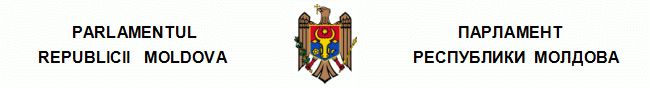 L E G E Abugetului de stat pentru anul 2017nr. 279  din  16.12.2016Monitorul Oficial nr.472-477/943 din 27.12.2016* * *Parlamentul adoptă prezenta lege organică.Capitolul IDISPOZIŢII GENERALEArt.1. – (1) Bugetul de stat pentru anul 2017 se aprobă la venituri în sumă de 33225042,2 mii de lei şi la cheltuieli în sumă de 37380648,4 mii de lei, cu un deficit în sumă de 4155606,2 mii de lei.(2) Indicatorii generali şi sursele de finanţare ale bugetului de stat se prezintă în anexa nr.1.(3) Componenţa veniturilor bugetului de stat se prezintă în anexa nr.2. (4) Bugetele autorităţilor publice centrale se prezintă în anexa nr.3.[Art.1 modificat prin Legea nr.33 din 17.03.2017, în vigoare 31.03.2017] Capitolul IIREGLEMENTĂRI SPECIFICEArt.2. – În bugetele unor autorităţi publice centrale se aprobă alocaţii după cum urmează:1) în bugetul Ministerului Economiei:a) pentru susţinerea investitorilor în vederea pregătirii şi instruirii personalului (cadrelor) în legătură cu crearea de noi locuri de muncă – în sumă de 10000,0 mii de lei;b) pentru dotarea Colegiului de Inginerie (or.Străşeni) cu echipament şi mobilier necesare în vederea pregătirii şi instruirii personalului (cadrelor) în scopul susţinerii investitorilor în legătură cu crearea de noi locuri de muncă – în sumă de 20000,0 mii de lei;c) pentru realizarea procesului de privatizare a bunurilor proprietate publică de stat, inclusiv în bază de proiecte individuale – în sumă de 2000,0 mii de lei;d) pentru Fondul pentru Eficienţă Energetică – în sumă de 100000,0 mii de lei;2) în bugetul Ministerului Dezvoltării Regionale şi Construcţiilor, pentru Fondul naţional pentru dezvoltare regională – în sumă de 200000,0 mii de lei;3) în bugetul Ministerului Agriculturii şi Industriei Alimentare:a) pentru Fondul de subvenţionare a producătorilor agricoli – în sumă de 900000,0 mii de lei, dintre care 231000,0 mii de lei din contul Programului de suport bugetar ENPARD al Comisiei Europene. Mijloacele în cauză vor fi utilizate conform următoarelor direcţii:– investiţii în exploataţiile agricole pentru restructurare şi adaptare la standardele Uniunii Europene pentru:producerea legumelor şi a fructelor pe teren protejat (sere de iarnă, solarii, tuneluri);înfiinţarea, modernizarea şi defrişarea plantaţiilor multianuale, inclusiv a plantaţiilor viticole şi a plantaţiilor pomicole;procurarea tehnicii şi a utilajului agricol convenţional;utilarea şi renovarea tehnologică a fermelor zootehnice;procurarea animalelor de prăsilă şi menţinerea fondului genetic al acestora;creditarea producătorilor agricoli de către instituţiile financiare şi instituţiile financiare nebancare;asigurarea riscurilor de producere în agricultură;– investiţii în prelucrarea şi comercializarea produselor agricole pentru:dezvoltarea infrastructurii postrecoltare şi procesare;constituirea şi funcţionarea grupurilor de producători agricoli;facilitarea promovării producţiei agricole;– pregătirea pentru implementarea acţiunilor referitoare la mediul şi spaţiul rural:consolidarea terenurilor agricole;procurarea echipamentului de irigare;compensarea cheltuielilor la irigare;procurarea tehnicii şi utilajului agricol aplicat la tehnologia de prelucrare a solului No-Till, Mini-Till;promovarea şi dezvoltarea agriculturii ecologice;– îmbunătăţirea şi dezvoltarea infrastructurii rurale;– servicii de consultanţă şi formare;– dezvoltarea agroturismului în zonele rurale.Modul de repartizare a mijloacelor din Fondul de subvenţionare a producătorilor agricoli se stabileşte printr-un regulament aprobat de Guvern;b) pentru Fondul viei şi vinului – în sumă de 42289,5 mii de lei, dintre care 29289,5 mii de lei din Fondul de subvenţionare a producătorilor agricoli;4) în bugetul Ministerului Mediului, pentru Fondul ecologic naţional – în sumă de 271733,1 mii de lei;5) în bugetul Ministerului Educaţiei, pentru elaborarea şi implementarea standardelor educaţionale şi formarea profesională a cadrelor didactice şi de conducere din învăţămîntul general – în sumă de 10082,0 mii de lei, din contul împrumutului acordat de Banca Mondială în cadrul proiectului „Reforma în educaţie”;6) în bugetul Ministerului Culturii, pentru susţinerea proiectelor/programelor culturale ale asociaţiilor obşteşti – în sumă de 4409,2 mii de lei şi pentru susţinerea activităţii teatrelor, circului şi a organizaţiilor concertistice – în sumă de 122058,8 mii de lei;7) în bugetul Ministerului Muncii, Protecţiei Sociale şi Familiei:a) pentru compensarea parţială a contribuţiilor de asigurări sociale de stat obligatorii care se plătesc de către organizaţiile şi întreprinderile Asociaţiei Obşteşti „Asociaţia Nevăzătorilor din Moldova” – în sumă de 645,5 mii de lei, ale Asociaţiei Surzilor din Republica Moldova – în sumă de 482,8 mii de lei şi ale Societăţii Invalizilor din Republica Moldova – în sumă de 400,0 mii de lei; b) pentru procurarea de utilaj şi materie primă întreprinderilor Asociaţiei Obşteşti „Asociaţia Nevăzătorilor din Moldova” – în sumă de 1707,7 mii de lei, ale Asociaţiei Surzilor din Republica Moldova – în sumă de 1133,5 mii de lei şi ale Societăţii Invalizilor din Republica Moldova – în sumă de 1267,6 mii de lei;c) pentru crearea locurilor de muncă la întreprinderile Asociaţiei Obşteşti „Asociaţia Nevăzătorilor din Moldova” – în sumă de 250,0 mii de lei şi ale Societăţii Invalizilor din Republica Moldova – în sumă de 250,0 mii de lei;d) pentru plata de către Asociaţia Surzilor din Republica Moldova a serviciilor de traducere a limbajului prin semne al persoanelor surde, mute ori surdomute, acordate de interpreţi la solicitarea acestor persoane – în sumă de 250,0 mii de lei;e) pentru Fondul republican de susţinere socială a populaţiei – în sumă de 92239,4 mii de lei;8) în bugetul Ministerului Tineretului şi Sportului, pentru Comitetul Naţional Olimpic şi Sportiv – în sumă de 8000,0 mii de lei, dintre care în scop de pregătire şi participare a sportivilor moldoveni la competiţii internaţionale – în sumă de 7000,0 mii de lei şi în scop de promovare a sportului pentru toţi şi a mişcării olimpice – în sumă de 1000,0 mii de lei;9) în bugetul Agenţiei „Moldsilva”, pentru extinderea pădurilor pe terenurile degradate, aflate în proprietatea autorităţilor administraţiei publice locale – în sumă de 2141,2 mii de lei;10) în bugetul Comisiei Electorale Centrale, pentru finanţarea partidelor politice – în sumă de 40000,0 mii de lei;11) în bugetul Fondului de Investiţii Sociale, pentru lucrări de renovare a instituţiilor de învăţămînt primar, gimnazial şi liceal din subordinea autorităţilor publice locale – în sumă de 81600,0 mii de lei din contul împrumutului acordat de Banca Mondială în cadrul proiectului „Reforma în educaţie”;12) pentru finanţarea investiţiilor capitale pe autorităţi publice centrale – în sumă de 1798042,0 mii de lei, cu repartizarea lor conform anexei nr.4. Art.3. – Se aprobă în bugetul de stat alocaţii pentru:a) transferuri către alte bugete şi fonduri:– la bugetul asigurărilor sociale de stat, în sumă de 6105204,9 mii de lei, inclusiv pentru acoperirea deficitului bugetului asigurărilor sociale de stat – 898561,0 mii de lei;– la fondurile asigurării obligatorii de asistenţă medicală – în sumă de 2593027,4 mii de lei, inclusiv pentru asigurarea unor categorii de persoane conform legislaţiei – 2526367,6 mii de lei, pentru realizarea programelor naţionale în domeniul ocrotirii sănătăţii – 62033,7 mii de lei, şi din contul împrumutului acordat de Banca Mondială în cadrul proiectului „Modernizarea sectorului sănătăţii în Republica Moldova” – 4626,1 mii de lei;– la bugetele locale – în sumă totală de 8964552,7 mii de lei, inclusiv 14055,2 mii de lei pentru compensarea majorării de la 1 ianuarie 2017 a cuantumului alocaţiei lunare pentru întreţinerea unui copil în serviciile casă de copii de tip familial şi asistenţă parentală profesionistă, precum şi pentru compensarea majorării salariale (cu indicele 1,2) pentru asistenţii sociali din cadrul serviciului de asistenţă socială comunitară. Repartizarea transferurilor la bugetele locale se efectuează conform anexei nr.5. Prin derogare de la prevederile art.27 alin.(4) din Legea nr.397-XV din 16 octombrie 2003 privind finanţele publice locale, în anul 2017 transferurile cu destinaţie generală vor fi alocate lunar, reieşind din proporţia de 1/10 lunar din suma anuală în primele 6 luni ale anului şi 1/15 lunar în următoarele 6 luni;b) lucrări de renovare a instituţiilor de învăţămînt primar, gimnazial şi liceal din subordinea autorităţilor publice locale – în sumă de 110000,0 mii de lei din contul împrumutului acordat de Banca Mondială în cadrul proiectului „Reforma în educaţie” pentru care Ministerul Educaţiei va deţine calitatea de investitor. Repartizarea acestor alocaţii şi stabilirea obligaţiilor părţilor se vor efectua de către Guvern;c) plata cotizaţiilor în organizaţiile internaţionale al căror membru este Republica Moldova – în sumă de 119974,3 mii de lei, pentru implementarea Strategiei de reformă a administraţiei publice – în sumă de 40000,0 mii de lei, pentru activităţi de reintegrare a ţării – în sumă de 15000,0 mii de lei. Repartizarea pe destinatari a alocaţiilor în cauză se va efectua de către Guvern;d) Fondul de rezervă şi Fondul de intervenţie ale Guvernului – în sume de 50000,0 mii de lei şi, respectiv, de 20000,0 mii de lei;e) stimularea investiţiilor pentru dezvoltare regională prin crearea locurilor noi de muncă în sumă de 20000,0 mii de lei. Modul de repartizare a mijloacelor prevăzute în acest program se stabileşte printr-un regulament aprobat de Guvern;f) implementarea Programului de stat „Prima casă” în sumă de 15000,0 mii de lei. Modul de repartizare a mijloacelor prevăzute în acest program se stabileşte printr-un regulament aprobat de Guvern.[Art.3 modificat prin Legea nr.33 din 17.03.2017, în vigoare 31.03.2017] Art.31. – Pentru majorarea capitalului social al întreprinderilor de stat sau al societăţilor pe acţiuni cu capital majoritar de stat ori pentru crearea unor entităţi cu cotă de stat se prevăd mijloace financiare în sumă de 60000,0 mii de lei.Repartizarea mijloacelor prevăzute pentru aceste scopuri se va efectua de către Guvern.[Art.31 introdus prin Legea nr.33 din 17.03.2017, în vigoare 31.03.2017] Art.4. – Pentru determinarea cuantumului ajutorului social în conformitate cu Legea nr.133-XVI din 13 iunie 2008 cu privire la ajutorul social, începînd cu 1 aprilie 2017 nivelul venitului lunar minim garantat va constitui 961,0 de lei.Art.5. – Prin derogare de la prevederile art.2 alin.(1) lit.a) din Legea fondului rutier nr.720-XIII din 2 februarie 1996, în anul 2017 defalcările la fondul rutier din volumul total al accizelor la produsele petroliere (cu excepţia gazului lichefiat) nu vor depăşi 49,84 %.Art.6. – Mijloacele financiare primite de la bugetele componente ale bugetului public naţional de către autorităţile/instituţiile publice la autogestiune, întreprinderile de stat şi societăţile pe acţiuni, ai căror fondatori sînt autorităţile publice centrale şi locale, conform anexei nr.6, se gestionează prin Contul Unic Trezorerial al Ministerului Finanţelor.Art.7. – Se stabileşte că, la situaţia din 31 decembrie 2017, datoria de stat internă nu va depăşi 23251,6 milioane de lei, datoria de stat externă – 39564,3 milioane de lei (echivalentul a 1893,0 milioane de dolari SUA), iar soldul garanţiilor de stat externe şi interne va constitui zero lei.[Art.7 modificat prin Legea nr.33 din 17.03.2017, în vigoare 31.03.2017] Art.8. – (1) Impozitul privat reprezintă o plată unică ce se percepe la efectuarea tranzacţiilor cu bunuri proprietate publică în procesul de privatizare, indiferent de tipul mijloacelor folosite.(2) Subiecţi ai impunerii cu impozit privat sînt persoanele juridice şi persoanele fizice din Republica Moldova, precum şi persoanele juridice şi persoanele fizice străine, cărora, în procesul de privatizare, li se dau în proprietate privată bunuri proprietate publică.(3) Obiecte ale impunerii cu impozit privat sînt bunurile proprietate publică, inclusiv acţiunile.(4) Cota impozitului privat se stabileşte la 1% din valoarea de achiziţie a bunurilor proprietate publică supuse privatizării, inclusiv din valoarea acţiunilor supuse privatizării.(5) Impozitul privat se achită pînă la semnarea contractului de vînzare-cumpărare şi se virează la bugetul de stat sau la bugetul local, în funcţie de apartenenţa bunului.(6) Nu se achită impozit privat în cazul primirii gratuite în proprietate privată a bunurilor proprietate publică de către persoane fizice rezidente care nu desfăşoară activitate de întreprinzător.(7) În cazul rezoluţiunii contractului de vînzare-cumpărare, determinată de neexecutarea sau de executarea necorespunzătoare a obligaţiilor asumate de cumpărător, sumele plătite în calitate de impozit privat nu se restituie.(8) Monitorizarea îndeplinirii prevederilor prezentului articol revine autorităţilor publice centrale sau locale, în funcţie de apartenenţa bunului proprietate publică.Art.9. – Se stabileşte preţul minim de comercializare cu amănuntul la ţigarete (poziţia tarifară 2402 20) după cum urmează:Art.91. – (1) Preţul de vînzare cu amănuntul pentru ţigaretele (pachet unitar) cu filtru/fără filtru, poziţia tarifară 2402 20, nu poate fi mai mic decît nivelul preţului minim de referinţă stabilit la art.9.(2) Comercializarea cu amănuntul a ţigaretelor cu filtru/fără filtru la preţuri mai mici decît preţurile minime de referinţă se sancţionează cu amendă în mărime de 50% din valoarea ţigaretelor respective aflate în stoc la momentul controlului, cu excepţia stocurilor de ţigarete cu filtru/fără filtru aflate în unităţile comerciale cu amănuntul pînă la 1 ianuarie 2017, pornind de la preţul minim de referinţă respectiv, dar nu mai puţin de 1000 de lei.(3) Amenda stabilită se percepe la bugetul de stat prin decizia adoptată de Serviciul Fiscal de Stat.[Art.91 introdus prin Legea nr.33 din 17.03.2017, în vigoare 31.03.2017] Art.10. – (1) Determinarea cuantumului minim al chiriei bunurilor proprietate publică se prezintă în anexa nr.7.(2) Se scutesc de plata chiriei (exceptînd plata serviciilor comunale):a) instituţiile publice finanţate de la bugetul de stat şi uniunile de creaţie – pentru încăperile închiriate de la alte instituţii publice finanţate de la bugetul de stat, precum şi de la întreprinderile de stat al căror fondator este autoritatea ierarhic superioară acestora;b) întreprinderile de stat al căror fondator este Departamentul Instituţiilor Penitenciare al Ministerului Justiţiei – pentru încăperile închiriate de la instituţiile din cadrul sistemului penitenciar.Art.11. – (1) Instituţiilor financiare care au acordat pînă la 29 iulie 1994 credite preferenţiale pe termen lung cooperativelor de construcţie a locuinţelor înfiinţate pînă la 1 ianuarie 1993 şi care au început construcţia caselor pînă la această dată, băncilor comerciale care au acordat după 29 iulie 1994 astfel de credite cooperativelor de construcţie a locuinţelor, specificate în Hotărîrea Parlamentului nr.209-XIII din 29 iulie 1994, precum şi instituţiilor financiare care au acordat credite cooperativelor de construcţie a locuinţelor, specificate în hotărîrile Parlamentului nr.834-XIII din 16 mai 1996, nr.1588-XIII din 27 februarie 1998, nr.1147-XIV din 20 iulie 2000 şi nr.905-XV din 7 martie 2002, în condiţiile prevăzute de aceste hotărîri, li se compensează de la bugetul de stat veniturile ratate prin acordarea acestor credite.(2) În conformitate cu prevederile alin.(1), instituţiilor financiare li se compensează şi veniturile ratate prin acordarea de credite preferenţiale şi de credite fără dobîndă categoriilor de persoane care, potrivit legislaţiei, beneficiază de acest drept, în funcţie de sursa de compensare a acestor pierderi prevăzută în actele normative.(3) Sub incidenţa prevederilor alin.(1) şi (2) nu cad creditele folosite contrar destinaţiei.(4) Compensarea a 50% din suma creditelor bancare acordate cooperativei de construcţie a locuinţelor „Apartament” din municipiul Bălţi, constituită exclusiv pentru construcţia de locuinţe destinate participanţilor la acţiunile de luptă pentru apărarea independenţei şi integrităţii teritoriale a Republicii Moldova, se efectuează de la bugetul municipiului Bălţi, în funcţie de costul construcţiilor aprobat, în modul stabilit, la data semnării actului de dare în exploatare a obiectivelor menţionate.Art.12. – Despăgubirile pentru persoanele care, potrivit legislaţiei, sînt supuse asigurării de stat obligatorii se plătesc, în baza documentelor perfectate de către serviciile de specialitate ale autorităţilor (instituţiilor) în care sînt angajate aceste persoane, din mijloacele autorităţilor (instituţiilor) respective.Art.13. – (1) Comisioanele pentru serviciile de distribuire a compensaţiilor persoanelor supuse represiunilor politice, a compensaţiilor unice pentru conectarea la conducta de gaze naturale, a indemnizaţiilor unice pentru construcţia de case individuale sau de locuinţe cooperatiste, procurarea de spaţiu locativ sau restaurarea caselor vechi şi a altor plăţi sociale cu destinaţie specială pentru unele categorii de populaţie prevăzute în bugetul de stat se stabilesc la încheierea contractelor între prestatorul de servicii de plată şi Ministerul Finanţelor, la valoarea maximă de 0,8% din suma distribuită.(2) Comisioanele pentru serviciile de recepţionare a cererilor pentru indexare şi distribuire a sumelor indexate conform Legii nr.1530-XV din 12 decembrie 2002 privind indexarea depunerilor băneşti ale cetăţenilor în Banca de Economii, prestate prin intermediul Întreprinderii de Stat „Poşta Moldovei”, se stabilesc la încheierea contractului între Întreprinderea de Stat „Poşta Moldovei” şi Ministerul Finanţelor, la valoarea maximă de 10 lei pentru cererea recepţionată şi la valoarea maximă de 0,8% din suma distribuită. (3) Comisionul pentru eliberarea numerarului de către instituţiile financiare pentru plata prestaţiilor sociale specificate la alin.(1) şi (2) prin intermediul Întreprinderii de Stat „Poşta Moldovei” se stabileşte la valoarea maximă de 0,25% din suma eliberată şi se achită de la bugetul de stat.(4) Comisioanele pentru serviciile de încasare prin alte instrumente de plată decît cardurile de plată de la populaţie, de la perceptorii fiscali şi de la funcţionarii fiscali a plăţilor la bugetele componente ale bugetului public naţional (cu excepţia plăţii drepturilor de import-export), precum şi comisionul la restituirea plăţilor de la aceste bugete populaţiei se stabilesc în valoare maximă de 1,0% pentru o plată de la suma încasată/restituită, dar nu mai puţin de 1 leu şi nu mai mult de 2,5 lei, pe bază de contract încheiat de către Ministerul Finanţelor cu instituţiile financiare şi Întreprinderea de Stat „Poşta Moldovei”, şi se achită de la bugetul de stat.(5) Comisioanele specificate la alin.(4) pentru bugetul asigurărilor sociale de stat şi fondurile obligatorii de asistenţă medicală vor fi restituite bugetului de stat.Art.14. – (1) Se stabileşte achitarea de la bugetul de stat a comisioanelor pentru: a) executarea prin Sistemul Automatizat de Plăţi Interbancare a documentelor de plată din sistemul trezorerial al Ministerului Finanţelor;b) serviciile de ridicare în numerar a mijloacelor băneşti şi pentru deservirea operaţiunilor valutare în conturile bugetului de stat şi ale bugetelor locale;c) serviciile de încasare prin carduri de plată de la populaţie a plăţilor la bugetul de stat şi la bugetele locale, precum şi a comisionului la restituirea plăţilor de la aceste bugete populaţiei, care se stabilesc pe bază de contract încheiat de către Ministerul Finanţelor cu instituţiile financiare;d) serviciile bancare la deservirea conturilor destinate realizării proiectelor finanţate din surse externe, gestionate prin sistemul trezorerial;e) serviciile de transfer/ridicare în numerar a mijloacelor băneşti, în baza documentelor executorii, din conturile bugetului de stat şi ale bugetelor locale.(2) Comisionul pentru recepţionarea de la persoanele fizice a drepturilor de import-export se achită de către organele vamale din mijloace proprii, pe bază de contract încheiat cu instituţia financiară.Art.15. – (1) Dobînzile calculate la soldurile mijloacelor băneşti ale bugetelor componente ale bugetului public naţional aflate în conturile deschise în Contul Unic Trezorerial al Ministerului Finanţelor/instituţii financiare se repartizează corespunzător bugetului de stat, bugetului asigurărilor sociale de stat, fondurilor asigurării obligatorii de asistenţă medicală.(2) Dobînzile calculate la soldurile mijloacelor băneşti în conturile deschise în instituţii financiare şi destinate realizării proiectelor finanţate din surse externe se virează integral la bugetele în componenţa cărora sînt incluse (bugetul de stat sau bugetele locale), cu excepţia dobînzilor calculate la soldurile mijloacelor băneşti ale Fondului de Dezvoltare Durabilă, care rămîn în gestiunea acestuia.Art.16. – Ministerul Finanţelor se autorizează:a) să modifice, la cererea întemeiată a autorităţilor publice centrale, indicatorii stabiliţi ai bugetului de stat la venituri şi cheltuieli în funcţie de volumul granturilor, donaţiilor, sponsorizărilor şi altor mijloace intrate suplimentar cu titlu gratuit în posesia autorităţilor/instituţiilor bugetare;b) să redistribuie între categorii economice de cheltuieli alocaţiile aprobate unei autorităţi bugetare, fără afectarea sumelor aprobate la nivel de program/subprogram;c) să redistribuie, la propunerea Ministerului Dezvoltării Regionale şi Construcţiilor, în baza deciziei Consiliului Naţional de Coordonare a Dezvoltării Regionale, alocaţiile aprobate pentru Fondul naţional pentru dezvoltare regională;d) să redistribuie, la propunerea Ministerului Mediului, în baza deciziei Consiliului de administrare, alocaţiile aprobate pentru Fondul ecologic naţional;e) să contracteze, pe parcursul anului bugetar, împrumuturi interne pe piaţa valorilor mobiliare de stat peste limitele prevăzute de bugetul de stat, cu scadenţă în anul 2017, pentru acoperirea decalajului temporar de casă al bugetului de stat;f) să recrediteze, din contul împrumuturilor externe, autorităţile executive ale unităţilor administrativ-teritoriale, drept garanţie de rambursare servind inclusiv transferurile cu destinaţie generală de la bugetul de stat către bugetele locale respective;g) să modifice raporturile dintre bugetul de stat şi bugetele locale în cazul modificării actelor normative în vigoare sau al adoptării de noi acte normative privind organizarea administrativ-teritorială, în cazul delegării, în temei legal, a unor competenţe sau al retragerii lor, în cazul trecerii, în modul stabilit, a unor instituţii din subordinea autorităţilor publice locale în subordinea autorităţilor publice centrale şi viceversa, precum şi în cazul trecerii unor instituţii din subordinea autorităţilor publice locale de nivelul întîi în subordinea autorităţilor publice locale de nivelul al doilea şi viceversa;h) să redistribuie transferurile cu destinaţie specială de la bugetul de stat, prevăzute la anexa nr.5, între bugetele locale de nivelul întîi şi nivelul al doilea şi între bugetele locale de acelaşi nivel. Art.17. – În legătură cu rezultatele modeste în vederea consolidării bazei de venituri proprii ale autorităţilor administraţiei publice locale, precum şi în legătură cu faptul că acţiunea normelor prevăzute la art.III liniuţa întîi şi a doua şi la art.IV din Legea nr.267 din 1 noiembrie 2013 pentru modificarea şi completarea unor acte legislative expiră începînd cu anul 2017, Guvernul se abilitează cu dreptul de a forma în componenţa bugetului de stat un fond de compensare, în proporţie de pînă la 0,5% din veniturile bugetului de stat, pentru acoperirea discrepanţelor legate de reformarea sistemului de raporturi interbugetare.[Anexa nr.1 modificată prin Legea nr.33 din 17.03.2017, în vigoare 31.03.2017] [Anexa nr.2 modificată prin Legea nr.33 din 17.03.2017, în vigoare 31.03.2017] [Anexa nr.3 modificată prin Legea nr.33 din 17.03.2017, în vigoare 31.03.2017] [Anexa nr.5 în redacţia Legii nr.33 din 17.03.2017, în vigoare 31.03.2017] [Anexa nr.6 completată prin Legea nr.33 din 17.03.2017, în vigoare 31.03.2017] [Anexa nr.7 completată prin Legea nr.33 din 17.03.2017, în vigoare 31.03.2017] 
__________
Legile Republicii Moldova
279/16.12.2016 Legea bugetului de stat pentru anul 2017 //Monitorul Oficial 472-477/943, 27.12.2016Poziţia tarifară Denumirea mărfii Unitatea de măsură Nivelul
preţului minim
de referinţă,
în lei2402 20 Ţigarete care conţin tutun:2402 20 – cu filtru 1 pachet/valoarea în lei 162402 20 – fără filtru 1 pachet/valoarea în lei 7PREŞEDINTELE PARLAMENTULUIAndrian CANDUNr.279. Chişinău, 16 decembrie 2016.Nr.279. Chişinău, 16 decembrie 2016.Anexa nr.1 Indicatorii generali şi sursele de finanţare ale bugetului de statAnexa nr.1 Indicatorii generali şi sursele de finanţare ale bugetului de statAnexa nr.1 Indicatorii generali şi sursele de finanţare ale bugetului de statDenumirea Cod Suma, mii leiI. VENITURI, total133225042,2II. CHELTUIELI ŞI ACTIVE NEFINANCIARE, total2+337380648,4Inclusiv cheltuieli de personal6189671,2III. SOLD BUGETAR1-(2+3)-4155606,2IV. SURSE DE FINANŢARE, total 4+5+94155606,2ACTIVE FINANCIARE4-1555301,4CREANŢE INTERNE41860000,0Acţiuni şi alte forme de participare în capital în interiorul ţării 415160000,0Alte creanţe interne ale bugetului418700000,0ÎMPRUMUTURI RECREDITATE INTERNE ÎNTRE BUGETE4651481,6Împrumuturi recreditate între bugetul de stat şi bugetele locale46151481,6ÎMPRUMUTURI RECREDITATE INTERNE INSTITUŢIILOR NEFINANCIARE ŞI FINANCIARE47-2467894,8Împrumuturi recreditate instituţiilor nefinanciare471-1386266,7Împrumuturi recreditate instituţiilor financiare472-1081628,1CREANŢE EXTERNE481111,8Garanţii externe4841111,8DATORII57230993,9DATORII INTERNE511732000,0Valori mobiliare de stat, cu excepţia acţiunilor5131732000,0Valori mobiliare de stat emise pe piaţa primară5131-218000,0Valori mobiliare de stat emise pentru alte scopuri51341950000,0Valori mobiliare de stat emise pentru asigurarea stabilităţii financiare-50000,0Valori mobiliare de stat emise pentru crearea unei rezerve de lichidităţi2000000,0ÎMPRUMUTURI EXTERNE595498993,9Împrumuturi externe 5955498993,9Primirea împrumuturilor externe 7397193,8Rambursarea împrumuturilor externe -1898199,9MODIFICAREA SOLDULUI DE MIJLOACE BĂNEŞTI9-1520086,3Sold de mijloace băneşti la începutul perioadei913322281,3Sold de mijloace băneşti la sfîrşitul perioadei93-4842367,6Anexa nr.2Componenţa veniturilor bugetului de stat Anexa nr.2Componenţa veniturilor bugetului de stat Anexa nr.2Componenţa veniturilor bugetului de stat DenumireaCodSuma, mii leiVENITURI133225042,2IMPOZITE ŞI TAXE 1128654326,6IMPOZITE PE VENIT1114982200,0Impozit pe venitul persoanelor fizice11111428800,0Impozit pe venitul persoanelor juridice11123553400,0IMPOZITE PE PROPRIETATE11357000,0Impozite pe proprietate cu caracter ocazional11332000,0Alte impozite pe proprietate113655000,0IMPOZITE ŞI TAXE PE MĂRFURI ŞI SERVICII11422349626,6Taxa pe valoarea adăugată 114115964168,5Accize11425074193,0Taxe pentru servicii specifice114411835,0Taxe şi plăţi pentru utilizarea mărfurilor şi pentru practicarea unor genuri de activitate1145410896,8Alte taxe pentru mărfuri şi servicii1146902390,0TAXA ASUPRA COMERŢULUI EXTERIOR ŞI OPERAŢIUNILOR EXTERNE1151265500,0Taxe vamale şi alte taxe de import1151931500,0Alte taxe asupra comerţului exterior şi operaţiunilor externe1156334000,0GRANTURI PRIMITE133025734,0GRANTURI PRIMITE DE LA GUVERNELE ALTOR STATE 131124638,1Pentru proiecte finanţate din surse externe124638,1GRANTURI PRIMITE DE LA ORGANIZAŢIILE INTERNAŢIONALE1322901095,9Pentru susţinerea bugetului2051280,0Pentru proiecte finanţate din surse externe849815,9ALTE VENITURI 141525981,6VENITURI DIN PROPRIETATE141191243,7Dobînzi încasate141182243,7Dividende primite1412109000,0VENITURI DIN VÎNZAREA MĂRFURILOR ŞI SERVICIILOR1421040674,6Taxe şi plăţi administrative1422272439,4Comercializarea mărfurilor şi serviciilor de către instituţiile bugetare1423768235,2AMENZI ŞI SANCŢIUNI 143205000,0DONAŢII VOLUNTARE14416792,5ALTE VENITURI ŞI VENITURI NEIDENTIFICATE14572270,8TRANSFERURI PRIMITE ÎN CADRUL BUGETULUI PUBLIC NAŢIONAL1919000,0Transferuri primite între bugetul de stat şi bugetele locale 19119000,0Anexa nr.3Bugetele autorităţilor publice centraleAnexa nr.3Bugetele autorităţilor publice centraleAnexa nr.3Bugetele autorităţilor publice centraleDenumireaCodSuma, mii leiSecretariatul Parlamentului 0101Cheltuieli şi active nefinanciare, total2+3127334,8Cheltuieli recurente(2+3)-3192127334,8cheltuieli de personal 2178873,1Servicii de stat cu destinaţie generală 01Resurse, total127334,8resurse generale1126219,8venituri colectate2971115,0Cheltuieli şi active nefinanciare, total127334,8Activitatea Parlamentului0101127334,8Aparatul Preşedintelui Republicii Moldova0102Cheltuieli şi active nefinanciare, total2+319747,1Cheltuieli recurente(2+3)-319219747,1cheltuieli de personal 2111325,2Servicii de stat cu destinaţie generală 01Resurse, total19747,1resurse generale119747,1Cheltuieli şi active nefinanciare, total19747,1Activitatea Preşedintelui Republicii Moldova020119747,1Curtea Constituţională0103Cheltuieli şi active nefinanciare, total2+313981,3Cheltuieli recurente(2+3)-319213981,3cheltuieli de personal 219137,0Servicii de stat cu destinaţie generală 01Resurse, total13981,3resurse generale113966,6venituri colectate29714,7Cheltuieli şi active nefinanciare, total13981,3Jurisdicţie constituţională040113981,3Curtea de Conturi0104Cheltuieli şi active nefinanciare, total2+332130,2Cheltuieli recurente(2+3)-319232130,2cheltuieli de personal 2121778,4Servicii de stat cu destinaţie generală 01Resurse, total32130,2resurse generale132130,2Cheltuieli şi active nefinanciare, total32130,2Auditul extern al finanţelor publice051032130,2Cancelaria de Stat0201Cheltuieli şi active nefinanciare, total2+3327361,7Cheltuieli recurente(2+3)-3192327361,7cheltuieli de personal 2193638,4Servicii de stat cu destinaţie generală 01Resurse, total285856,3resurse generale1175606,9venituri colectate29773327,8resurse ale proiectelor finanţate din surse externe298+29936921,6Cheltuieli şi active nefinanciare, total285856,3Exercitarea guvernării030157846,3Servicii de suport pentru exercitarea guvernării0302166224,2e-Transformare a Guvernării030360066,6Cercetări ştiinţifice aplicate în direcţia strategică „Patrimoniul naţional şi dezvoltarea societăţii”0807149,5Cercetări ştiinţifice fundamentale în direcţia strategică „Patrimoniul naţional şi dezvoltarea societăţii”160669,7Susţinerea diasporei24031500,0Ocrotirea sănătăţii 07Resurse, total31103,4resurse generale130343,4venituri colectate297760,0Cheltuieli şi active nefinanciare, total31103,4Sănătate publică80042276,4Asistenţă medicală de reabilitare şi recuperare801327100,8Programe naţionale şi speciale în domeniul ocrotirii sănătăţii80181726,2Învăţămînt 09Resurse, total10402,0resurse generale110402,0Cheltuieli şi active nefinanciare, total10402,0Învăţămînt superior88109930,8Perfecţionarea cadrelor8812471,2Ministerul Economiei0202Cheltuieli şi active nefinanciare, total2+3586111,5Cheltuieli recurente(2+3)-3192494511,5cheltuieli de personal 2137589,6Investiţii capitale în active materiale în curs de execuţie319291600,0Servicii în domeniul economiei 04Resurse, total586111,5resurse generale1365455,4venituri colectate297745,0resurse ale proiectelor finanţate din surse externe298+299219911,1Cheltuieli şi active nefinanciare, total586111,5Politici şi management în domeniul macroeconomic şi de dezvoltare a economiei500122688,3Promovarea exporturilor5002105728,7Susţinerea întreprinderilor mici şi mijlocii500484432,6Reglementare prin licenţiere50064007,1Protecţia drepturilor consumatorilor50088621,5Administrarea patrimoniului de stat50099564,7Securitate industrială50116431,3Politici şi management în sectorul energetic580123961,3Reţele şi conducte de gaz580233990,0Reţele electrice580378867,4Eficienţă energetică şi surse regenerabile5804112240,1Reţele termice580580992,0Dezvoltarea clusterială a sectorului industrial6002289,0Dezvoltarea sistemului naţional de standardizare68024900,0Dezvoltarea sistemului naţional de metrologie68047397,5Dezvoltarea sistemului naţional de acreditare68052000,0Ministerul Finanţelor0203Cheltuieli şi active nefinanciare, total2+31072642,5Cheltuieli recurente(2+3)-31921037642,5cheltuieli de personal 21687650,0Investiţii capitale în active materiale în curs de execuţie319235000,0Servicii de stat cu destinaţie generală 01Resurse, total1052642,5resurse generale1973878,4venituri colectate29737764,1resurse ale proiectelor finanţate din surse externe298+29941000,0Cheltuieli şi active nefinanciare, total1052642,5Politici şi management în domeniul bugetar-fiscal050167689,6Administrarea veniturilor publice0502919932,6Executarea şi raportarea bugetului public naţional050339639,8Inspecţia financiară050417119,6Supravegherea activităţii de audit0505375,2Administrarea achiziţiilor publice05087885,7Servicii în domeniul economiei 04Resurse, total20000,0resurse generale120000,0Cheltuieli şi active nefinanciare, total20000,0Susţinerea întreprinderilor mici şi mijlocii500420000,0Ministerul Justiţiei0204Cheltuieli şi active nefinanciare, total2+3685881,0Cheltuieli recurente(2+3)-3192607356,0cheltuieli de personal 21355833,2Investiţii capitale în active materiale în curs de execuţie319278525,0Servicii de stat cu destinaţie generală 01Resurse, total63218,5venituri colectate29763218,5Cheltuieli şi active nefinanciare, total63218,5Starea civilă120563218,5Ordine publică şi securitate naţională 03Resurse, total622662,5resurse generale1547194,9venituri colectate29710119,8resurse ale proiectelor finanţate din surse externe298+29965347,8Cheltuieli şi active nefinanciare, total622662,5Politici şi management în domeniul justiţiei400126774,4Apărare a drepturilor şi intereselor legale ale persoanelor400827081,8Expertiză legală40097211,6Sistem integrat de informare juridică40107246,8Mediere4013340,0Armonizare a legislaţiei40142107,3Administrare judecătorească40156853,5Asigurarea măsurilor alternative de detenţie401629585,5Apostilarea actelor publice40172000,0Sistemul penitenciar4302513461,6Ministerul Afacerilor Interne0205Cheltuieli şi active nefinanciare, total2+32254497,7Cheltuieli recurente(2+3)-31922212062,3cheltuieli de personal 211658846,7Investiţii capitale în active materiale în curs de execuţie319242435,4Ordine publică şi securitate naţională 03Resurse, total2251700,1resurse generale12179975,1venituri colectate29771725,0Cheltuieli şi active nefinanciare, total2251700,1Politici şi management în domeniul afacerilor interne350118356,6Ordine şi siguranţă publică35021202002,6Migraţie şi azil350323503,3Trupe de carabinieri3504147903,9Servicii de suport în domeniul afacerilor interne3505201376,0Managementul frontierei3506385032,7Protecţia civilă şi apărarea împotriva incendiilor3702273525,0Protecţia mediului 05Resurse, total2362,6resurse generale12256,0venituri colectate297106,6Cheltuieli şi active nefinanciare, total2362,6Managementul deşeurilor radioactive70062362,6Protecţie socială 10Resurse, total435,0resurse generale1435,0Cheltuieli şi active nefinanciare, total435,0Protecţie socială pensionarilor din rîndul structurilor de forţă9018435,0Ministerul Afacerilor Externe şi Integrării Europene0206Cheltuieli şi active nefinanciare, total2+3344687,6Cheltuieli recurente(2+3)-3192344687,6cheltuieli de personal 21124155,6Servicii de stat cu destinaţie generală 01Resurse, total344687,6resurse generale1312917,5venituri colectate29731770,1Cheltuieli şi active nefinanciare, total344687,6Politici şi management în domeniul relaţiilor externe060126308,7Promovarea intereselor naţionale prin intermediul antenelor diplomatice0602318378,9Ministerul Apărării0207Cheltuieli şi active nefinanciare, total2+3553875,2Cheltuieli recurente(2+3)-3192553875,2cheltuieli de personal 21370158,9Apărare naţională 02Resurse, total553875,2resurse generale1521201,9venituri colectate29725609,8resurse ale proiectelor finanţate din surse externe298+2997063,5Cheltuieli şi active nefinanciare, total553875,2Politici şi management în domeniul apărării310111748,3Forţe terestre3102232252,9Forţe aeriene310347234,3Servicii de suport în domeniul apărării naţionale3104262639,7Ministerul Dezvoltării Regionale şi Construcţiilor0208Cheltuieli şi active nefinanciare, total2+3447694,4Cheltuieli recurente(2+3)-3192329423,2cheltuieli de personal 2114634,6Investiţii capitale în active materiale în curs de execuţie3192118271,2Servicii de stat cu destinaţie generală 01Resurse, total49000,0resurse generale149000,0Cheltuieli şi active nefinanciare, total49000,0Serviciile de suport pentru activitatea Parlamentului010349000,0Servicii în domeniul economiei 04Resurse, total133163,7resurse generale1129617,6resurse ale proiectelor finanţate din surse externe298+2993546,1Cheltuieli şi active nefinanciare, total133163,7Susţinerea întreprinderilor mici şi mijlocii500427462,1Politici şi management în domeniul dezvoltării regionale şi construcţiilor610111782,7Controlul de stat în construcţii61038846,7Dezvoltarea bazei normative în construcţii610412604,2Implementarea proiectelor de dezvoltare regională610511900,0Dezvoltarea drumurilor640238645,0Dezvoltarea turismului660221923,0Protecţia mediului05Resurse, total59770,0resurse generale159770,0Cheltuieli şi active nefinanciare, total59770,0Securitate ecologică a mediului700359770,0Gospodăria de locuinţe şi gospodăria serviciilor comunale 06Resurse, total205760,7resurse generale143846,0resurse ale proiectelor finanţate din surse externe298+299161914,7Cheltuieli şi active nefinanciare, total205760,7Aprovizionarea cu apă şi canalizare750385726,6Construcţia locuinţelor7504120034,1Ministerul Agriculturii şi Industriei Alimentare0209Cheltuieli şi active nefinanciare, total2+31723163,7Cheltuieli recurente(2+3)-31921637311,6cheltuieli de personal 21161026,2Investiţii capitale în active materiale în curs de execuţie319285852,1Servicii de stat cu destinaţie generală 01Resurse, total1942,8resurse generale11942,8Cheltuieli şi active nefinanciare, total1942,8Cercetări ştiinţifice aplicate în direcţia strategică „Patrimoniul naţional şi dezvoltarea societăţii”0807150,0Cercetări ştiinţifice fundamentale în direcţia strategică „Biotehnologie”16051643,5Pregătirea cadrelor prin postdoctorat1908149,3Servicii în domeniul economiei 04Resurse, total1566143,8resurse generale11108885,4venituri colectate296+29746915,9dintre care venituri speciale29613000,0resurse ale proiectelor finanţate din surse externe298+299410342,5Cheltuieli şi active nefinanciare, total1566143,8Cercetări ştiinţifice aplicate în domeniul politicilor macroeconomice şi programelor de dezvoltare economică, în direcţia strategică „Materiale, tehnologii şi produse inovative”5007100,0Politici şi management în domeniul agriculturii510120119,3Dezvoltarea durabilă a sectoarelor fitotehnie şi horticultură5102492028,1Creşterea şi sănătatea animalelor51037401,7Dezvoltarea viticulturii şi vinificaţiei510489215,1Subvenţionarea producătorilor agricoli5105878699,6Securitate alimentară510611355,0Cercetări ştiinţifice aplicate în domeniul agriculturii, în direcţia strategică „Biotehnologie”510767225,0Învăţămînt 09Resurse, total152957,5resurse generale1145292,2venituri colectate2977665,3Cheltuieli şi active nefinanciare, total152957,5Învăţămînt liceal88061428,1Învăţămînt profesional-tehnic postsecundar880985951,2Învăţămînt superior881060819,5Perfecţionarea cadrelor8812140,0Servicii generale în educaţie8813525,9Educaţie extraşcolară şi susţinerea elevilor dotaţi88144092,8Protecţie socială 10Resurse, total2119,6resurse generale12119,6Cheltuieli şi active nefinanciare, total2119,6Protecţie a familiei şi copilului90062119,6Ministerul Transporturilor şi Infrastructurii Drumurilor0210Cheltuieli şi active nefinanciare, total2+32127219,9Cheltuieli recurente(2+3)-31921133174,7cheltuieli de personal 217152,3Investiţii capitale în active materiale în curs de execuţie3192994045,2Servicii în domeniul economiei 04Resurse, total2127219,9resurse generale11092059,2venituri colectate2974160,7resurse ale proiectelor finanţate din surse externe298+2991031000,0Cheltuieli şi active nefinanciare, total2127219,9Politici şi management în domeniul transporturilor şi infrastructurii drumurilor640112335,1Dezvoltarea drumurilor64022110724,1Dezvoltarea transportului naval64034160,7Ministerul Mediului0211Cheltuieli şi active nefinanciare, total2+3557895,0Cheltuieli recurente(2+3)-3192415345,0cheltuieli de personal 2159208,2Investiţii capitale în active materiale în curs de execuţie3192142550,0Servicii în domeniul economiei 04Resurse, total15667,5resurse generale115667,5Cheltuieli şi active nefinanciare, total15667,5Sisteme de irigare şi desecare510810422,5Reglementare şi control al extracţiei resurselor minerale utile59022645,0Explorarea subsolului59032600,0Protecţia mediului 05Resurse, total168759,4resurse generale1143314,1venituri colectate296+2976015,3resurse ale proiectelor finanţate din surse externe298+29919430,0Cheltuieli şi active nefinanciare, total168759,4Prognozarea meteo501020552,3Politici şi management în domeniul protecţiei mediului700130366,2Colectarea, conservarea şi distrugerea poluanţilor organici persistenţi, a deşeurilor menajere solide şi deşeurilor chimice700241132,7Securitate ecologică a mediului700347761,7Monitoringul calităţii mediului700415740,0Protecţia şi conservarea biodiversităţii700510050,0Cercetări ştiinţifice aplicate în domeniul protecţiei mediului70071107,3Radioprotecţie şi securitate nucleară70082049,2Gospodăria de locuinţe şi gospodăria serviciilor comunale 06Resurse, total373468,1resurse generale1187424,3resurse ale proiectelor finanţate din surse externe298+299186043,8Cheltuieli şi active nefinanciare, total373468,1Aprovizionarea cu apă şi canalizare7503373468,1Ministerul Educaţiei0212Cheltuieli şi active nefinanciare, total2+31623331,1Cheltuieli recurente(2+3)-31921528031,1cheltuieli de personal 21537936,9Investiţii capitale în active materiale în curs de execuţie319295300,0Servicii de stat cu destinaţie generală 01Resurse, total22087,2resurse generale118979,6resurse ale proiectelor finanţate din surse externe298+2993107,6Cheltuieli şi active nefinanciare, total22087,2Cercetări ştiinţifice aplicate în direcţia strategică „Patrimoniul naţional şi dezvoltarea societăţii”08078911,6Cercetări ştiinţifice fundamentale în direcţia strategică „Materiale, tehnologii şi produse inovative”16025581,6Cercetări ştiinţifice fundamentale în direcţia strategică „Biotehnologie”16052036,5Cercetări ştiinţifice fundamentale în direcţia strategică „Patrimoniul naţional şi dezvoltarea societăţii”16063804,9Pregătirea cadrelor prin postdoctorat19081752,6Servicii în domeniul economiei 04Resurse, total9976,8resurse generale19976,8Cheltuieli şi active nefinanciare, total9976,8Cercetări ştiinţifice aplicate în domeniul politicilor macroeconomice şi programelor de dezvoltare economică, în direcţia strategică „Materiale, tehnologii şi produse inovative”50079148,6Cercetări ştiinţifice aplicate în domeniul agriculturii, în direcţia strategică „Biotehnologie”5107190,0Cercetări ştiinţifice aplicate în sectorul energetic, în direcţia strategică „Eficienţă, energetică şi valorificarea surselor regenerabile de energie”5807638,2Cultură, sport, tineret, culte şi odihnă 08Resurse, total4065,9resurse generale13317,4venituri colectate297748,5Cheltuieli şi active nefinanciare, total4065,9Dezvoltarea culturii85022153,8Susţinerea culturii scrise85041912,1Învăţămînt 09Resurse, total1564501,2resurse generale11430415,1venituri colectate297123893,1resurse ale proiectelor finanţate din surse externe298+29910193,0Cheltuieli şi active nefinanciare, total1564501,2Politici şi management în domeniul educaţiei880122460,5Învăţămînt gimnazial88047033,4Învăţămînt special880567848,2Învăţămînt liceal880677797,4Învăţămînt profesional-tehnic secundar8808473779,9Învăţămînt profesional-tehnic postsecundar8809355938,1Învăţămînt superior8810463392,2Perfecţionarea cadrelor88129862,1Servicii generale în educaţie88138618,1Educaţie extraşcolară şi susţinerea elevilor dotaţi881430484,4Curriculum881528881,3Asigurarea calităţii în învăţămînt881618405,6Protecţie socială 10Resurse, total22700,0resurse generale122700,0Cheltuieli şi active nefinanciare, total22700,0Protecţie a familiei şi copilului900622700,0Ministerul Culturii0213Cheltuieli şi active nefinanciare, total2+3406995,7Cheltuieli recurente(2+3)-3192364914,2cheltuieli de personal 21120051,3Investiţii capitale în active materiale în curs de execuţie319242081,5Servicii de stat cu destinaţie generală 01Resurse, total4426,2resurse generale14426,2Cheltuieli şi active nefinanciare, total4426,2Cercetări ştiinţifice aplicate în direcţia strategică „Patrimoniul naţional şi dezvoltarea societăţii”08074426,2Cultură, sport, tineret, culte şi odihnă 08Resurse, total270206,1resurse generale1262352,4venituri colectate2977853,7Cheltuieli şi active nefinanciare, total270206,1Politici şi management în domeniul culturii 85016881,9Dezvoltarea culturii8502177499,3Protejarea şi punerea în valoare a patrimoniului cultural naţional850373038,4Susţinerea culturii scrise85044817,3Susţinerea cinematografiei85107969,2Învăţămînt 09Resurse, total131901,4resurse generale1127722,9venituri colectate2974178,5Cheltuieli şi active nefinanciare, total131901,4Învăţămînt liceal880630322,1Învăţămînt profesional-tehnic postsecundar880958447,9Învăţămînt superior881043021,4Perfecţionarea cadrelor8812110,0Protecţie socială 10Resurse, total462,0resurse generale1462,0Cheltuieli şi active nefinanciare, total462,0Protecţie a familiei şi copilului9006462,0Ministerul Muncii, Protecţiei Sociale şi Familiei0214Cheltuieli şi active nefinanciare, total2+3550470,4Cheltuieli recurente(2+3)-3192545470,4cheltuieli de personal 21171117,3Investiţii capitale în active materiale în curs de execuţie31925000,0Servicii în domeniul economiei 04Resurse, total54891,4resurse generale154891,4Cheltuieli şi active nefinanciare, total54891,4Servicii generale în domeniul forţei de muncă500354891,4Protecţie socială 10Resurse, total495579,0resurse generale1364015,4venituri colectate296+297106024,5dintre care venituri speciale29692239,4resurse ale proiectelor finanţate din surse externe298+29925539,1Cheltuieli şi active nefinanciare, total495579,0Politici şi management în domeniul protecţiei sociale900115848,6Protecţie a persoanelor în etate9004126347,4Protecţie a familiei şi copilului900653239,3Protecţie a şomerilor900830182,4Protecţie în domeniul asigurării cu locuinţe90095000,0Asistenţă socială a persoanelor cu necesităţi speciale9010130250,4Protecţie socială în cazuri excepţionale901296037,0Serviciul public în domeniul protecţiei sociale90175656,9Protecţia socială a unor categorii de cetăţeni90192650,1Susţinerea activităţilor sistemului de protecţie socială902030366,9Ministerul Sănătăţii0215Cheltuieli şi active nefinanciare, total2+31124789,9Cheltuieli recurente(2+3)-31921116761,9cheltuieli de personal 21366535,5Investiţii capitale în active materiale în curs de execuţie31928028,0Servicii de stat cu destinaţie generală 01Resurse, total8903,4resurse generale18903,4Cheltuieli şi active nefinanciare, total8903,4Cercetări ştiinţifice fundamentale în direcţia strategică „Materiale, tehnologii şi produse inovative”1602100,0Cercetări ştiinţifice fundamentale în direcţia strategică „Sănătate şi biomedicină”16044775,4Servicii de suport pentru sfera ştiinţei şi inovării19072931,1Pregătirea cadrelor prin postdoctorat19081096,9Servicii în domeniul economiei 04Resurse, total100,0resurse generale1100,0Cheltuieli şi active nefinanciare, total100,0Cercetări ştiinţifice aplicate în domeniul agriculturii, în direcţia strategică „Biotehnologie”5107100,0Ocrotirea sănătăţii 07Resurse, total823249,5resurse generale1598147,7venituri colectate297122619,4resurse ale proiectelor finanţate din surse externe298+299102482,4Cheltuieli şi active nefinanciare, total823249,5Politici şi management în domeniul ocrotirii sănătăţii800112354,5Monitorizare, evaluare a sistemului de sănătate şi management al calităţii80039754,8Sănătate publică8004191373,6Asistenţă medicală specializată de ambulatoriu80062835,7Cercetări ştiinţifice aplicate în domeniul sănătăţii publice şi serviciilor medicale, în direcţia strategică „Sănătate şi biomedicină”800733310,5Asistenţă medicală de reabilitare şi recuperare8013110466,1Medicină legală801442394,9Management al medicamentelor şi dispozitivelor medicale801647818,0Programe naţionale şi speciale în domeniul ocrotirii sănătăţii8018348940,2Dezvoltarea şi modernizarea instituţiilor în domeniul ocrotirii sănătăţii801924001,2Învăţămînt 09Resurse, total276131,1resurse generale1243352,4venituri colectate29732778,7Cheltuieli şi active nefinanciare, total276131,1Învăţămînt profesional-tehnic postsecundar880991169,6Învăţămînt superior8810123097,3Învăţămînt postuniversitar881152181,5Perfecţionarea cadrelor88129306,2Servicii generale în educaţie8813376,5Protecţie socială 10Resurse, total16405,9resurse generale116405,9Cheltuieli şi active nefinanciare, total16405,9Protecţie a familiei şi copilului90063133,2Protecţia socială a unor categorii de cetăţeni901913272,7Ministerul Tineretului şi Sportului0216Cheltuieli şi active nefinanciare, total2+3128065,4Cheltuieli recurente(2+3)-3192128065,4cheltuieli de personal 2141208,2Cultură, sport, tineret, culte şi odihnă 08Resurse, total128065,4resurse generale1126247,4venituri colectate2971818,0Cheltuieli şi active nefinanciare, total128065,4Politici şi management în domeniul tineretului şi sportului86016576,3Sport8602100523,2Tineret860320965,9Ministerul Tehnologiei Informaţiei şi Comunicaţiilor0217Cheltuieli şi active nefinanciare, total2+358035,4Cheltuieli recurente(2+3)-319258035,4cheltuieli de personal 215158,2Servicii de stat cu destinaţie generală 01Resurse, total58035,4resurse generale158035,4Cheltuieli şi active nefinanciare, total58035,4Politici şi management în domeniul dezvoltării informaţionale150158035,4Biroul Naţional de Statistică 0241Cheltuieli şi active nefinanciare, total2+378182,4Cheltuieli recurente(2+3)-319278182,4cheltuieli de personal 2168727,1Servicii de stat cu destinaţie generală 01Resurse, total78182,4resurse generale175217,7venituri colectate2972964,7Cheltuieli şi active nefinanciare, total78182,4Politici şi management în domeniul statisticii120122563,0Lucrări statistice120255619,4Agenţia Relaţii Funciare şi Cadastru0242Cheltuieli şi active nefinanciare, total2+353567,4Cheltuieli recurente(2+3)-319253567,4cheltuieli de personal 217459,3Servicii în domeniul economiei 04Resurse, total53567,4resurse generale153046,2venituri colectate297521,2Cheltuieli şi active nefinanciare, total53567,4Politici şi management în domeniul geodeziei, cartografiei şi cadastrului69015852,6Dezvoltarea relaţiilor funciare şi a cadastrului690210701,8Valorificarea terenurilor noi şi sporirea fertilităţii solurilor690315000,0Sistem de evaluare şi reevaluare a bunurilor imobiliare690414400,0Geodezie, cartografie şi geoinformatică69057613,0Biroul Relaţii Interetnice0243Cheltuieli şi active nefinanciare, total2+34456,4Cheltuieli recurente(2+3)-31924456,4cheltuieli de personal 211931,8Servicii de stat cu destinaţie generală 01Resurse, total4456,4resurse generale14056,4venituri colectate297400,0Cheltuieli şi active nefinanciare, total4456,4Politici şi management în domeniul minorităţilor naţionale24013497,6Relaţii interetnice2402958,8Agenţia „Moldsilva”0244Cheltuieli şi active nefinanciare, total2+316651,5Cheltuieli recurente(2+3)-319216651,5cheltuieli de personal 212208,6Servicii în domeniul economiei 04Resurse, total16651,5resurse generale116401,5venituri colectate297250,0Cheltuieli şi active nefinanciare, total16651,5Politici şi management în domeniul sectorului forestier54013240,5Dezvoltarea silviculturii540213411,0Agenţia Rezerve Materiale0245Cheltuieli şi active nefinanciare, total2+362151,3Cheltuieli recurente(2+3)-319262151,3cheltuieli de personal 219004,8Servicii de stat cu destinaţie generală 01Resurse, total62151,3resurse generale132289,8venituri colectate29729861,5Cheltuieli şi active nefinanciare, total62151,3Politici şi management al rezervelor materiale ale statului27015265,7Rezerve materiale ale statului270245103,4Servicii de suport în domeniul rezervelor materiale ale statului270311782,2Agenţia Turismului0246Cheltuieli şi active nefinanciare, total2+34344,5Cheltuieli recurente(2+3)-31924344,5cheltuieli de personal 212323,0Servicii în domeniul economiei 04Resurse, total4344,5resurse generale14344,5Cheltuieli şi active nefinanciare, total4344,5Politici şi management în domeniul turismului66014344,5Centrul Naţional Anticorupţie0247Cheltuieli şi active nefinanciare, total2+3122352,8Cheltuieli recurente(2+3)-3192117352,8cheltuieli de personal 2192013,1Investiţii capitale în active materiale în curs de execuţie31925000,0Ordine publică şi securitate naţională 03Resurse, total122352,8resurse generale1121182,1venituri colectate2971170,7Cheltuieli şi active nefinanciare, total122352,8Prevenire, cercetare şi combatere a contravenţiilor corupţionale 4802122352,8Serviciul de Stat de Arhivă0273Cheltuieli şi active nefinanciare, total2+38702,8Cheltuieli recurente(2+3)-31928702,8cheltuieli de personal 215786,9Servicii de stat cu destinaţie generală 01Resurse, total8702,8resurse generale17702,8venituri colectate2971000,0Cheltuieli şi active nefinanciare, total8702,8Servicii de arhivă12038702,8Consiliul Naţional pentru Acreditare şi Atestare0274Cheltuieli şi active nefinanciare, total2+35377,1Cheltuieli recurente(2+3)-31925377,1cheltuieli de personal 212822,6Servicii de stat cu destinaţie generală 01Resurse, total5377,1resurse generale14977,1venituri colectate297400,0Cheltuieli şi active nefinanciare, total5377,1Politici şi management în domeniul cercetărilor ştiinţifice19015377,1Agenţia Naţională pentru Siguranţa Alimentelor0275Cheltuieli şi active nefinanciare, total2+3212539,6Cheltuieli recurente(2+3)-3192212539,6cheltuieli de personal 21108073,4Servicii în domeniul economiei 04Resurse, total212539,6resurse generale1177775,7venituri colectate29733744,3resurse ale proiectelor finanţate din surse externe298+2991019,6Cheltuieli şi active nefinanciare, total212539,6Dezvoltarea durabilă a sectoarelor fitotehnie şi horticultură51021000,0Creşterea şi sănătatea animalelor510317000,0Securitate alimentară5106194539,6Agenţia Naţională de Asigurare a Calităţii în Învăţămîntul Profesional0276Cheltuieli şi active nefinanciare, total2+38068,3Cheltuieli recurente(2+3)-31928068,3cheltuieli de personal 211433,7Învăţămînt 09Resurse, total8068,3resurse generale12767,3venituri colectate2975301,0Cheltuieli şi active nefinanciare, total8068,3Asigurarea calităţii în învăţămînt88168068,3Agenţia Naţională Antidoping0277Cheltuieli şi active nefinanciare, total2+31668,6Cheltuieli recurente(2+3)-31921668,6cheltuieli de personal 21338,6Cultură, sport, tineret, culte şi odihnă 08Resurse, total1668,6resurse generale11629,5venituri colectate29739,1Cheltuieli şi active nefinanciare, total1668,6Politici şi management în domeniul tineretului şi sportului86011668,6Serviciul de Stat de Curieri Speciali0278Cheltuieli şi active nefinanciare, total2+33978,7Cheltuieli recurente(2+3)-31923978,7cheltuieli de personal 212586,7Servicii în domeniul economiei 04Resurse, total3978,7resurse generale13078,7venituri colectate297900,0Cheltuieli şi active nefinanciare, total3978,7Sistemul de curierat65023978,7Centrul Serviciului Civil0279Cheltuieli şi active nefinanciare, total2+31249,8Cheltuieli recurente(2+3)-31921249,8cheltuieli de personal 21769,7Apărare naţională 02Resurse, total1249,8resurse generale11249,8Cheltuieli şi active nefinanciare, total1249,8Serviciul civil de alternativă31051249,8Consiliul Superior al Magistraturii0301Cheltuieli şi active nefinanciare, total2+3402024,1Cheltuieli recurente(2+3)-3192361563,0cheltuieli de personal 21293122,6Investiţii capitale în active materiale în curs de execuţie319240461,1Ordine publică şi securitate naţională 03Resurse, total402024,1resurse generale1401370,1venituri colectate297654,0Cheltuieli şi active nefinanciare, total402024,1Organizare a sistemului judecătoresc400212680,5Înfăptuirea justiţiei4018389343,6Procuratura Generală0303Cheltuieli şi active nefinanciare, total2+3315751,9Cheltuieli recurente(2+3)-3192315751,9cheltuieli de personal 21246389,8Ordine publică şi securitate naţională 03Resurse, total315751,9resurse generale1315540,9venituri colectate297211,0Cheltuieli şi active nefinanciare, total315751,9Implementarea politicii penale a statului4006315751,9Oficiul Avocatului Poporului0401Cheltuieli şi active nefinanciare, total2+310932,7Cheltuieli recurente(2+3)-319210932,7cheltuieli de personal 216589,3Servicii de stat cu destinaţie generală 01Resurse, total10932,7resurse generale110932,7Cheltuieli şi active nefinanciare, total10932,7Respectarea drepturilor şi libertăţilor omului040210932,7Comisia Electorală Centrală0402Cheltuieli şi active nefinanciare, total2+353752,7Cheltuieli recurente(2+3)-319253752,7cheltuieli de personal 215246,7Servicii de stat cu destinaţie generală 01Resurse, total53752,7resurse generale153186,5venituri colectate297103,5resurse ale proiectelor finanţate din surse externe298+299462,7Cheltuieli şi active nefinanciare, total53752,7Sistemul electoral220253752,7Centrul Naţional pentru Protecţia Datelor cu Caracter Personal0403Cheltuieli şi active nefinanciare, total2+37259,0Cheltuieli recurente(2+3)-31927259,0cheltuieli de personal 214637,1Servicii de stat cu destinaţie generală 01Resurse, total7259,0resurse generale17259,0Cheltuieli şi active nefinanciare, total7259,0Protecţia datelor personale15037259,0Consiliul Coordonator al Audiovizualului0404Cheltuieli şi active nefinanciare, total2+310737,6Cheltuieli recurente(2+3)-319210737,6cheltuieli de personal 215380,4Cultură, sport, tineret, culte şi odihnă 08Resurse, total10737,6resurse generale17237,6venituri colectate2973500,0Cheltuieli şi active nefinanciare, total10737,6Asigurarea controlului asupra instituţiilor în domeniul audiovizualului850910737,6Consiliul Concurenţei0405Cheltuieli şi active nefinanciare, total2+319516,2Cheltuieli recurente(2+3)-319219516,2cheltuieli de personal 2111600,0Servicii în domeniul economiei 04Resurse, total19516,2resurse generale119216,2venituri colectate297300,0Cheltuieli şi active nefinanciare, total19516,2Protecţia concurenţei500519516,2Serviciul de Informaţii şi Securitate0406Cheltuieli şi active nefinanciare, total2+3213664,7Cheltuieli recurente(2+3)-3192213664,7cheltuieli de personal 21129990,0Ordine publică şi securitate naţională 03Resurse, total213664,7resurse generale1208993,8venituri colectate2974670,9Cheltuieli şi active nefinanciare, total213664,7Politici şi management în domeniul securităţii naţionale3601190072,5Asigurarea securităţii de stat360223592,2Autoritatea Naţională de Integritate0407Cheltuieli şi active nefinanciare, total2+35827,9Cheltuieli recurente(2+3)-31925827,9cheltuieli de personal 212799,4Servicii de stat cu destinaţie generală 01Resurse, total5827,9resurse generale15827,9Cheltuieli şi active nefinanciare, total5827,9Controlul şi soluţionarea conflictelor de interese07025827,9Serviciul de Protecţie şi Pază de Stat0408Cheltuieli şi active nefinanciare, total2+384536,1Cheltuieli recurente(2+3)-319284536,1cheltuieli de personal 2160950,1Ordine publică şi securitate naţională 03Resurse, total84536,1resurse generale184491,4venituri colectate29744,7Cheltuieli şi active nefinanciare, total84536,1Asigurarea securităţii de stat360284536,1Consiliul pentru prevenirea şi eliminarea discriminării şi asigurarea egalităţii0409Cheltuieli şi active nefinanciare, total2+33431,3Cheltuieli recurente(2+3)-31923431,3cheltuieli de personal 211865,7Servicii de stat cu destinaţie generală 01Resurse, total3431,3resurse generale13431,3Cheltuieli şi active nefinanciare, total3431,3Protecţia împotriva discriminării04033431,3Agenţia Naţională pentru Soluţionarea Contestaţiilor0410Cheltuieli şi active nefinanciare, total2+36000,0Cheltuieli recurente(2+3)-31926000,0cheltuieli de personal 212700,0Servicii de stat cu destinaţie generală 01Resurse, total6000,0resurse generale16000,0Cheltuieli şi active nefinanciare, total6000,0Administrarea achiziţiilor publice05086000,0Academia de Ştiinţe a Moldovei0501Cheltuieli şi active nefinanciare, total2+3351349,4Cheltuieli recurente(2+3)-3192350849,4cheltuieli de personal 21169743,8Investiţii capitale în active materiale în curs de execuţie3192500,0Servicii de stat cu destinaţie generală 01Resurse, total217165,0resurse generale1160415,4venituri colectate29714022,5resurse ale proiectelor finanţate din surse externe298+29942727,1Cheltuieli şi active nefinanciare, total217165,0Cercetări ştiinţifice aplicate în direcţia strategică „Patrimoniul naţional şi dezvoltarea societăţii”080722478,0Cercetări ştiinţifice fundamentale în direcţia strategică „Materiale, tehnologii şi produse inovative”160236594,6Cercetări ştiinţifice fundamentale în direcţia strategică „Eficienţă, energetică şi valorificarea surselor regenerabile de energie”16031319,4Cercetări ştiinţifice fundamentale în direcţia strategică „Sănătate şi biomedicină”16043872,7Cercetări ştiinţifice fundamentale în direcţia strategică „Biotehnologie”160520758,2Cercetări ştiinţifice fundamentale în direcţia strategică „Patrimoniul naţional şi dezvoltarea societăţii”160635631,7Politici şi management în domeniul cercetărilor ştiinţifice190136298,0Servicii de suport pentru sfera ştiinţei şi inovării190759416,4Pregătirea cadrelor prin postdoctorat1908796,0Servicii în domeniul economiei 04Resurse, total109614,8resurse generale176608,3venituri colectate2978439,5resurse ale proiectelor finanţate din surse externe298+29924567,0Cheltuieli şi active nefinanciare, total109614,8Cercetări ştiinţifice aplicate în domeniul politicilor macroeconomice şi programelor de dezvoltare economică, în direcţia strategică „Materiale, tehnologii şi produse inovative”500781233,3Cercetări ştiinţifice aplicate în domeniul agriculturii, în direcţia strategică „Biotehnologie”510725016,5Cercetări ştiinţifice aplicate în sectorul energetic în direcţia strategică „Eficienţă, energetică şi valorificarea surselor regenerabile de energie”58073365,0Ocrotirea sănătăţii 07Resurse, total2852,5resurse generale12642,5venituri colectate297210,0Cheltuieli şi active nefinanciare, total2852,5Cercetări ştiinţifice aplicate în domeniul sănătăţii publice şi serviciilor medicale, în direcţia strategică „Sănătate şi biomedicină”80072852,5Învăţămînt 09Resurse, total21717,1resurse generale121311,1venituri colectate297406,0Cheltuieli şi active nefinanciare, total21717,1Învăţămînt liceal88067763,6Învăţămînt superior881013953,5Institutul Naţional al Justiţiei0502Cheltuieli şi active nefinanciare, total2+326554,9Cheltuieli recurente(2+3)-319217862,4cheltuieli de personal 2110162,2Investiţii capitale în active materiale în curs de execuţie31928692,5Ordine publică şi securitate naţională 03Resurse, total26554,9resurse generale126350,4venituri colectate297204,5Cheltuieli şi active nefinanciare, total26554,9Instruire iniţială şi continuă în domeniul justiţiei401226554,9Instituţia publică naţională a audiovizualului Compania „Teleradio-Moldova”0503Cheltuieli şi active nefinanciare, total2+399583,0Cheltuieli recurente(2+3)-319299583,0Cultură, sport, tineret, culte şi odihnă 08Resurse, total99583,0resurse generale199583,0Cheltuieli şi active nefinanciare, total99583,0Susţinerea televiziunii şi radiodifuziunii publice850599583,0Fondul de Investiţii Sociale0504Cheltuieli şi active nefinanciare, total2+3277582,5Cheltuieli recurente(2+3)-3192268082,5Investiţii capitale în active materiale în curs de execuţie31929500,0Învăţămînt 09Resurse, total277582,5resurse generale12000,0resurse ale proiectelor finanţate din surse externe298+299275582,5Cheltuieli şi active nefinanciare, total277582,5Educaţie timpurie880279490,0Învăţămînt liceal8806198092,5Fondul de Dezvoltare Durabilă Moldova0505Cheltuieli şi active nefinanciare, total2+367322,6Cheltuieli recurente(2+3)-319267322,6Servicii în domeniul economiei 04Resurse, total67322,6resurse ale proiectelor finanţate din surse externe298+29967322,6Cheltuieli şi active nefinanciare, total67322,6Sisteme de irigare şi desecare510867322,6Acţiuni generale0799Cheltuieli şi active nefinanciare, total2+320075619,1Cheltuieli recurente(2+3)-319220075619,1Servicii de stat cu destinaţie generală 01Resurse, total3560005,3resurse generale13560005,3Cheltuieli şi active nefinanciare, total3560005,3Executarea şi raportarea bugetului public naţional050319136,0Cooperare externă0604119974,3Gestionarea fondurilor de rezervă şi de intervenţie080270000,0Reintegrarea statului080315000,0Reforma administraţiei publice080440000,0Acţiuni cu caracter general08089000,0Raporturi interbugetare pentru nivelarea posibilităţilor financiare11011225168,8Raporturi interbugetare cu destinaţie specială110243786,4Raporturi interbugetare de compensare110384325,0Datoria de stat internă17011473100,0Datoria de stat externă1702460514,8Servicii în domeniul economiei 04Resurse, total756155,9resurse generale1756155,9Cheltuieli şi active nefinanciare, total756155,9Susţinerea întreprinderilor mici şi mijlocii500420000,0Dezvoltarea drumurilor6402736155,9Protecţia mediului 05Resurse, total788,7resurse generale1788,7Cheltuieli şi active nefinanciare, total788,7Asigurarea de către stat a securităţii ecologice la nivel local7009788,7Ocrotirea sănătăţii 07Resurse, total2593027,4resurse generale12593027,4Cheltuieli şi active nefinanciare, total2593027,4Programe naţionale şi speciale în domeniul ocrotirii sănătăţii801862033,7Dezvoltarea şi modernizarea instituţiilor în domeniul ocrotirii sănătăţii80194626,1Asigurarea obligatorie de asistenţă medicală din partea statului80202526367,6Cultură, sport, tineret, culte şi odihnă 08Resurse, total162028,0resurse generale1162028,0Cheltuieli şi active nefinanciare, total162028,0Asigurarea de către stat a şcolilor sportive la nivel local8604162028,0Învăţămînt 09Resurse, total6629564,3resurse generale16629564,3Cheltuieli şi active nefinanciare, total6629564,3Învăţămînt liceal8806110000,0Asigurarea de către stat a învăţămîntului la nivel local88176519564,3Protecţie socială 10Resurse, total6374049,5resurse generale16374049,5Cheltuieli şi active nefinanciare, total6374049,5Protecţie în domeniul asigurării cu locuinţe900922800,0Susţinerea suplimentară a unor categorii de populaţie90111138524,7Compensarea pierderilor pentru depunerile băneşti ale cetăţenilor în Banca de Economii901440000,0Protecţia socială a persoanelor în situaţii de risc90152948455,8Susţinerea sistemului public de asigurări sociale9016898561,0Protecţie socială pensionarilor din rîndul structurilor de forţă90181119663,4Protecţia socială a unor categorii de cetăţeni901913059,0Subvenţionarea dobînzilor la creditele bancare preferenţiale acordate cooperativelor de construcţii9023250,0Compensarea diferenţei de tarife la energia electrică şi gazele naturale pentru populaţia din unele localităţi din raioanele Dubăsari şi Căuşeni şi din satul Varniţa din raionul Anenii Noi903035734,8Asistenţa socială de către stat a unor categorii de cetăţeni la nivel local9032157000,8TOTALResurse, total37380648,4resurse generale133754856,6venituri colectate296+297890267,1dintre care venituri speciale296105239,4resurse ale proiectelor finanţate din surse externe298+2992735524,7Cheltuieli şi active nefinanciare, total37380648,4Cheltuieli recurente(2+3)-319235577806,4cheltuieli de personal 216189671,2Investiţii capitale în active materiale în curs de execuţie 31921802842,0Anexa nr.4Investiţiile capitale pe autorităţile publice centrale- mii lei -Anexa nr.4Investiţiile capitale pe autorităţile publice centrale- mii lei -Anexa nr.4Investiţiile capitale pe autorităţile publice centrale- mii lei -Anexa nr.4Investiţiile capitale pe autorităţile publice centrale- mii lei -Anexa nr.4Investiţiile capitale pe autorităţile publice centrale- mii lei -Anexa nr.4Investiţiile capitale pe autorităţile publice centrale- mii lei -Anexa nr.4Investiţiile capitale pe autorităţile publice centrale- mii lei -Anexa nr.4Investiţiile capitale pe autorităţile publice centrale- mii lei -Anexa nr.4Investiţiile capitale pe autorităţile publice centrale- mii lei -Anexa nr.4Investiţiile capitale pe autorităţile publice centrale- mii lei -DenumireaCodulCodulCodulCodulCodulTotal 
cheltuieliinclusiv din contul:inclusiv din contul:inclusiv din contul:Denumireaauto-
rităţii 
pub-
licegrupei 
prin-
cipalegru-
peisub-
gru-
peiprogra-
mului/ 
sub-
progra-
muluiTotal 
cheltuieliresurselor 
generaleproiectelor 
finanţate 
din surse 
externeveniturilor 
colectateTOTAL1802842,0327291,51472022,53528,0Ministerul Economiei020291600,022300,069300,0Servicii în domeniul economiei0491600,022300,069300,0Combustibil şi energie04391600,022300,069300,0Petrol şi gaze naturale043222300,022300,0Proiectul „Construcţia conductei de transport de gaze naturale pe direcţia Ungheni – Chişinău”0432580222300,022300,0Alte tipuri de energie043669300,069300,0Proiectul „Modernizarea sistemului termoenergetic al municipiului Bălţi”0436580569300,069300,0Ministerul Finanţelor020335000,035000,0Servicii de stat cu destinaţie generală0135000,035000,0Autorităţi legislative şi executive, servicii bugetar-fiscale, afaceri externe01135000,035000,0Servicii bugetar-fiscale011235000,035000,0Construcţia sediului Inspectoratului Fiscal Principal de Stat, municipiul Chişinău0112050210000,010000,0Infrastructura Biroului vamal Leuşeni0112050214225,014225,0Construcţia Postului vamal Palanca (cota-parte a Guvernului)011205024675,04675,0Infrastructura Postului vamal Sculeni011205026100,06100,0Ministerul Justiţiei020478525,020775,057750,0Ordine publică şi securitate naţională0378525,020775,057750,0Sistemul penitenciar034078525,020775,057750,0Construcţia penitenciarului din municipiul Bălţi034043026000,06000,0Reconstrucţia Penitenciarului nr.3, oraşul Leova034043026434,06434,0Reconstrucţia Penitenciarului nr.10, satul Goian, municipiul Chişinău034043022566,02566,0Proiectul „Construcţia penitenciarului din municipiul Chişinău”0340430263525,05775,057750,0Ministerul Afacerilor Interne020542435,442435,4Ordine publică şi securitate naţională0342435,442435,4Afaceri interne03136315,436315,4Poliţie031130815,430815,4Construcţia sediului Centrului multifuncţional de instruire pentru personalul autorităţilor de aplicare a legii, str.Doina nr.102, municipiul Chişinău0311350230815,430815,4Trupe de carabinieri03125500,05500,0Reconstrucţia căminului nr.1, blocul B al Unităţii militare nr.1001, str.Doina nr.102, municipiul Chişinău031235045500,05500,0Servicii de protecţie civilă şi situaţii excepţionale0326120,06120,0Servicii de pompieri şi salvatori03216120,06120,0Construcţia remizei de salvatori şi pompieri a Portului Internaţional Liber „Giurgiuleşti”, raionul Cahul032137025000,05000,0Construcţia clădirii Unităţii de salvatori şi pompieri Taraclia (cota-parte a Guvernului)032137021120,01120,0Ministerul Dezvoltării Regionale şi Construcţiilor0208118271,2118271,2Gospodăria de locuinţe şi gospodăria serviciilor comunale06118271,2118271,2Gospodăria de locuinţe 0610118271,2118271,2Proiectul „Construcţia locuinţelor sociale II”06107504118271,2118271,2Ministerul Agriculturii şi Industriei Alimentare020985852,15246,080606,1Servicii în domeniul economiei 0480852,1246,080606,1Agricultură, gospodărie silvică, gospodărie piscicolă şi gospodărie de vînătoare04280852,1246,080606,1Agricultură042180852,1246,080606,1Proiectul „Servicii de finanţare rurală şi dezvoltare a businessului agricol” IFAD V04215102282,5282,5Proiectul „Programul rural de rezilienţă economico-climatică incluzivă” IFAD VI0421510229716,4246,029470,4Proiectul „Agricultura competitivă”0421510250853,250853,2Învăţămînt095000,05000,0Învăţămînt profesional tehnic0935000,05000,0Învăţămînt profesional-tehnic postsecundar09325000,05000,0Reconstrucţia şi modernizarea clădirilor Centrului de Excelenţă în Horticultură şi Tehnologii Agricole, satul Ţaul, raionul Donduşeni093288095000,05000,0Ministerul Transporturilor şi Infrastructurii Drumurilor0210994045,2994045,2Servicii în domeniul economiei 04994045,2994045,2Transport045994045,2994045,2Transport rutier0451994045,2994045,2Proiectul „Susţinerea Programului în sectorul drumurilor”04516402885708,2885708,2Proiectul „Reabilitarea drumurilor locale”04516402108337,0108337,0Ministerul Mediului0211142550,0142550,0Gospodăria de locuinţe şi gospodăria serviciilor comunale06142550,0142550,0Aprovizionare cu apă0630142550,0142550,0Proiectul „Îmbunătăţirea alimentării cu apă în regiunea de nord”06307503142550,0142550,0Ministerul Educaţiei021295300,095300,0Învăţămînt0995300,095300,0Învăţămînt profesional tehnic09390500,090500,0Învăţămînt profesional-tehnic secundar093132000,032000,0Reconstrucţia şi modernizarea clădirii Centrului de Excelenţă în Industria Uşoară, str.N.Costin nr.55, municipiul Chişinău0931880815000,015000,0Reconstrucţia şi modernizarea clădirii Centrului de Excelenţă în Industria Uşoară, str.G.Coşbuc nr.5, municipiul Chişinău093188082000,02000,0Reconstrucţia şi modernizarea clădirii Centrului de Excelenţă în Servicii şi Prelucrarea Alimentelor, str. Decebal nr.111, municipiul Bălţi0931880815000,015000,0Învăţămînt profesional-tehnic postsecundar093258500,058500,0Reconstrucţia şi modernizarea clădirii Centrului de Excelenţă în Construcţii, str.Gh.Asachi nr.71, municipiul Chişinău0932880912000,012000,0Reconstrucţia şi modernizarea clădirii Centrului de Excelenţă în Informatică şi Tehnologii Informaţionale, str.Sarmizegetusa nr.48, municipiul Chişinău0932880915000,015000,0Reconstrucţia şi modernizarea clădirii Centrului de Excelenţă în Transporturi, str.Sarmizegetusa nr.31, municipiul Chişinău0932880912000,012000,0Reconstrucţia şi modernizarea clădirii Centrului de Excelenţă în Energetică şi Electronică, str.Melestiu nr.12, municipiul Chişinău093288096500,06500,0Reconstrucţia şi modernizarea clădirii Centrului de Excelenţă în Energetică şi Electronică, str. M. Sadoveanu nr.40/2, municipiul Chişinău093288096500,06500,0Reconstrucţia şi modernizarea clădirii Centrului de Excelenţă Financiar-Economic, str.M.Costin nr.26/2, municipiul Chişinău093288096500,06500,0Învăţămînt superior profesional0944800,04800,0Învăţămînt superior09414800,04800,0Construcţia complexului sportiv al Universităţii Pedagogice de Stat „Ion Creangă”, str.I.Creangă, nr.1, municipiul Chişinău094188104800,04800,0Ministerul Culturii 021342081,542081,5Cultură, sport, tineret, culte şi odihnă0837081,537081,5Servicii în domeniul culturii082037081,537081,5Restaurarea edificiului Sălii cu Orgă, bd. Ştefan cel Mare şi Sfînt nr.81, municipiul Chişinău0820850321884,621884,6Construcţia edificiului Teatrului Republican Muzical-Dramatic „B.P. Hasdeu”, str.B.P.Hasdeu nr.6, oraşul Cahul0820850315196,915196,9Învăţămînt095000,05000,0Învăţămînt profesional tehnic0935000,05000,0Învăţămînt profesional-tehnic postsecundar09325000,05000,0Reconstrucţia şi modernizarea clădirilor Centrului de Excelenţă în Educaţie Artistică „Ştefan Neaga”, str. Hristo Botev nr.4, municipiul Chişinău093288095000,05000,0Ministerul Muncii, Protecţiei Sociale şi Familiei02145000,05000,0Protecţie socială105000,05000,0Protecţie în domeniul asigurării cu locuinţe10605000,05000,0Construcţia blocului locativ pentru participanţii la lichidarea consecinţelor avariei de la C.A.E. Cernobîl str. Alba Iulia nr.97, municipiul Chişinău106090095000,05000,0Ministerul Sănătăţii02158028,05000,03028,0Ocrotirea sănătăţii073028,03028,0Servicii de sănătate publică07403028,03028,0Construcţia anexei la clădirea Centrului de Sănătate Publică, str.А.Hîjdeu nr.49, municipiul Chişinău074080043028,03028,0Învăţămînt095000,05000,0Învăţămînt profesional tehnic0935000,05000,0Învăţămînt profesional-tehnic postsecundar09325000,05000,0Reconstrucţia şi modernizarea clădirilor Centrului de Excelenţă în Medicină şi Farmacie, str.N.Testemiţanu nr.28, municipiul Chişinău093288095000,05000,0Centrul Naţional Anticorupţie02475000,05000,0Ordine publică şi securitate naţională035000,05000,0Alte servicii în domeniul ordinii publice şi securităţii naţionale neatribuite la alte grupe0365000,05000,0Alte servicii în domeniul ordinii publice şi securităţii naţionale 03695000,05000,0Reconstrucţia faţadei sediului Centrului Naţional Anticorupţie, bd. Ştefan cel Mare şi Sfînt nr.198, municipiul Chişinău036948025000,05000,0Consiliul Superior al Magistraturii030140461,140461,1Ordine publică şi securitate naţională0340461,140461,1Justiţie03340461,140461,1Înfăptuirea judecăţii033240461,140461,1Reconstrucţia clădirii Judecătoriei sectorului Buiucani, bd. Ştefan cel Mare şi Sfînt nr.200, municipiul Chişinău033240188056,38056,3Construcţia clădirii Judecătoriei Ungheni0332401832404,832404,8Academia de Ştiinţe a Moldovei0501500,0500,0Servicii de stat cu destinaţie generală01500,0500,0Cercetări ştiinţifice fundamentale0140500,0500,0Construcţia sistemului de irigare a loturilor experimentale ale Institutului de Genetică, Fiziologie şi Protecţie a Plantelor, str.Pădurii nr.20, municipiul Chişinău01401605500,0500,0Institutul Naţional al Justiţiei05028692,58692,5Ordine publică şi securitate naţională038692,58692,5Justiţie0338692,58692,5Alte servicii în domeniul justiţiei03398692,58692,5Reconstrucţia sediului Institutului Naţional al Justiţiei, str.S.Lazo nr.1, municipiul Chişinău033940128692,58692,5Fondul de Investiţii Sociale05049500,09500,0Învăţămînt099500,09500,0Învăţămînt secundar0929500,09500,0Învăţămînt liceal09229500,09500,0Construcţia clădirii grădiniţei pentru copii din oraşul Călăraşi092288069500,09500,0TOTAL 1802842,0327291,51472022,53528,0inclusiv:Servicii de stat cu destinaţie generală0135500,035000,0500,0Autorităţi legislative şi executive, servicii bugetar-fiscale, afaceri externe01135000,035000,0Servicii bugetar-fiscale011235000,035000,0Cercetări ştiinţifice fundamentale0140500,0500,0Ordine publică şi securitate naţională03175114,0117364,057750,0Afaceri interne03136315,436315,4Poliţie031130815,430815,4Trupe de carabinieri03125500,05500,0Servicii de protecţie civilă şi situaţii excepţionale0326120,06120,0Servicii de pompieri şi salvatori03216120,06120,0Justiţie03349153,649153,6Înfăptuirea judecăţii033240461,140461,1Alte servicii în domeniul justiţiei03398692,58692,5Sistemul penitenciar034078525,020775,057750,0Alte servicii în domeniul ordinii publice şi securităţii naţionale neatribuite la alte grupe0365000,05000,0Alte servicii în domeniul ordinii publice şi securităţii naţionale03695000,05000,0Servicii în domeniul economiei041166497,322546,01143951,3Agricultură, gospodărie silvică, gospodărie piscicolă şi gospodărie de vînătoare04280852,1246,080606,1Agricultură042180852,1246,080606,1Combustibil şi energie04391600,022300,069300,0Petrol şi gaze naturale043222300,022300,0Alte tipuri de energie043669300,069300,0Transport045994045,2994045,2Transport rutier0451994045,2994045,2Gospodăria de locuinţe şi gospodăria serviciilor comunale06260821,2260821,2Gospodăria de locuinţe0610118271,2118271,2Aprovizionare cu apă0630142550,0142550,0Ocrotirea sănătăţii073028,03028,0Servicii de sănătate publică07403028,03028,0Cultură, sport, tineret, culte şi odihnă0837081,537081,5Servicii în domeniul culturii082037081,537081,5Învăţămînt09119800,0110300,09500,0Învăţămînt secundar0929500,09500,0Învăţămînt liceal09229500,09500,0Învăţămînt profesional tehnic093105500,0105500,0Învăţămînt profesional-tehnic secundar093132000,032000,0Învăţămînt profesional-tehnic postsecundar093273500,073500,0Învăţămînt superior profesional0944800,04800,0Învăţămînt superior09414800,04800,0Protecţie socială105000,05000,0Protecţie în domeniul asigurării cu locuinţe10605000,05000,0Anexa nr.5 Volumul transferurilor de la bugetul de stat către bugetele locale - mii lei -Unitatea administrativ-teritorialăTotal 
generalinclusiv transferuriinclusiv transferuriinclusiv transferuriinclusiv transferuriinclusiv transferuriinclusiv transferuriinclusiv transferuriinclusiv transferuriinclusiv transferuriinclusiv transferuriinclusiv transferuriinclusiv transferuriinclusiv transferuriinclusiv transferuriinclusiv transferuriinclusiv transferuriinclusiv transferuriUnitatea administrativ-teritorialăTotal 
generalcu 
destinaţie 
generalăcu 
destinaţie 
specialăinclusivinclusivinclusivinclusivinclusivinclusivinclusivinclusivinclusivinclusivinclusivinclusivinclusivdin 
fondul 
de 
com-
pen-
sarealte 
trans
feruri 
curente 
cu desti-
naţie 
gene-
ralăUnitatea administrativ-teritorialăTotal 
generalcu 
destinaţie 
generalăcu 
destinaţie 
specialăpentru 
învăţă-
mîntul 
preş-
colar, 
primar, 
secundar 
general, 
special şi 
comple-
mentar 
(extra-
şcolar)pentru şcoli sportivepentru asistenţa socialăpentru asistenţa socialăpentru asistenţa socialăpentru asistenţa socialăpentru asistenţa socialăpentru asistenţa socialăpentru 
plata 
spo-
rului 
lunar 
în mărime 
de 30% 
din sala-
riul de 
bază 
pentru 
perso-
nalul 
institu-
ţiilor 
buge-
tare din 
partea 
stîngă a 
Nistrului 
(raionul 
Dubă-
sari), 
satul 
Varniţa 
(raionul 
Anenii 
Noi) şi 
satele 
Hagimus 
şi 
Copanca 
(raionul 
Căuşeni)*pentru 
compen-
sarea 
scuti-
rilor de 
la plata 
impozi-
tului 
funciar 
(veni-
turi 
ratate) 
ale 
deţi-
năto-
rilor 
de tere-
nuri 
agri-
cole 
situate 
după 
traseul 
Rîbniţa–
Tiraspolpentru 
paza 
depo-
zitelor 
cu 
pesti-
cide 
neutili-
zabile 
şi peri-
matepentru 
chel-
tuieli 
capi-
talepentru 
infra-
struc-
tura 
drumu-
rilor 
publice 
localedin 
fondul 
de 
com-
pen-
sarealte 
trans
feruri 
curente 
cu desti-
naţie 
gene-
ralăUnitatea administrativ-teritorialăTotal 
generalcu 
destinaţie 
generalăcu 
destinaţie 
specialăpentru 
învăţă-
mîntul 
preş-
colar, 
primar, 
secundar 
general, 
special şi 
comple-
mentar 
(extra-
şcolar)pentru şcoli sportiveTotalinclusivinclusivinclusivinclusivinclusivpentru 
plata 
spo-
rului 
lunar 
în mărime 
de 30% 
din sala-
riul de 
bază 
pentru 
perso-
nalul 
institu-
ţiilor 
buge-
tare din 
partea 
stîngă a 
Nistrului 
(raionul 
Dubă-
sari), 
satul 
Varniţa 
(raionul 
Anenii 
Noi) şi 
satele 
Hagimus 
şi 
Copanca 
(raionul 
Căuşeni)*pentru 
compen-
sarea 
scuti-
rilor de 
la plata 
impozi-
tului 
funciar 
(veni-
turi 
ratate) 
ale 
deţi-
năto-
rilor 
de tere-
nuri 
agri-
cole 
situate 
după 
traseul 
Rîbniţa–
Tiraspolpentru 
paza 
depo-
zitelor 
cu 
pesti-
cide 
neutili-
zabile 
şi peri-
matepentru 
chel-
tuieli 
capi-
talepentru 
infra-
struc-
tura 
drumu-
rilor 
publice 
localedin 
fondul 
de 
com-
pen-
sarealte 
trans
feruri 
curente 
cu desti-
naţie 
gene-
ralăUnitatea administrativ-teritorialăTotal 
generalcu 
destinaţie 
generalăcu 
destinaţie 
specialăpentru 
învăţă-
mîntul 
preş-
colar, 
primar, 
secundar 
general, 
special şi 
comple-
mentar 
(extra-
şcolar)pentru şcoli sportiveTotalcompen-
sarea 
cheltuie-
lilor 
pentru 
servi-
ciile de 
transport 
(pentru 
persoane 
cu 
dizabi-
litate 
severă şi 
accen-
tuată, 
copii cu 
dizabi-
lităţi, 
persoane 
care 
însoţesc o 
persoană 
cu dizabi-
litate 
severă sau 
un copil 
cu dizabi-
litate, 
precum 
şi pentru 
persoane cu 
diza-
bilităţi 
loco-
motorii)indem-
nizaţii 
pentru 
copiii 
adoptaţi 
şi cei 
aflaţi sub 
tutelă 
(cura-
telă)com-
pen-
sarea 
dife-
renţei de 
tarife
la 
ener-
gia 
elect-
rică 
şi la 
gazele 
natu-
raleindem-
nizaţii şi 
com-
pen-
saţii 
pentru 
absol-
venţii 
institu-
ţiilor de 
învăţă-
mînt 
supe-
rior şi 
postse-
cundar 
peda-
gogicservicii 
socialepentru 
plata 
spo-
rului 
lunar 
în mărime 
de 30% 
din sala-
riul de 
bază 
pentru 
perso-
nalul 
institu-
ţiilor 
buge-
tare din 
partea 
stîngă a 
Nistrului 
(raionul 
Dubă-
sari), 
satul 
Varniţa 
(raionul 
Anenii 
Noi) şi 
satele 
Hagimus 
şi 
Copanca 
(raionul 
Căuşeni)*pentru 
compen-
sarea 
scuti-
rilor de 
la plata 
impozi-
tului 
funciar 
(veni-
turi 
ratate) 
ale 
deţi-
năto-
rilor 
de tere-
nuri 
agri-
cole 
situate 
după 
traseul 
Rîbniţa–
Tiraspolpentru 
paza 
depo-
zitelor 
cu 
pesti-
cide 
neutili-
zabile 
şi peri-
matepentru 
chel-
tuieli 
capi-
talepentru 
infra-
struc-
tura 
drumu-
rilor 
publice 
localedin 
fondul 
de 
com-
pen-
sarealte 
trans
feruri 
curente 
cu desti-
naţie 
gene-
rală12=3+4
+18+1934=5+6+7
+13+14+15
+16+17567=8+9+
10+11+128910111213141516171819Total general8964552,71211113,67655058,96519564,3162028,0192735,677672,948979,235734,822752,97595,83860,8630,0788,739295,6736155,984325,014055,2Total nivelul II6503604,5666112,55767132,74964257,4141090,0192735,677672,948979,235734,822752,97595,82162,0788,711166,0454933,056304,114055,2Total nivelul I2460948,2545001,11887926,21555306,920938,01698,8630,028129,6281222,928020,9Municipiul Bălţi293212,31295,4291641,9251182,415545,08606,14345,52198,477,21985,016308,4275,0Total nivelul II288440,1288165,1248250,115545,08606,14345,52198,477,21985,015763,9275,0Total nivelul I4772,21295,43476,82932,3544,5Consiliul municipal288440,1288165,1248250,115545,08606,14345,52198,477,21985,015763,9275,0Elizaveta3184,0758,92425,12037,2387,9Sadovoe1588,2536,51051,7895,1156,6Municipiul Chişinău1805797,414223,11789486,91578129,151852,334649,924299,37776,01575,1999,53000,0121855,62087,4Total nivelul II1679605,51677518,11486703,450344,734649,924299,37776,01575,1999,5105820,12087,4Total nivelul I126191,914223,1111968,891425,71507,63000,016035,5Consiliul municipal1679605,51677518,11486703,450344,734649,924299,37776,01575,1999,5105820,12087,4Băcioi8154,81140,97013,95733,81280,1Bubuieci7819,21047,16772,15828,0944,1Budeşti5143,6757,84385,83810,9574,9Ciorescu8809,9476,58333,47533,7799,7Codru8491,11103,37387,85577,31810,5Coloniţa3379,2618,32760,92347,8413,1Condriţa556,7475,481,381,3Cricova9908,0726,09182,07958,51223,5Cruzeşti1798,8560,61238,21027,2211,0Durleşti18496,21576,716919,514705,32214,2Ghidighici4948,1732,14216,03613,7602,3Grătieşti6242,2791,75450,54670,0780,5Sîngera10657,11220,79436,44912,23000,01524,2Stăuceni10728,0645,710082,37554,91507,61019,8Tohatin3445,7613,42832,32512,1320,2Truşeni6866,11085,85780,34573,01207,3Vadul lui Vodă7315,9388,96927,06305,8621,2Vatra3431,3262,23169,12761,5407,6Anenii Noi215860,336593,1177602,1153004,52731,83396,81400,31334,4200,0462,1339,118129,91309,9355,2Total nivelul II135151,422682,0112114,297202,22731,83396,81400,31334,4200,0462,147,68735,8355,2Total nivelul I80708,913911,165487,955802,3291,59394,11309,9Consiliul raional135151,422682,0112114,297202,22731,83396,81400,31334,4200,0462,147,68735,8355,2Anenii Noi12199,2861,211338,010028,51309,5Botnăreşti1068,8215,1853,7733,4120,3Bulboaca4333,8551,43782,43170,5611,9Calfa2295,3601,91288,21096,2192,0405,2Chetrosu3697,7718,72979,02531,0448,0Chirca1764,7475,71186,3973,4212,9102,7Ciobanovca1914,6571,21343,41137,9205,5Cobusca Nouă2206,1510,41695,71515,2180,5Cobusca Veche2812,1705,12107,01839,2267,8Delacău2174,8676,71498,11254,6243,5Floreni4059,7475,23584,53132,2452,3Geamăna3002,0745,42256,61883,1373,5Gura Bîcului3098,0655,82442,22041,0401,2Hîrbovăţ5461,2652,54808,74192,4616,3Maximovca1319,2150,31168,9952,8216,1Mereni5791,1720,44856,24161,7694,5214,5Merenii Noi1242,4129,51035,5863,2172,377,4Ochiul Roş596,1554,941,241,2Puhăceni3323,3744,62540,72126,5414,238,0Roşcani2438,2199,92067,11777,2289,9171,2Speia2535,1571,91963,21626,5336,7Şerpeni3046,0800,02103,71701,6402,1142,3Teliţa1343,7497,1846,6714,4132,2Ţînţăreni3341,4591,42750,02372,5377,5Varniţa4988,7391,04439,13565,3291,5582,3158,6Zolotievca655,7143,8511,9412,099,9Basarabeasca68351,712614,854295,047373,6753,31413,1519,5451,2442,44755,01343,298,7Total nivelul II42573,57553,233676,029889,4753,31413,1519,5451,2442,41620,21245,698,7Total nivelul I25778,25061,620619,017484,23134,897,6Consiliul raional42573,57553,233676,029889,4753,31413,1519,5451,2442,41620,21245,698,7Abaclia5212,7937,04275,73679,1596,6Basarabeasca9569,1776,08793,17554,31238,8Başcalia2712,5826,11886,41480,8405,6Carabetovca1728,6616,81058,6855,8202,853,2Iordanovca1212,7525,2643,1545,497,744,4Iserlia1293,4583,3710,1581,2128,9Sadaclia4049,2797,23252,02787,6464,4Briceni196524,437749,7158262,1130538,12809,92154,91202,2604,8347,92663,720095,5169,6343,0Total nivelul II123270,920633,5102294,486010,62534,62154,91202,2604,8347,911594,3343,0Total nivelul I73253,517116,255967,744527,5275,32663,78501,2169,6Consiliul raional123270,920633,5102294,486010,62534,62154,91202,2604,8347,911594,3343,0Balasineşti2318,5637,21681,31410,3271,0Bălcăuţi479,3397,981,481,4Beleavinţi1861,1508,51352,61088,6264,0Berlinţi2051,6645,01406,61176,0230,6Bogdăneşti1685,5539,61145,91007,3138,6Briceni14212,3573,713638,611217,31463,7957,6Bulboaca1103,2567,7535,5439,995,6Caracuşenii Vechi2709,7830,51790,61328,7461,988,6Colicăuţi3288,7676,12598,92255,1343,813,7Corjeuţi4951,01033,33917,71850,01200,0867,7Coteala1859,9657,51202,4981,9220,5Cotiujeni2756,6823,21933,41528,5404,9Criva1032,1148,8883,3709,0174,3Drepcăuţi1786,3680,51085,5822,3263,220,3Grimăncăuţi2803,3777,42025,91559,1466,8Halahora de Sus1532,1607,4924,7747,7177,0Hlina1485,8509,1976,7862,0114,7Larga5494,7734,74714,93923,5275,3516,145,1Lipcani4399,2356,94042,33467,7574,6Mărcăuţi1405,0572,8832,2660,2172,0Medveja1413,6579,2834,4662,4172,0Mihăileni1035,6473,0562,6481,181,5Pererita1778,7621,81156,9953,0203,9Slobozia-Şirăuţi1333,5529,9801,7686,2115,51,9Şirăuţi1958,5688,21270,31003,4266,9Tabani2096,3667,81428,51097,1331,4Teţcani2541,2646,41894,81588,3306,5Trebisăuţi1880,2632,11248,11020,9227,2Cahul329933,358702,5270699,1227719,15039,94356,31439,01603,2651,4662,75850,027733,80,4531,3Total nivelul II204988,635060,7169396,6146431,6798,14356,31439,01603,2651,4662,73500,014310,6531,3Total nivelul I124944,723641,8101302,581287,54241,82350,013423,20,4Consiliul raional204988,635060,7169396,6146431,6798,14356,31439,01603,2651,4662,73500,014310,6531,3Alexanderfeld1165,1212,6952,5792,9159,6Alexandru Ioan Cuza2782,3693,82088,51795,1293,4Andruşul de Jos2792,7700,22092,51823,1269,4Andruşul de Sus2031,6609,91421,71243,5178,2Badicul Moldovenesc1375,9568,0807,9657,6150,3Baurci-Moldoveni2505,8716,61789,21546,1243,1Borceag1956,2525,51430,71258,3172,4Brînza2637,9734,91903,01616,5286,5Bucuria401,9317,384,284,20,4Burlacu2905,3579,52325,81693,9400,0231,9Burlăceni1957,5207,11750,41508,2242,2Cahul43464,12542,040922,132421,04241,84259,3Chioselia Mare826,8649,2177,6177,6Cîşliţa-Prut1264,9625,9639,0502,2136,8Colibaşi5832,7907,34925,44252,3673,1Crihana Veche3261,8792,02469,81965,7504,1Cucoara2192,0635,91556,11338,1218,0Doina1936,7601,91334,81138,4196,4Găvănoasa1237,8530,9706,9450,0256,9Giurgiuleşti2641,0283,12357,92027,8330,1Huluboaia1101,2519,1582,1479,8102,3Iujnoe1111,3625,7485,6400,085,6Larga Nouă1407,6378,11029,5853,7175,8Lebedenco1720,7463,21257,5985,1272,4Lopăţica573,4497,575,975,9Luceşti1238,0182,91055,1485,8500,069,3Manta4957,2842,44114,83353,7300,0461,1Moscovei2600,6620,71979,91600,8379,1Pelinei2823,0604,12218,91954,7264,2Roşu2610,4614,41996,01641,5354,5Slobozia Mare6527,2966,55560,74889,2671,5Taraclia de Salcie1882,5625,11257,41073,7183,7Tartaul de Salcie1687,8540,91146,91031,3115,6Tătăreşti1245,8713,7532,1300,0232,1Vadul lui Isac2401,8762,71639,11302,8336,3Văleni3455,0773,52681,52332,0349,5Zîrneşti2431,2477,71953,51722,7230,8Cantemir187131,634828,0150183,9127347,22463,02397,8817,41084,8495,61500,016475,91782,2337,5Total nivelul II117422,218509,896792,782212,62463,02397,8817,41084,8495,69719,31782,2337,5Total nivelul I69709,416318,253391,245134,61500,06756,6Consiliul raional117422,218509,896792,782212,62463,02397,8817,41084,8495,69719,31782,2337,5Antoneşti1917,3608,01309,31133,6175,7Baimaclia4444,0622,83821,23450,6370,6Cania2585,9618,51967,41563,1404,3Cantemir6082,8334,45748,45181,4567,0Capaclia2207,0682,31524,71299,4225,3Chioselia3175,1647,42527,72270,6257,1Ciobalaccia2801,3630,32171,01824,8346,2Cîietu1896,8595,21301,61156,7144,9Cîrpeşti2253,0745,71507,31231,8275,5Cîşla1140,6438,2702,4625,576,9Cociulia3332,1728,72603,42214,2389,2Coştangalia1982,5529,91452,61340,0112,6Enichioi2654,9615,42039,51826,9212,6Goteşti4350,0853,03497,02989,6507,4Haragîş1699,2564,31134,91015,7119,2Lărguţa2737,6743,61994,01675,7318,3Lingura2087,7557,01530,71347,9182,8Pleşeni3275,4419,42856,02507,7348,3Plopi2468,8602,81866,01688,6177,4Porumbeşti1919,0586,31332,71149,9182,8Sadîc2351,9719,61632,31379,2253,1Stoianovca1303,9563,3740,6593,0147,6Şamalia1093,0520,2572,8456,7116,1Tartaul2230,4622,71607,71391,3216,4Toceni1608,8512,21096,6958,9137,7Ţiganca4312,2674,33637,91825,41500,0312,5Vişniovca1798,2582,71215,51036,4179,1Călăraşi198658,237093,5159846,2134876,64151,44361,31682,91324,81353,616456,91335,8382,7Total nivelul II121707,119759,9100966,588457,14361,31682,91324,81353,68148,1598,0382,7Total nivelul I76951,117333,658879,746419,54151,48308,8737,8Consiliul raional121707,119759,9100966,588457,14361,31682,91324,81353,68148,1598,0382,7Bahmut1981,9585,01396,91186,0210,9Bravicea3864,1725,03139,12770,6368,5Buda1403,9580,9823,0703,8119,2Căbăieşti1511,6568,1943,5828,7114,8Călăraşi15386,01056,114329,98502,14151,41676,4Dereneu1656,6621,31035,3882,4152,9Frumoasa1120,5569,3551,2469,481,8Hirova1854,8604,21240,71075,8164,99,9Hîrjauca1996,0247,01749,01450,1298,9Hogineşti2362,7616,81546,51345,5201,0199,4Horodişte2130,3701,11413,71123,0290,715,5Meleşeni1677,9571,31106,6926,5180,1Nişcani340,2147,1193,1193,1Onişcani2109,7533,21439,51208,5231,0137,0Păuleşti1159,1497,6661,5555,3106,2Peticeni1812,8470,41342,41206,6135,8Pituşca3889,2668,03208,22857,3350,913,0Pîrjolteni2143,9502,01463,81269,9193,9178,1Răciula3114,2695,42418,82120,0298,8Rădeni1696,1654,01003,7815,4188,338,4Sadova2351,4706,61644,81358,1286,7Săseni1883,7664,11219,6956,5263,1Sipoteni8133,41031,07102,46276,9825,5Temeleuţi1886,6592,81293,81131,6162,2Tuzara3362,7678,12538,12221,9316,2146,5Ţibirica2529,7641,81887,91624,4263,5Vălcineţ2197,6823,41374,2900,0474,2Vărzăreştii Noi1394,5582,0812,5653,2159,3Căuşeni265421,945398,2214908,3171404,24506,618662,41419,91372,814194,0368,51307,2349,219985,94739,1376,3Total nivelul II178711,126469,5147607,5114381,14506,618662,41419,91372,814194,0368,51307,288,09969,44257,8376,3Total nivelul I86710,818928,767300,857023,1261,210016,5481,3Consiliul raional178711,126469,5147607,5114381,14506,618662,41419,91372,814194,0368,51307,288,09969,44257,8376,3Baccealia2519,2690,51652,51401,2251,3176,2Baimaclia2264,5736,21528,31250,2278,1Căinari3510,1633,32876,82376,7500,1Căuşeni18223,91333,716890,214871,52018,7Chircăieşti3637,9799,32685,12295,0390,1153,5Chircăieştii Noi1883,2643,51239,71056,7183,0Ciufleşti1384,3511,3873,0740,7132,3Cîrnăţeni3017,5689,02328,52011,2317,3Cîrnăţenii Noi1995,8645,01350,81164,8186,0Copanca4420,4819,43601,02880,4145,3575,3Coşcalia2209,3698,11511,21271,0240,2Fîrlădeni3306,0856,32449,71921,2528,5Grădiniţa1253,4539,0714,4580,9133,5Grigorievca1303,2513,2790,0656,6133,4Hagimus2691,3655,42035,91611,3115,9308,7Opaci3825,3836,82988,52599,1389,4Pervomaisc1760,9436,91324,01167,3156,7Plop-Ştiubei2374,7649,31725,41528,1197,3Săiţi2630,9609,42021,51778,9242,6Sălcuţa3875,7906,52969,22457,1512,1Taraclia3224,4609,42615,02143,8471,2Tănătari2420,3670,71749,61440,9308,7Tănătarii Noi581,1502,878,378,3Tocuz4355,3757,93597,43103,7493,7Ucrainca2063,7678,01234,11047,5186,6151,6Ursoaia2532,8652,21880,61587,6293,0Zaim3445,7855,62590,12079,7510,4Cimişlia157924,433600,4122300,1100148,42346,32464,3837,0902,4724,91942,315398,81724,4299,5Total nivelul II105255,618708,684970,071294,82346,32464,3837,0902,4724,98864,61277,5299,5Total nivelul I52668,814891,837330,128853,61942,36534,2446,9Consiliul raional105255,618708,684970,071294,82346,32464,3837,0902,4724,98864,61277,5299,5Albina1219,6624,5595,1368,3226,8Batîr2073,9733,31340,61066,4274,2Cenac1780,1706,11074,0848,0226,0Cimişlia13739,11220,812518,310902,11616,2Ciucur-Mingir1362,3677,7684,6484,3200,3Codreni325,4159,275,975,990,3Ecaterinovca1571,0695,7875,3678,4196,9Gradişte2339,6686,21653,41380,2273,2Gura Galbenei3336,4822,22514,21911,9602,3Hîrtop2003,4694,91308,51056,2252,3Ialpujeni1490,8647,9842,9652,1190,8Ivanovca Nouă1066,0584,1481,9391,190,8Javgur1829,9627,31202,6981,1221,5Lipoveni1557,3611,3946,0719,6226,4Mihailovca3937,1685,33251,8932,81942,3376,7Porumbrei1797,0602,11194,91022,2172,7Sagaidac2203,2719,51483,71206,6277,1Satul Nou1910,2647,01263,21031,6231,6Selemet3441,2837,22264,51848,6415,9339,5Suric1048,3561,1487,2392,095,2Topala679,2593,885,485,4Troiţcoe1219,5506,4713,1590,0123,1Valea Perjei738,3248,2473,0390,182,917,1Criuleni202150,533821,0166990,6144049,65319,53352,11348,51603,2400,414269,4909,9429,0Total nivelul II121086,119305,2101351,989876,02278,03352,11348,51603,2400,45845,8429,0Total nivelul I81064,414515,865638,754173,63041,58423,6909,9Consiliul raional121086,119305,2101351,989876,02278,03352,11348,51603,2400,45845,8429,0Bălăbăneşti4280,3696,53583,83177,9405,9Bălţata1829,5581,31248,21044,1204,1Boşcana3797,8756,23041,62646,1395,5Cimişeni2401,7397,02004,71695,3309,4Corjova2610,0634,51939,01643,8295,236,5Coşerniţa1495,6519,4976,2802,3173,9Criuleni8553,0640,77912,36953,5958,8Cruglic3035,1631,02274,31963,3311,0129,8Dolinnoe1478,5398,41080,1950,1130,0Drăsliceni4801,1596,04125,62285,41474,8365,479,5Dubăsarii Vechi5666,1812,94633,23940,8692,4220,0Hîrtopul Mare3377,4729,02635,82195,9439,912,6Hruşova2483,2438,81822,91543,3279,6221,5Işnovăţ1584,3381,81202,51024,4178,1Izbişte3569,5766,02803,52469,4334,1Jevreni1724,2550,31173,91000,8173,1Maşcăuţi3045,0837,82207,21729,2478,0Măgdăceşti6583,4458,56124,93951,41566,7606,8Micleşti2519,9629,71890,21630,4259,8Oniţcani2844,6604,02240,61981,9258,7Paşcani3926,4214,43712,03427,4284,6Răculeşti2460,0589,31835,91638,7197,234,8Rîşcova1479,4559,7919,7788,1131,6Slobozia-Duşca3347,5568,62603,72256,9346,8175,2Zăicana2170,9524,01646,91433,2213,7Donduşeni109423,425609,582313,668331,71597,81527,3799,7508,8218,810856,81244,8255,5Total nivelul II71677,413392,057035,647839,21597,81527,3799,7508,8218,86071,3994,3255,5Total nivelul I37746,012217,525278,020492,54785,5250,5Consiliul raional71677,413392,057035,647839,21597,81527,3799,7508,8218,86071,3994,3255,5Arioneşti1677,4640,01037,4875,2162,2Baraboi3051,2754,32296,91933,4363,5Briceni616,8531,785,185,1Cernoleuca1355,7609,3746,4543,6202,8Climăuţi914,3205,1709,2586,6122,6Corbu1327,7550,6777,1612,3164,8Crişcăuţi1211,4564,1647,3517,0130,3Donduşeni1723,3589,31134,0955,2178,8Donduşeni, oraşul6541,3632,85908,54842,91065,6Elizavetovca845,3512,0333,3271,162,2Frasin1632,6639,0993,6793,5200,1Horodişte1172,0545,1626,9529,497,5Moşana1965,0616,61348,41156,9191,5Pivniceni898,8513,7385,1314,870,3Plop895,4536,2359,2203,5155,7Pocrovca1417,8486,4931,4810,0121,4Rediul Mare1193,6499,7693,9583,4110,5Scăieni1119,5622,2497,3300,6196,7Sudarca1691,9534,21157,7954,1203,6Teleşeuca841,2399,7441,5368,373,2Tîrnova2858,1613,12245,01783,8461,2Ţaul2795,7622,41922,81556,9365,9250,5Drochia222425,741399,9178031,5151205,22180,94666,91749,31363,2433,81120,619978,52590,3404,0Total nivelul II141032,323859,1115659,098294,72180,94666,91749,31363,2433,81120,610516,51110,2404,0Total nivelul I81393,417540,862372,552910,59462,01480,1Consiliul raional141032,323859,1115659,098294,72180,94666,91749,31363,2433,81120,610516,51110,2404,0Antoneuca775,5232,6498,7443,055,744,2Baroncea1571,0534,81036,2860,7175,5Chetrosu3522,9870,32652,62078,5574,1Cotova2164,0800,01364,0999,4364,6Dominteni1877,9568,31309,61166,9142,7Drochia1967,4702,31265,1952,8312,3Drochia, oraşul20375,41172,019203,417227,11976,3Fîntîniţa1223,6544,1679,5538,7140,8Gribova2034,5617,91416,61176,0240,6Hăsnăşenii Mari1457,0525,3931,7743,2188,5Hăsnăşenii Noi2005,7600,61405,11215,3189,8Maramonovca1988,5696,91291,61025,4266,2Miciurin1546,0617,0929,0756,7172,3Mîndîc2200,2635,41564,81209,5355,3Moara de Piatră1372,7624,0748,7585,9162,8Nicoreni2339,2803,11536,11169,8366,3Ochiul Alb4284,6690,62930,02596,7333,3664,0Palanca1081,6480,9600,7514,086,7Pelinia8146,01049,26324,95454,2870,7771,9Pervomaiscoe1207,8425,8782,0697,784,3Petreni1504,7475,51029,2909,9119,3Popeştii de Jos1476,1495,8980,3775,5204,8Popeştii de Sus1502,9545,0957,9780,8177,1Sofia4030,1744,53285,62765,1520,5Şalvirii Vechi1214,0533,3680,7582,598,2Şuri3834,4645,83188,62692,8495,8Ţarigrad3027,6368,02659,62161,3498,3Zguriţa1662,1541,81120,3831,1289,2Dubăsari127451,914559,0105780,467743,51806,522540,1655,6364,821340,8178,93172,5630,09887,86972,3140,2Total nivelul II86638,49227,671069,438841,61806,522540,1655,6364,821340,8178,92026,45854,86201,2140,2Total nivelul I40813,55331,434711,028901,91146,1630,04033,0771,1Consiliul raional86638,49227,671069,438841,61806,522540,1655,6364,821340,8178,92026,45854,86201,2140,2Cocieri6059,8333,85726,04870,6207,3175,0473,1Corjova867,8346,3521,575,6445,9Coşniţa7998,3484,57513,86517,3203,1106,0687,4Doroţcaia4843,3561,74195,03295,8250,2258,0391,086,6Holercani2863,0596,22161,41874,9286,5105,4Marcăuţi1211,3467,1744,2659,684,6Molovata2645,9644,32001,61684,7316,9Molovata Nouă2516,1417,91952,91467,2209,146,0230,6145,3Oxentea3729,7644,22651,72344,3307,4433,8Pîrîta4587,8538,94048,93401,9200,845,0401,2Ustia3490,5296,53194,02785,6408,4Edineţ216737,142005,7172445,0143602,72519,73178,92214,1672,0292,823143,71896,9389,5Total nivelul II130138,022762,6106985,989823,53178,92214,1672,0292,813983,5389,5Total nivelul I86599,119243,165459,153779,22519,79160,21896,9Consiliul raional130138,022762,6106985,989823,53178,92214,1672,0292,813983,5389,5Alexeevca585,7513,072,772,7Bădragii Noi1259,4556,9702,5573,6128,9Bădragii Vechi743,2293,4402,6327,675,047,2Bleşteni1636,4497,2837,2655,3181,9302,0Brătuşeni4953,8788,24165,63587,9577,7Brînzeni1089,0149,1739,4565,8173,6200,5Burlăneşti2087,3637,31450,01258,4191,6Cepeleuţi1385,1604,0781,1633,6147,5Chetroşica Nouă1384,9486,1865,6739,7125,933,2Constantinovca1120,4464,3656,1591,264,9Corpaci2485,9542,41306,11173,5132,6637,4Cuconeştii Noi2026,3654,91371,41147,4224,0Cupcini8537,1680,97856,26833,71022,5Edineţ21916,81456,920459,916350,81813,92295,2Feteşti2459,0706,11752,91437,1315,8Gaşpar1489,7566,7923,0779,3143,7Goleni904,8273,6631,2515,4115,8Gordineşti3274,6738,62476,22116,1360,159,8Hancăuţi1255,2570,3684,9568,1116,8Hincăuţi2349,6589,41760,21585,0175,2Hlinaia1936,5627,71308,81102,9205,9Lopatnic1571,4585,0986,4832,2154,2Parcova2172,6655,41517,21136,3123,2257,7Rotunda1447,9569,8750,3596,2154,1127,8Ruseni1854,4662,81191,6956,8234,8Stolniceni1338,6545,4793,2647,9145,3Şofrîncani2105,7654,01451,71227,3224,4Terebna1443,8525,8821,1668,9152,296,9Tîrnova2280,6663,81616,81387,5229,3Trinca2985,0733,82251,21322,6582,6346,0Viişoara2621,0577,51651,41490,8160,6392,1Zăbriceni1897,4672,81224,6970,3254,3Făleşti241394,645918,3192893,1162083,62499,24087,01552,71603,2931,11500,022723,32242,5340,7Total nivelul II159269,325362,8131858,1112545,82499,24087,01552,71603,2931,112726,11707,7340,7Total nivelul I82125,320555,561035,049537,81500,09997,2534,8Consiliul raional159269,325362,8131858,1112545,82499,24087,01552,71603,2931,112726,11707,7340,7Albineţul Vechi2138,7241,81896,91595,4301,5Bocani1401,3613,1788,2643,0145,2Catranîc1267,2483,4783,8634,6149,2Călineşti2612,1742,81869,31566,2303,1Călugăr2655,0615,71994,31670,3324,045,0Chetriş1532,7516,01016,7841,8174,9Ciolacu Nou2420,3696,71723,61370,1353,5Egorovca1503,8612,4856,0654,3201,735,4Făleşti15347,11139,114208,010820,01500,01888,0Făleştii Noi2172,5389,71782,81522,3260,5Glinjeni2602,8646,11956,71570,8385,9Hiliuţi1893,7658,41235,3993,6241,7Hînceşti1566,3596,8969,5847,6121,9Horeşti1471,2569,2702,9566,3136,6199,1Ilenuţa1771,6541,81229,81055,6174,2Işcălău2128,4688,01440,41148,0292,4Izvoare2190,6639,61455,61221,0234,695,4Logofteni1398,5561,4837,1692,2144,9Mărăndeni2535,2575,91959,31648,3311,0Musteaţa1946,0633,71312,31140,4171,9Natalievca2038,4643,41395,01164,4230,6Năvîrneţ2909,8676,02233,81936,1297,7Obreja Veche2385,9720,61665,31373,8291,5Pietrosu1193,2574,7613,5514,399,25,0Pînzăreni1467,1602,9864,2713,0151,2Pîrliţa2532,0756,11775,91384,3391,6Pompa1192,1323,2868,9741,9127,0Pruteni2258,8775,71483,11196,6286,5Răuţel2858,8476,62382,21902,5479,7Risipeni1879,8564,41272,51045,6226,942,9Sărata Veche4025,6838,93136,02614,4521,650,7Scumpia3220,2813,12407,12006,1401,0Taxobeni1608,6628,3919,0743,0176,061,3Floreşti222413,446273,8171820,5144657,62107,33148,81535,61286,4326,81760,020146,83770,1549,0Total nivelul II149671,025100,3120289,0103523,52107,33148,81535,61286,4326,8960,010549,43732,7549,0Total nivelul I72742,421173,551531,541134,1800,09597,437,4Consiliul raional149671,025100,3120289,0103523,52107,33148,81535,61286,4326,8960,010549,43732,7549,0Alexeevca1363,0550,2812,8658,4154,4Băhrineşti1909,0688,31220,7972,4248,3Caşunca1974,8576,51398,31184,8213,5Cerniţa1112,5543,8568,7456,2112,5Ciripcău1128,3577,6550,7416,0134,7Ciutuleşti2070,5756,81313,7960,9352,8Coşerniţa1630,0662,6967,4783,5183,9Cuhureştii de Jos1674,6665,01009,6771,1238,5Cuhureştii de Sus3070,0317,42752,62493,1259,5Cunicea2248,8830,21418,61029,4389,2Domulgeni832,8532,3300,5134,9165,6Floreşti10173,2907,79265,57754,31511,2Frumuşica1409,1591,3817,8639,5178,3Ghindeşti1552,2488,81063,4797,6265,8Ghindeşti, oraşul1731,5137,51594,01369,6224,4Gura Camencii3198,3626,32572,02182,3389,7Gura Căinarului1253,5171,11082,4877,6204,8Iliciovca1847,4536,61310,81135,7175,1Izvoare2168,4571,11597,3610,4800,0186,9Japca1494,8633,8861,0678,3182,7Lunga969,0157,6811,4605,7205,7Mărculeşti1082,4288,4794,0690,5103,5Mărculeşti, oraşul1593,9353,71240,21008,8231,4Napadova1317,7533,2784,5667,8116,7Nicolaevca1097,3511,1586,2468,9117,3Prajila2314,0727,71586,31236,4349,9Prodăneşti1319,3434,6884,7673,3211,4Putineşti1620,8465,91154,9960,0194,9Rădulenii Vechi1334,0592,6741,4574,9166,5Roşietici1842,0654,71187,3930,3257,0Sănătăuca2076,1599,41476,71156,9319,8Sevirova1085,8505,0580,8443,2137,6Ştefăneşti1863,4632,31231,1958,6272,5Temeleuţi1278,5609,3669,2541,0128,2Tîrgul Vertiujeni812,9204,3571,2462,2109,037,4Trifăneşti1160,2566,5593,7446,1147,6Vărvăreuca2325,9258,52067,41718,3349,1Văscăuţi1104,7551,3553,4436,1117,3Vertiujeni1688,5648,41040,1845,3194,8Zăluceni1013,3514,1499,2403,895,4Glodeni156291,329521,7125537,3106463,91496,72010,6910,8662,4437,415566,11023,6208,7Total nivelul II101880,217049,984621,672058,71496,72010,6910,8662,4437,49055,6208,7Total nivelul I54411,112471,840915,734405,26510,51023,6Consiliul raional101880,217049,984621,672058,71496,72010,6910,8662,4437,49055,6208,7Balatina4855,5863,83739,03135,2603,8252,7Cajba1595,5587,91007,6829,5178,1Camenca1856,2561,11295,11069,6225,5Ciuciulea2606,2730,21876,01487,7388,3Cobani2097,5509,61587,91301,3286,6Cuhneşti2783,1704,32078,81757,8321,0Danu2431,1675,81755,31387,2368,1Duşmani2085,3641,81443,51226,8216,7Fundurii Noi519,9427,192,892,8Fundurii Vechi3400,7738,42061,61694,5367,1600,7Glodeni10507,8742,59765,38591,51173,8Hîjdieni3814,7720,63094,12679,1415,0Iabloana2283,2648,31634,91341,0293,9Limbenii Noi1740,1628,71111,4924,2187,2Limbenii Vechi1874,0560,61313,41112,0201,4Petrunea2241,1621,61619,51374,6244,9Sturzovca3780,9790,62990,32485,1505,2Ustia1870,9640,71153,8937,1216,776,4Viişoara2067,4678,21295,41071,0224,493,8Hînceşti306129,160877,0234991,4202030,22860,04662,71678,71238,41059,2686,425438,59727,0533,7Total nivelul II205085,634181,5161772,4142992,51983,14662,71678,71238,41059,2686,412134,18598,0533,7Total nivelul I101043,526695,573219,059037,7876,913304,41129,0Consiliul raional205085,634181,5161772,4142992,51983,14662,71678,71238,41059,2686,412134,18598,0533,7Bălceana1776,8649,31127,5932,1195,4Bobeica2312,7715,41597,31265,3332,0Boghiceni2353,7742,61611,11300,1311,0Bozieni2508,3658,01850,31560,8289,5Bujor2661,7742,11919,61499,4420,2Buţeni2943,0817,82125,21711,7413,5Caracui2185,0755,31429,71145,3284,4Călmăţui1430,5643,8786,7597,3189,4Cărpineni5961,01286,34674,73495,51179,2Căţeleni1347,3565,3782,0627,8154,2Cioara2056,0631,71424,31162,5261,8Ciuciuleni2976,8871,62105,21551,5553,7Cotul Morii1105,5655,1224,0224,0226,4Crasnoarmeiscoe3864,3839,43024,92524,4500,5Dancu1604,3611,7992,6817,0175,6Drăguşenii Noi1901,6645,91144,8909,7235,1110,9Fîrlădeni631,6523,5108,1108,1Fundul Galbenei2491,7672,31819,41524,8294,6Hînceşti15136,51145,413991,111382,9876,91731,3Ivanovca596,1478,9117,2117,2Lăpuşna3944,0828,12864,72200,0664,7251,2Leuşeni1570,0199,11370,91122,1248,8Logăneşti3189,4802,52386,91938,8448,1Mereşeni2247,0706,51540,51238,6301,9Mingir4972,1918,74053,43472,7580,7Mireşti1587,5545,91041,6896,6145,0Negrea2134,6646,41488,21270,6217,6Nemţeni1593,4440,61152,8950,8202,0Obileni1857,8592,71265,11092,5172,6Oneşti1815,0585,91229,11049,2179,9Paşcani2265,4695,21570,21272,5297,7Pervomaiscoe519,5436,083,583,5Pogăneşti2162,1589,91341,31163,9177,4230,9Sărata-Galbenă4939,6878,84006,43366,1640,354,4Secăreni879,5666,0197,8197,815,7Sofia1514,7635,0879,7706,5173,2Stolniceni2170,6592,31509,31300,5208,869,0Şipoteni672,3578,693,793,7Voinescu3164,6705,92288,21988,2300,0170,5Ialoveni273858,042883,8221898,6196884,11638,94944,41553,91843,21547,318431,28567,8507,8Total nivelul II165630,024908,0135084,5121597,91638,94944,41553,91843,21547,36903,35129,7507,8Total nivelul I108228,017975,886814,175286,211527,93438,1Consiliul raional165630,024908,0135084,5121597,91638,94944,41553,91843,21547,36903,35129,7507,8Bardar6655,0655,05960,35387,4572,939,7Cărbuna2273,6668,31605,31382,6222,7Cigîrleni3248,0738,52509,52228,2281,3Costeşti11339,21252,110087,18801,71285,4Dănceni2369,2614,81734,71425,0309,719,7Gangura2405,4684,01721,41457,6263,8Hansca958,8565,4393,4265,6127,8Horeşti3841,8723,63118,22694,1424,1Horodca1013,6562,8424,1290,8133,326,7Ialoveni20664,31113,616921,915111,21810,72628,8Malcoci3122,2673,92448,32161,8286,5Mileştii Mici5035,9607,74428,23853,5574,7Moleşti3483,1737,42733,52368,5365,012,2Nimoreni2566,7619,41624,81354,6270,2322,5Pojăreni1094,6578,7515,9399,9116,0Puhoi5976,5830,25146,34498,6647,7Răzeni6427,2975,85451,44581,5869,9Ruseştii Noi4066,4923,53075,62426,3649,367,3Sociteni1906,1461,01445,11241,6203,5Suruceni3502,1635,92844,62497,1347,521,6Ţipala4640,6806,83833,83330,6503,2Ulmu2625,4739,81885,61533,7351,9Văratic1889,5457,51305,61170,9134,7126,4Văsieni4213,2737,63405,72935,8469,969,9Zîmbreni2909,6612,52193,81887,6306,2103,3Leova141683,531333,4109580,093581,61319,81822,1737,9614,4469,81250,011606,5477,3292,8Total nivelul II87329,416080,470956,263329,11822,1737,9614,4469,85805,0292,8Total nivelul I54354,115253,038623,830252,51319,81250,05801,5477,3Consiliul raional87329,416080,470956,263329,11822,1737,9614,4469,85805,0292,8Băiuş1230,5478,0752,5614,1138,4Beştemac1155,5537,8602,3489,5112,815,4Borogani3885,9879,12953,02476,1476,953,8Cazangic1929,5599,81329,71137,6192,1Ceadîr1720,0604,31115,7981,2134,5Cneazevca1138,6519,5619,1501,4117,7Colibabovca1455,6568,9886,7769,3117,4Covurlui1871,1636,21192,81009,4183,442,1Cupcui1759,4588,11171,3995,8175,5Filipeni3677,6805,12749,92348,9401,0122,6Hănăsenii Noi1345,4542,0703,6582,2121,499,8Iargara4694,3668,84023,22260,81250,0512,42,3Leova9736,2731,69004,66539,31319,81145,5Orac1471,9616,8855,1715,6139,5Romanovca591,6530,760,960,9Sărata Nouă1607,8498,71056,1863,3192,853,0Sărata-Răzeşi1273,7613,5660,2518,9141,3Sărăteni1153,2374,5778,7667,4111,3Sărăţica Nouă1440,6594,8845,8728,1117,7Sîrma1614,5572,31042,2918,6123,6Tigheci2353,4674,91678,51392,0286,5Tochile-Răducani1611,6604,0919,3744,4174,988,3Tomai3104,6808,52296,11902,8393,3Tomaiul Nou1096,4583,0513,4425,887,6Vozneseni1435,2622,1813,1670,0143,1Nisporeni177418,431800,1140475,7116156,03103,52386,2874,41123,2388,66368,612461,44867,6275,0Total nivelul II118168,616487,798087,185267,33103,52386,2874,41123,2388,61800,05530,13318,8275,0Total nivelul I59249,815312,442388,630888,74568,66931,31548,8Consiliul raional118168,616487,798087,185267,33103,52386,2874,41123,2388,61800,05530,13318,8275,0Bălăneşti2145,4731,81413,61113,4300,2Bălăureşti2666,3697,21969,11395,8300,0273,3Bărboieni1086,4328,3742,3644,398,015,8Boldureşti2763,4853,91909,51463,0446,5Bolţun1558,3613,9944,4826,7117,7Brătuleni1794,0669,11124,9902,7222,2Bursuc1245,2583,9661,3518,2143,1Călimăneşti1275,6570,5705,1597,6107,5Cioreşti3177,9830,72296,81829,3467,550,4Ciuteşti1819,5655,81163,7963,7200,0Cristeşti1656,7314,3975,8855,5120,3366,6Grozeşti2586,7636,51950,21157,8552,0240,4Iurceni2038,7634,31404,41181,7222,7Marinici2230,8708,91521,91232,1289,8Mileşti6384,9772,05329,31284,63716,6328,1283,6Nisporeni8007,7943,86943,55624,71318,8120,4Selişte2147,8712,71435,11084,5350,6Soltăneşti1746,9460,01286,91110,6176,3Şişcani2980,3737,42003,81706,8297,0239,1Valea-Trestieni1297,8642,8655,0453,4201,6Vărzăreşti5320,4993,54178,53477,2701,3148,4Vînători1283,0576,5706,5595,3111,2Zberoaia2036,1644,61067,0869,8197,2324,5Ocniţa122835,627027,994905,079727,11603,81932,6982,2691,2259,211641,5662,2240,5Total nivelul II80809,014889,565288,056183,01603,81932,6982,2691,2259,25568,6391,0240,5Total nivelul I42026,612138,429617,023544,16072,9271,2Consiliul raional80809,014889,565288,056183,01603,81932,6982,2691,2259,25568,6391,0240,5Bîrlădeni2485,7332,02153,71867,0286,7Bîrnova2103,0611,81491,21220,0271,2Calaraşovca2083,7596,41487,31244,9242,4Clocuşna1899,9707,21157,7894,4263,335,0Corestăuţi1081,9569,2512,7397,7115,0Dîngeni1369,3486,0883,3695,9187,4Frunză640,7489,5150,3150,30,9Gîrbova1212,9476,4736,5588,9147,6Grinăuţi-Moldova1628,5510,21118,3869,1249,2Hădărăuţi1654,3598,91055,4836,8218,6Lencăuţi1924,4641,41257,11053,0204,125,9Lipnic2375,5792,41373,7984,2389,5209,4Mereşeuca1585,0549,61035,4914,3121,1Mihălăşeni1353,3352,51000,8828,8172,0Naslavcea904,9447,4457,5367,989,6Ocniţa2759,9764,11995,81638,3357,5Ocniţa, oraşul5755,6610,05145,64117,11028,5Otaci4443,7826,83616,92678,2938,7Sauca1941,7658,91282,81086,9195,9Unguri1253,9550,7703,2545,7157,5Vălcineţ1568,8567,01001,8715,0286,8Orhei305740,956088,8248581,3217185,62797,04701,62119,01488,01094,6500,023397,1538,5532,3Total nivelul II192952,531253,2160765,5142780,42797,04701,62119,01488,01094,610486,5401,5532,3Total nivelul I112788,424835,687815,874405,2500,012910,6137,0Consiliul raional192952,531253,2160765,5142780,42797,04701,62119,01488,01094,610486,5401,5532,3Berezlogi1826,0635,01191,0957,0234,0Bieşti3127,3722,92404,41588,6500,0315,8Bolohan1482,1572,1910,0738,1171,9Brăviceni2112,3614,91497,41267,6229,8Bulăieşti1365,0592,1772,9609,5163,4Chiperceni2637,8710,71927,11539,3387,8Ciocîlteni2664,3720,71893,71542,3351,449,9Clişova1244,4578,8665,6539,0126,6Crihana1054,4568,1486,3367,9118,4Cucuruzeni1872,8621,91235,91016,6219,315,0Donici1854,1669,51184,6978,7205,9Ghetlova2693,5723,01921,41619,7301,749,1Isacova1663,1598,51064,6860,8203,8Ivancea3341,4525,42816,02185,0631,0Jora de Mijloc3818,3763,83054,52617,4437,1Mălăieşti1735,1526,91208,21045,9162,3Mitoc1893,3681,01212,3898,8313,5Mîrzeşti1370,1568,6801,5651,3150,2Morozeni1798,8618,51180,3954,3226,0Neculăieuca1399,6606,8792,8641,7151,1Orhei32564,31742,030822,327892,92929,4Pelivan3304,2630,62673,62255,5418,1Peresecina6678,31015,15663,24730,8932,4Piatra2352,0660,21691,81395,3296,5Podgoreni1198,3568,3630,0510,4119,6Pohorniceni1157,1335,1822,0715,4106,6Pohrebeni2658,8630,42028,41704,7323,7Puţintei2421,4688,71727,91455,8272,14,8Sămănanca1212,2482,6729,6639,290,4Selişte3579,1723,02856,12357,5498,6Step-Soci1845,0646,81198,2933,3264,9Susleni3320,1778,42541,72025,3516,4Teleşeu1553,9438,91115,0969,8145,2Trebujeni1589,6616,0973,6771,3202,3Vatici2081,9566,91515,01263,7251,3Vîşcăuţi1686,4622,81063,6901,4162,2Zahoreni1439,0614,7824,3658,1166,2Zorile1193,1455,9719,0605,3113,718,2Rezina154869,328852,0118206,8100867,01598,92257,51066,5585,6605,413483,47508,6301,9Total nivelul II103478,914287,281700,569880,41598,92257,51066,5585,6605,47963,77189,3301,9Total nivelul I51390,414564,836506,330986,65519,7319,3Consiliul raional103478,914287,281700,569880,41598,92257,51066,5585,6605,47963,77189,3301,9Buşăuca1531,7591,0938,2818,4119,82,5Cinişeuţi2292,5503,41789,11478,5310,6Cogîlniceni1072,0541,5530,5468,761,8Cuizăuca1741,3475,51265,81098,2167,6Echimăuţi2099,5628,61470,91237,7233,2Ghiduleni1240,8572,1668,7546,8121,9Gordineşti1269,2565,4703,8587,9115,9Horodişte1408,0592,0816,0641,0175,0Ignăţei2514,2573,81940,41669,8270,6Lalova1626,9649,4977,5812,8164,7Lipceni938,0513,8424,2363,560,7Mateuţi2084,3576,61507,71269,0238,7Meşeni1246,8540,6706,2605,3100,9Mincenii de Jos770,2424,3298,2219,179,147,7Otac884,7578,3306,4239,267,2Păpăuţi1718,1595,21122,9959,9163,0Pecişte2090,9672,51418,41213,4205,0Pereni1000,4481,0519,4451,468,0Pripiceni-Răzeşi1500,6486,31014,3878,7135,6Rezina14434,01014,013420,011786,81633,2Saharna Nouă1300,6643,1657,5484,9172,6Sîrcova1988,6690,11237,7993,9243,860,8Solonceni1376,8600,2776,6585,6191,0Trifeşti649,3351,189,989,9208,3Ţareuca2611,0705,01906,01576,1329,9Rîşcani183275,136446,4146241,3120568,93136,12590,71336,91008,0245,81000,018945,6272,2315,2Total nivelul II123572,720072,5103185,084872,13136,12590,71336,91008,0245,81000,011586,1315,2Total nivelul I59702,416373,943056,335696,87359,5272,2Consiliul raional123572,720072,5103185,084872,13136,12590,71336,91008,0245,81000,011586,1315,2Alexăndreşti1030,1462,9567,2465,8101,4Aluniş1834,8634,61200,2995,4204,8Borosenii Noi1404,1616,9787,2587,2200,0Branişte1326,7612,7714,0561,0153,0Corlăteni4703,4723,13980,33338,6641,7Costeşti2985,1554,82430,31982,1448,2Duruitoarea Nouă1531,8557,5974,3873,2101,1Gălăşeni1532,6558,9973,7790,4183,3Grinăuţi1293,3579,8713,5586,4127,1Hiliuţi1540,2617,7922,5663,8258,7Horodişte976,2523,1453,1358,794,4Malinovscoe1035,9460,7575,2445,1130,1Mihăileni2984,9798,52186,41696,4490,0Nihoreni2858,8694,71891,91542,3349,6272,2Petruşeni1069,8505,3564,5444,5120,0Pîrjota1277,8527,4750,4567,0183,4Pociumbăuţi796,3440,5355,8285,870,0Pociumbeni1513,0564,4948,6813,3135,3Răcăria2121,6632,41489,21294,9194,3Recea3032,5597,02435,52082,7352,8Rîşcani11748,8880,310868,59526,91341,6Singureni1761,5506,71254,81056,8198,0Sturzeni1070,9534,6536,3406,2130,1Şaptebani993,6318,7674,9500,0174,9Şumna871,5533,8337,7280,157,6Vasileuţi2343,8740,41603,41259,6343,8Văratic2022,8568,11454,71208,9245,8Zăicani2040,6628,41412,21083,7328,5Sîngerei243446,142540,9199609,4169425,61867,15496,82264,11257,61975,1262,922557,0997,6298,2Total nivelul II163736,024607,5138830,3118389,91867,15496,82264,11257,61975,1262,912813,6298,2Total nivelul I79710,117933,460779,151035,79743,4997,6Consiliul raional163736,024607,5138830,3118389,91867,15496,82264,11257,61975,1262,912813,6298,2Alexăndreni5486,0968,74426,83746,5680,390,5Bălăşeşti2872,3707,52108,91833,8275,155,9Bilicenii Noi1721,1552,91168,2950,1218,1Bilicenii Vechi3057,4757,72299,71908,4391,3Biruinţa4073,8310,53104,92750,3354,6658,4Bursuceni1462,5632,2830,3671,3159,0Chişcăreni4462,1905,53556,62922,6634,0Ciuciuieni1372,9568,6754,8617,9136,949,5Copăceni2337,3728,21585,21246,1339,123,9Coşcodeni2485,8666,21819,61507,1312,5Cotiujenii Mici1301,5613,0688,5489,4199,1Cubolta1909,7595,11314,61095,6219,0Dobrogea Veche1811,3429,01382,31187,4194,9Drăgăneşti2800,9651,62149,31801,6347,7Dumbrăviţa1956,0705,81250,2984,5265,7Grigorăuca2442,4597,11845,31558,8286,5Heciul Nou2947,0735,02212,01913,6298,4Iezărenii Vechi2058,2669,21389,01181,6207,4Izvoare1168,3441,5712,4615,596,914,4Pepeni5184,8934,84183,03495,2687,867,0Prepeliţa3082,4808,32274,11872,9401,2Rădoaia4596,9890,23706,73076,6630,1Sîngerei12332,21061,311270,99719,61551,3Sîngereii Noi4393,0884,53508,52909,7598,8Tăura Veche1061,1578,8444,3369,974,438,0Ţambula1333,2540,2793,0609,7183,3Soroca253138,148540,4200893,8164148,63201,83811,71949,91497,6364,229731,73262,3441,6Total nivelul II167590,226417,6137468,7113070,21738,13811,71949,91497,6364,218848,73262,3441,6Total nivelul I85547,922122,863425,151078,41463,710883,0Consiliul raional167590,226417,6137468,7113070,21738,13811,71949,91497,6364,218848,73262,3441,6Bădiceni2324,2536,31787,91443,3344,6Băxani1131,6501,1630,5534,496,1Bulboci1996,0660,81335,21101,9233,3Căinarii Vechi2138,6728,21410,41081,0329,4Cosăuţi2078,2499,51578,71194,1384,6Cremenciug1230,2453,1777,1673,6103,5Dărcăuţi1831,0637,11193,91036,8157,1Dubna522,1437,884,384,3Egoreni1447,2599,0848,2737,2111,0Holoşniţa1684,6617,81066,8909,3157,5Hristici1343,5565,1778,4644,3134,1Iarova996,8464,3532,5431,4101,1Nimereuca2650,4769,61880,81504,8376,0Oclanda860,9433,6427,3363,264,1Ocolina2034,8621,01413,81213,1200,7Parcani1552,6655,0897,6696,6201,0Pîrliţa1081,6507,4574,2489,984,3Racovăţ3491,5850,22641,32240,3401,0Redi-Cereşnovăţ1034,7589,1445,6345,6100,0Regina Maria1070,1383,0687,1607,879,3Rubleniţa2983,5800,82182,71758,0424,7Rudi1319,2499,6819,6707,0112,6Schineni1851,7614,81236,91065,0171,9Soroca27221,72368,224853,519359,81463,74030,0Stoicani1821,5523,61297,91144,4153,5Şeptelici1473,1461,11012,0896,2115,8Şolcani1618,9407,31211,61038,5173,1Tătărăuca Veche1586,1628,7957,4743,2214,2Trifăuţi1398,9571,4827,5713,2114,3Vasilcău2619,1760,21858,91559,0299,9Vădeni2030,6688,61342,01088,5253,5Vărăncău2907,0682,12224,91834,6390,3Visoca649,3437,5211,8211,8Voloviţa1953,6532,71420,91198,9222,0Zastînca1613,1637,2975,9723,5252,4Străşeni251129,440010,8208369,1179448,02449,54651,62147,21344,01160,45155,016665,02419,5330,0Total nivelul II145554,322392,5122831,8109272,42449,54651,62147,21344,01160,46458,3330,0Total nivelul I105575,117618,385537,370175,65155,010206,72419,5Consiliul raional145554,322392,5122831,8109272,42449,54651,62147,21344,01160,46458,3330,0Bucovăţ1902,3477,61046,4826,7219,7378,3Căpriana2121,2726,91302,21030,1272,192,1Chirianca1489,8627,5847,2726,9120,315,1Codreanca3272,5717,52555,01583,4700,0271,6Cojuşna7951,3743,16522,95748,7774,2685,3Dolna1770,8615,91141,11013,0128,113,8Găleşti2415,7759,21656,51327,1329,4Ghelăuza1959,6586,01373,61227,5146,1Grebleşti1166,5439,5719,3633,485,97,7Lozova4667,7987,23680,52934,4746,1Micăuţi4229,4243,53985,92641,41000,0344,5Micleuşeni2157,0700,81456,21178,7277,5Negreşti1881,3173,91653,11493,7159,454,3Oneşti1295,8529,8741,2643,897,424,8Pănăşeşti4651,5647,13845,32982,7500,0362,6159,1Rădeni4410,9799,73611,22736,8500,0374,4Recea3691,6724,62901,81760,2855,0286,665,2Romăneşti1800,7225,61575,11421,0154,1Roşcani3666,0621,02910,11116,81600,0193,3134,9Scoreni2972,4829,52142,91707,1435,8Sireţi7126,1820,65546,54859,2687,3759,0Străşeni25121,31468,223653,121329,22323,9Tătăreşti2434,4622,01782,51610,6171,929,9Ţigăneşti1787,4613,21174,21030,0144,2Voinova2117,2647,71469,51290,6178,9Vorniceni4573,9651,93922,03349,1572,9Zubreşti2940,8618,82322,01973,5348,5Şoldăneşti128528,325602,098986,883947,6714,52646,61491,3816,0339,311678,13617,1322,4Total nivelul II82926,312424,667424,156819,9714,52646,61491,3816,0339,37243,12755,2322,4Total nivelul I45602,013177,431562,727127,74435,0861,9Consiliul raional82926,312424,667424,156819,9714,52646,61491,3816,0339,37243,12755,2322,4Alcedar1625,6563,01026,8875,3151,535,8Chipeşca1737,9564,41130,0958,0172,043,5Climăuţii de Jos1642,7619,41007,2858,2149,016,1Cobîlea2151,5766,71243,5951,1292,4141,3Cotiujenii Mari4635,9703,73699,23317,2382,0233,0Cuşmirca2000,6702,21241,5993,0248,556,9Dobruşa1825,5643,41182,11021,5160,6Fuzăuca1198,4533,5664,9577,387,6Găuzeni2166,4623,71542,71388,4154,3Glinjeni647,3545,9101,4101,4Mihuleni996,3516,5479,8412,367,5Olişcani2899,6707,62192,01875,9316,1Parcani1292,8598,3694,5606,488,1Pohoarna1916,7621,31295,41096,2199,2Poiana1221,7564,6657,1558,898,3Răspopeni2742,3648,62093,71795,6298,1Rogojeni409,7300,682,982,926,2Salcia1420,5594,6808,6695,4113,217,3Sămăşcani1662,8654,21008,6846,8161,8Şestaci922,3144,7777,6652,9124,7Şipca575,8493,882,082,0Şoldăneşti7933,4439,27494,26802,3691,9Vadul-Raşcov1976,3627,51057,0845,1211,9291,8Ştefan Vodă200584,235187,5164030,8138170,42604,83331,11385,41564,8380,91250,018674,51096,3269,6Total nivelul II129112,121020,3107822,290803,62604,83331,11385,41564,8380,911082,7269,6Total nivelul I71472,114167,256208,647366,81250,07591,81096,3Consiliul raional129112,121020,3107822,290803,62604,83331,11385,41564,8380,911082,7269,6Alava1226,7449,7726,3676,649,750,7Antoneşti2337,5689,61647,91343,5304,4Brezoaia1329,1438,6890,5783,2107,3Carahasani2564,6652,61699,11381,0318,1212,9Căplani2967,3792,32175,01784,3390,7Cioburciu4057,4682,53374,93063,2311,7Copceac2417,3595,81821,51546,6274,9Crocmaz2968,7670,12298,61985,9312,7Ermoclia3684,1798,22803,62344,1459,582,3Feşteliţa3262,6732,42428,72092,4336,3101,5Marianca de Jos800,8233,7484,0422,261,883,1Olăneşti4623,8751,33872,53299,7572,8Palanca2165,1492,01673,11466,8206,3Popeasca3103,7467,02636,72350,2286,5Purcari2310,7252,22058,51765,7292,8Răscăieţi3418,5776,52642,02261,1380,9Semionovca1267,3468,0799,3717,581,8Slobozia4685,5760,33925,22259,01250,0416,2Ştefan Vodă8561,8541,07867,87012,6855,2153,0Ştefăneşti1752,3527,31225,01094,0131,0Talmaza6137,41098,15039,34249,6789,7Tudora2185,9474,11711,81482,6229,2Volintiri3644,0823,92407,31985,0422,3412,8Taraclia116886,422222,994195,874352,11348,52263,61104,5729,6429,53906,012325,6263,3204,4Total nivelul II78455,613224,965026,349670,31348,52263,61104,5729,6429,53906,07837,9204,4Total nivelul I38430,88998,029169,524681,84487,7263,3Consiliul raional78455,613224,965026,349670,31348,52263,61104,5729,6429,53906,07837,9204,4Albota de Jos1768,9543,41225,51051,9173,6Albota de Sus2348,7582,91765,81519,5246,3Aluatu607,2521,286,086,0Balabanu1282,9494,8788,1682,0106,1Budăi1213,1545,4667,7563,7104,0Cairaclia1576,2605,6970,6765,7204,9Cealîc1362,5574,8787,7679,2108,5Corten2508,9542,91966,01647,5318,5Musaitu546,0447,598,598,5Novosiolovca1800,9570,71230,21063,3166,9Salcia828,9537,4291,5258,333,2Taraclia11705,31083,610621,79129,91491,8Tvardiţa5331,3840,74490,63865,2625,4Valea Perjei3428,7812,52616,22094,9521,3Vinogradovca2121,3294,61563,41360,7202,7263,3Teleneşti195644,538989,2151715,6129461,11768,93266,61764,61008,0494,017219,04519,6420,1Total nivelul II126697,619602,9104323,589671,41768,93266,61764,61008,0494,09616,62351,1420,1Total nivelul I68946,919386,347392,139789,77602,42168,5Consiliul raional126697,619602,9104323,589671,41768,93266,61764,61008,0494,09616,62351,1420,1Băneşti3554,9723,42831,52468,4363,1Bogzeşti1038,7498,5453,0383,769,387,2Brînzenii Noi2431,6689,51742,11423,7318,4Budăi2466,9587,91788,21571,2217,090,8Căzăneşti3010,1558,42451,72108,0343,7Chiştelniţa3105,5745,92359,61990,1369,5Chiţcanii Vechi2253,5639,51599,11329,0270,114,9Ciulucani1404,0596,1784,8612,8172,023,1Cîşla1165,2463,5680,2584,995,321,5Codrul Nou1292,1563,3728,8652,776,1Coropceni2041,7577,21464,51308,2156,3Crăsnăşeni1391,0580,0811,0685,0126,0Ghiliceni2198,9741,21457,71171,2286,5Hirişeni1720,1632,21087,9905,9182,0Ineşti2379,3710,91620,81360,1260,747,6Leuşeni1712,6636,91056,8850,4206,418,9Mîndreşti3399,8807,92591,92086,7505,2Negureni3173,8701,02472,82160,2312,6Nucăreni1382,3557,3825,0716,2108,8Ordăşei1119,6563,3556,3458,398,0Pistruieni1311,0576,2644,7525,5119,290,1Ratuş1546,9655,7891,2681,7209,5Sărătenii Vechi2112,4540,21572,21265,7306,5Scorţeni2508,2703,81661,71389,9271,8142,7Suhuluceni1910,5605,11210,01009,3200,795,4Teleneşti7875,1666,36234,65243,9990,7974,2Tîrşiţei1528,4658,8869,6676,6193,0Ţînţăreni2017,2672,31344,91144,9200,0Văsieni1534,3603,7923,6775,5148,17,0Verejeni3428,7733,32140,31803,2337,1555,1Zgărdeşti932,6397,0535,6446,888,8Ungheni321719,251502,9267218,6230039,73258,05310,51834,92169,61306,01650,026960,42473,1524,6Total nivelul II203423,828825,5174073,7152311,41717,75310,51834,92169,61306,014734,1524,6Total nivelul I118295,422677,493144,977728,31540,31650,012226,32473,1Consiliul raional203423,828825,5174073,7152311,41717,75310,51834,92169,61306,014734,1524,6Agronomovca646,2530,1116,1116,1Alexeevca1285,7573,1712,6586,4126,2Boghenii Noi2332,1649,51593,71419,0174,788,9Buciumeni1308,7615,9692,8545,0147,8Bumbăta1964,3688,41275,91022,7253,2Buşila2170,8583,71556,31347,7208,630,8Cetireni2092,3613,11357,51131,7225,8121,7Chirileni2156,1635,31520,81311,0209,8Cioropcani1887,0684,91202,1909,1293,0Condrăteşti1366,0612,0754,0622,9131,1Corneşti1852,4633,81218,6979,3239,3Corneşti, oraşul2525,5426,92098,61758,9339,7Cornova3255,2565,92689,3923,81650,0115,5Costuleni2923,8739,92183,91824,3359,6Floriţoaia Veche1936,5636,91271,61031,0240,628,0Hîrceşti1338,7705,8632,9414,0218,9Măcăreşti4699,2843,53855,73340,2515,5Măgurele1578,5581,3997,2900,896,4Mănoileşti3175,7786,72389,02016,2372,8Morenii Noi1392,1527,3858,7706,9151,86,1Năpădeni1187,7484,3703,4600,1103,3Negurenii Vechi2001,4653,51347,91124,3223,6Petreşti3377,5769,62607,92115,3492,6Pîrliţa5067,9783,24284,73644,2640,5Rădenii Vechi1926,1550,41375,71178,6197,1Sculeni4202,8631,93570,92981,7589,2Sineşti1507,1625,1882,0746,4135,6Teşcureni1380,3541,4838,9720,9118,0Todireşti4652,2800,23571,33090,5480,8280,7Ungheni42574,82210,038462,533175,31540,33746,91902,3Unţeşti1693,1589,91088,6900,6188,014,6Valea Mare4002,8730,93271,92908,8363,1Zagarancea2834,9673,02161,91750,7411,2UTA Găgăuzia370563,2370121,3313709,715029,89684,74652,23283,2914,9834,4525,831171,3441,9____________________Notă: * Cu excepţia personalului din instituţiile de învăţămînt preşcolar, primar, secundar general, special şi complementar (extraşcolar), precum şi din şcolile sportive.____________________Notă: * Cu excepţia personalului din instituţiile de învăţămînt preşcolar, primar, secundar general, special şi complementar (extraşcolar), precum şi din şcolile sportive.____________________Notă: * Cu excepţia personalului din instituţiile de învăţămînt preşcolar, primar, secundar general, special şi complementar (extraşcolar), precum şi din şcolile sportive.____________________Notă: * Cu excepţia personalului din instituţiile de învăţămînt preşcolar, primar, secundar general, special şi complementar (extraşcolar), precum şi din şcolile sportive.____________________Notă: * Cu excepţia personalului din instituţiile de învăţămînt preşcolar, primar, secundar general, special şi complementar (extraşcolar), precum şi din şcolile sportive.____________________Notă: * Cu excepţia personalului din instituţiile de învăţămînt preşcolar, primar, secundar general, special şi complementar (extraşcolar), precum şi din şcolile sportive.____________________Notă: * Cu excepţia personalului din instituţiile de învăţămînt preşcolar, primar, secundar general, special şi complementar (extraşcolar), precum şi din şcolile sportive.____________________Notă: * Cu excepţia personalului din instituţiile de învăţămînt preşcolar, primar, secundar general, special şi complementar (extraşcolar), precum şi din şcolile sportive.____________________Notă: * Cu excepţia personalului din instituţiile de învăţămînt preşcolar, primar, secundar general, special şi complementar (extraşcolar), precum şi din şcolile sportive.____________________Notă: * Cu excepţia personalului din instituţiile de învăţămînt preşcolar, primar, secundar general, special şi complementar (extraşcolar), precum şi din şcolile sportive.____________________Notă: * Cu excepţia personalului din instituţiile de învăţămînt preşcolar, primar, secundar general, special şi complementar (extraşcolar), precum şi din şcolile sportive.____________________Notă: * Cu excepţia personalului din instituţiile de învăţămînt preşcolar, primar, secundar general, special şi complementar (extraşcolar), precum şi din şcolile sportive.____________________Notă: * Cu excepţia personalului din instituţiile de învăţămînt preşcolar, primar, secundar general, special şi complementar (extraşcolar), precum şi din şcolile sportive.____________________Notă: * Cu excepţia personalului din instituţiile de învăţămînt preşcolar, primar, secundar general, special şi complementar (extraşcolar), precum şi din şcolile sportive.____________________Notă: * Cu excepţia personalului din instituţiile de învăţămînt preşcolar, primar, secundar general, special şi complementar (extraşcolar), precum şi din şcolile sportive.____________________Notă: * Cu excepţia personalului din instituţiile de învăţămînt preşcolar, primar, secundar general, special şi complementar (extraşcolar), precum şi din şcolile sportive.____________________Notă: * Cu excepţia personalului din instituţiile de învăţămînt preşcolar, primar, secundar general, special şi complementar (extraşcolar), precum şi din şcolile sportive.____________________Notă: * Cu excepţia personalului din instituţiile de învăţămînt preşcolar, primar, secundar general, special şi complementar (extraşcolar), precum şi din şcolile sportive.____________________Notă: * Cu excepţia personalului din instituţiile de învăţămînt preşcolar, primar, secundar general, special şi complementar (extraşcolar), precum şi din şcolile sportive.Anexa nr.6LISTAautorităţilor şi instituţiilor publice la autogestiune, întreprinderilor de stat şi societăţilor pe acţiuni ce primesc mijloace financiarede la bugetul public naţionalGuvernul Republicii Moldova1. Academia de Administrare PublicăCancelaria de Stat2. Instituţia publică „Centrul de Guvernare Electronică” (E-Government)21. Instituţia publică „Centrul de Implementare a Reformelor”Ministerul Economiei3. Instituţia publică „Organizaţia de Atragere a Investiţiilor şi Promovare a Exportului din Moldova” (MIEPO)4. Instituţia publică „Organizaţia pentru Dezvoltarea Sectorului Întreprinderilor Mici şi Mijlocii”5. Instituţia publică „Centrul Naţional de Acreditare din Republica Moldova” (MOLDAC)6. Instituţia publică „Institutul Naţional de Metrologie”7. Instituţia publică „Institutul Naţional de Standardizare”8. Instituţia publică „Unitatea consolidată pentru implementarea şi monitorizarea proiectelor în domeniul energeticii”9. Instituţia publică „Unitatea de Implementare a Proiectului Băncii Mondiale de ameliorare a competitivităţii”10. Instituţia publică „Unitatea de implementare a grantului acordat de Guvernul Japoniei”Ministerul Justiţiei11. Instituţia publică „Unitatea de implementare a Proiectului de construcţie a penitenciarului din Chişinău”Ministerul Dezvoltării Regionale şi Construcţiilor12. Instituţia publică „Unitatea de implementare a Proiectului de construcţie a locuinţelor pentru păturile social vulnerabile II”13. Instituţia publică „Unitatea de implementare a grantului acordat de Agenţia Austriacă pentru Dezvoltare”14. Agenţia de Dezvoltare Regională Nord15. Agenţia de Dezvoltare Regională Centru16. Agenţia de Dezvoltare Regională Sud17. Agenţia de Dezvoltare Regională UTA GăgăuziaMinisterul Agriculturii şi Industriei Alimentare18. Instituţia publică „Oficiul Naţional al Viei şi Vinului”19. Universitatea Agrară de Stat din Moldova20. Instituţia publică „Unitatea consolidată pentru implementarea programelor Fondului Internaţional pentru Dezvoltare Agricolă în baza acordurilor de împrumut semnate între Guvernul Republicii Moldova şi Fondul Internaţional pentru Dezvoltare”21. Instituţia publică „Unitatea consolidată pentru implementarea şi monitorizarea Programului de restructurare a sectorului vitivinicol”22. Unitatea consolidată pentru implementarea şi monitorizarea proiectelor în domeniul agriculturii, finanţate de Banca MondialăMinisterul Mediului23. Oficiul Finanţării de Carbon24. Unitatea pentru implementarea şi coordonarea proiectelor instituţia publică „EMP Management Durabil POP IP”Ministerul Educaţiei25. Fondul special pentru manuale26. Universitatea de Stat din Moldova27. Universitatea Tehnică a Moldovei28. Universitatea Pedagogică de Stat „Ion Creangă” din Chişinău29. Universitatea de Stat de Educaţie Fizică şi Sport30. Universitatea de Stat „Alecu Russo” din Bălţi31. Universitatea de Stat din Tiraspol32. Universitatea de Stat din Comrat33. Universitatea de Stat din Taraclia34. Universitatea de Stat „Bogdan-Petriceicu Hasdeu” din Cahul35. Academia de Studii Economice a Moldovei36. Institutul de Relaţii Internaţionale din Moldova37. Revista „Noi”38. Revista „Florile dalbe”39. Revista „Alunelul”Ministerul Culturii40. Academia de Muzică, Teatru şi Arte PlasticeMinisterul Sănătăţii41. Instituţia publică „Unitatea de coordonare, implementare şi monitorizare a proiectelor în domeniul sănătăţii”42. Universitatea de Stat de Medicină şi Farmacie „Nicolae Testemiţanu” 43. Clinica universitară de asistenţă medicală primară a Universităţii de Stat de Medicină şi Farmacie „Nicolae Testemiţanu” 44. Clinica universitară stomatologică a Universităţii de Stat de Medicină şi Farmacie „Nicolae Testemiţanu”45. Centrul Republican de Diagnosticare Medicală46. Dispensarul Dermatovenerologic Republican47. Dispensarul Republican de Narcologie48. Institutul de Medicină Urgentă49. Institutul de Neurologie şi Neurochirurgie50. Institutul de Ftiziopneumologie „Chiril Draganiuc”51. Institutul de Cardiologie52. Institutul Mamei şi Copilului53. Institutul Oncologic54. Policlinica Stomatologică Republicană55. Spitalul Clinic Republican56. Spitalul Clinic de Psihiatrie57. Spitalul Clinic de Traumatologie şi Ortopedie58. Spitalul Clinic de Boli Infecţioase „Toma Ciorbă”59. Spitalul Clinic al Ministerului Sănătăţii60. Centrul Naţional de Asistenţă Medicală Urgentă Prespitalicească61. IMSP Spitalul Clinic Republican al ACSR62. IMSP Policlinica ACSR63. Centrul pentru Achiziţii Publice Centralizate în SănătateMinisterul Muncii, Protecţiei Sociale şi Familiei64. Î.S. „Centrul Republican Experimental Protezare, Ortopedie şi Reabilitare”, municipiul ChişinăuMinisterul Transporturilor şi Infrastructurii Drumurilor65. Instituţia publică „Căpitănia portului Giurgiuleşti”66. Î.S. „Portul Fluvial Ungheni”, oraşul Ungheni67. Î.S. „Bacul Molovata”, satul Molovata Nouă, raionul Dubăsari68. Î.S. „Administraţia de Stat a Drumurilor”, municipiul Chişinău 69. S.A. „Drumuri Bălţi”, municipiul Bălţi 70. S.A. „Drumuri Cahul”, oraşul Cahul 71. S.A. „Drumuri Căuşeni”, oraşul Căuşeni 72. S.A. „Drumuri Cimişlia”, oraşul Cimişlia 73. S.A. „Drumuri Criuleni”, oraşul Criuleni 74. S.A. „Drumuri Edineţ”, oraşul Edineţ 75. S.A. „Drumuri Ialoveni”, oraşul Ialoveni 76. S.A. „Drumuri Orhei”, oraşul Orhei 77. S.A. „Drumuri Rîşcani”, oraşul Rîşcani 78. S.A. „Drumuri Soroca”, oraşul Soroca 79. S.A. „Drumuri Străşeni”, oraşul Străşeni 80. S.A. „Drumuri”, oraşul CăuşeniMinisterul Tehnologiei Informaţiei şi Comunicaţiilor81. Serviciul naţional unic pentru apeluri de urgenţă 112Academia de Ştiinţe a Moldovei82. Universitatea Academiei de Ştiinţe a MoldoveiAltele83. Compania Naţională de Asigurări în Medicină84. Casa Naţională de Asigurări Sociale85. Instituţia publică „Fondul de Investiţii Sociale din Moldova” 86. Instituţia publică naţională a audiovizualului Compania „Teleradio-Moldova”87. Agenţia „Moldsilva”Municipiul Bălţi88. Universitatea de Stat „Alecu Russo” din Bălţi89. IMSP Spitalul Clinic Municipal Bălţi90. IMSP Spitalul de Psihiatrie Municipal Bălţi91. IMSP Centrul Medicilor de Familie Municipal Bălţi92. IMSP Centrul Stomatologic Municipal BălţiMunicipiul Chişinău93. IMSP Asociaţia Medicală Teritorială Botanica94. IMSP Asociaţia Medicală Teritorială Centru95. IMSP Asociaţia Medicală Teritorială Rîşcani96. IMSP Asociaţia Medicală Teritorială Buiucani97. IMSP Asociaţia Medicală Teritorială Ciocana98. IMSP Spitalul Clinic Municipal nr.199. IMSP Spitalul Clinic Municipal de Copii nr.1100. IMSP Spitalul Clinic Municipal nr.4101. IMSP Spitalul Clinic Municipal de Boli Contagioase de Copii102. IMSP Spitalul Clinic Municipal „Sfîntul Arhanghel Mihail”103. IMSP Spitalul Clinic Municipal „Sfînta Treime”104. IMSP Spitalul Clinic Municipal de Copii „Valentin Ignatenco”105. IMSP Spitalul Clinic Municipal de Ftiziopneumologie106. IMSP Centrul Stomatologic Municipal de Copii 107. IMSP Centrul de Sănătate Coloniţa108. IMSP Centrul de Sănătate Stăuceni109. IMSP Centrul de Sănătate Ciorescu110. IMSP Centrul de Sănătate Cricova 111. IMSP Centrul de Sănătate Grătieşti112. IMSP Centrul de Sănătate Băcioi113. IMSP Centrul de Sănătate Budeşti114. IMSP Centrul de Sănătate Bubuieci115. IMSP Centrul de Sănătate Vadul lui Vodă116. IMSP Centrul de Sănătate Truşeni117. IMSP Centrul de Sănătate Durleşti118. IMSP Centrul de Sănătate Vatra119. IMSP Centrul de Sănătate Sîngera120. IMSP Maternitatea Municipală nr.2121. IMSP Centrul de Sănătate Ghidighici122. IMSP Dispensarul Municipal DermatovenerologicRAIOANEAnenii Noi123. Întreprinderea Municipală Centrul Stomatologic Raional Anenii Noi 124. IMSP Spitalul Raional Anenii Noi125. IMSP Centrul de Sănătate Anenii Noi 126. IMSP Centrul de Sănătate Bulboaca 127. IMSP Centrul de Sănătate Floreni 128. IMSP Centrul de Sănătate Hîrbovăţ 129. IMSP Centrul de Sănătate Mereni 130. IMSP Centrul de Sănătate Roşcani131. IMSP Centrul de Sănătate Speia 132. IMSP Centrul de Sănătate Ţînţăreni 133. IMSP Centrul de Sănătate Varniţa Basarabeasca134. Întreprinderea Municipală Centrul Stomatologic Raional Basarabeasca135. IMSP Spitalul Raional Basarabeasca136. IMSP Centrul de Sănătate Basarabeasca137. IMSP Centrul de Sănătate Sadaclia138. IMSP Centrul de Sănătate BaşcaliaBriceni139. IMSP Spitalul Raional Briceni 140. IMSP Centrul de Sănătate Larga141. IMSP Centrul de Sănătate Briceni142. IMSP Centrul de Sănătate Corjeuţi143. IMSP Centrul de Sănătate LipcaniCahul144. Universitatea de Stat „Bogdan-Petriceicu Hasdeu” din Cahul145. Întreprinderea Municipală „Cavoris Med”146. IMSP Spitalul Raional Cahul147. IMSP Centrul de Sănătate Bucuria148. IMSP Centrul de Sănătate Cahul149. IMSP Centrul de Sănătate Colibaşi 150. IMSP Centrul de Sănătate Crihana Veche151. IMSP Centrul de Sănătate Găvănoasa152. IMSP Centrul de Sănătate Giurgiuleşti153. IMSP Centrul de Sănătate Larga Nouă154. IMSP Centrul de Sănătate Moscovei155. IMSP Centrul de Sănătate Slobozia Mare156. IMSP Centrul de Sănătate ZîrneştiCantemir157. IMSP Spitalul Raional Cantemir158. IMSP Centrul de Sănătate Baimaclia159. IMSP Centrul de Sănătate Cantemir160. IMSP Centrul de Sănătate Ciobalaccia161. IMSP Centrul de Sănătate Cociulia162. IMSP Centrul de Sănătate GoteştiCălăraşi163. Întreprinderea Municipală Centrul Stomatologic Raional Călăraşi164. IMSP Spitalul Raional Călăraşi165. IMSP Centrul de Sănătate Bravicea166. IMSP Centrul de Sănătate Călăraşi167. IMSP Centrul de Sănătate Onişcani168. IMSP Centrul de Sănătate Pîrjolteni169. IMSP Centrul de Sănătate Sipoteni170. IMSP Centrul de Sănătate Vălcineţ171. IMSP Centrul de Sănătate Vărzăreştii Noi – PituşcaCăuşeni172. Întreprinderea Municipală Centrul Stomatologic Raional Căuşeni173. IMSP Spitalul Raional Căuşeni „Ana şi Alexandru”174. IMSP Centrul de Sănătate Căinari175. IMSP Centrul de Sănătate Căuşeni176. IMSP Centrul de Sănătate Copanca177. IMSP Centrul de Sănătate Fîrlădeni178. IMSP Centrul de Sănătate Sălcuţa179. IMSP Centrul de Sănătate Taraclia180. IMSP Centrul de Sănătate Tănătari181. IMSP Centrul de Sănătate TocuzCimişlia182. IMSP Spitalul Raional Cimişlia183. IMSP Centrul de Sănătate Cimişlia184. IMSP Centrul de Sănătate Gura Galbenei185. IMSP Centrul de Sănătate JavgurCriuleni186. Întreprinderea Municipală Centrul Stomatologic Raional Criuleni187. IMSP Spitalul Raional Criuleni188. IMSP Centrul de Sănătate Bălăbăneşti189. IMSP Centrul de Sănătate Criuleni190. IMSP Centrul de Sănătate Dubăsarii Vechi191. IMSP Centrul de Sănătate Hruşova192. IMSP Centrul de Sănătate MăgdăceştiDonduşeni193. IMSP Spitalul Raional Donduşeni194. IMSP Centrul de Sănătate Donduşeni195. IMSP Centrul de Sănătate Sudarca196. IMSP Centrul de Sănătate ŢaulDrochia197. IMSP Spitalul Raional Drochia „Nicolae Testemiţanu”198. IMSP Centrul de Sănătate Chetrosu199. IMSP Centrul de Sănătate Drochia „Anatolie Manziuc”200. IMSP Centrul de Sănătate Gribova201. IMSP Centrul de Sănătate Hăsnăşenii Mari202. IMSP Centrul de Sănătate Maramonovca203. IMSP Centrul de Sănătate Mîndîc204. IMSP Centrul de Sănătate Nicoreni205. IMSP Centrul de Sănătate Ochiul Alb206. IMSP Centrul de sănătate Pelinia 207. IMSP Centrul de Sănătate Sofia208. IMSP Centrul de Sănătate Şuri209. IMSP Centrul de Sănătate Ţarigrad210. IMSP Centrul de Sănătate ZguriţaDubăsari211. Întreprinderea Municipală Centrul Stomatologic Raional Dubăsari212. IMSP Centrul de Sănătate DubăsariEdineţ213. IMSP Spitalul Raional Edineţ 214. IMSP Centrul de Sănătate Cupcini215. IMSP Centrul de Sănătate EdineţFăleşti216. Întreprinderea Municipală Centrul Stomatologic Raional Făleşti217. IMSP Spitalul Raional Făleşti218. IMSP Centrul de Sănătate Bocşa219. IMSP Centrul de Sănătate Chetriş220. IMSP Centrul de Sănătate Ciolacu Nou221. IMSP Centrul de Sănătate Făleşti222. IMSP Centrul de Sănătate Glinjeni223. IMSP Centrul de Sănătate Işcălău224. IMSP Centrul de Sănătate MărăndeniFloreşti225. Întreprinderea Municipală Centrul Stomatologic Raional Floreşti226. IMSP Spitalul Raional Floreşti 227. IMSP Centrul Medicilor de Familie Floreşti228. IMSP Centrul de Sănătate Ciutuleşti229. IMSP Centrul de Sănătate Cuhureştii de Sus230. IMSP Centrul de Sănătate Ghindeşti231. IMSP Centrul de Sănătate Mărculeşti232. IMSP Centrul de Sănătate Prodăneşti233. IMSP Centrul de Sănătate Sănătăuca234. IMSP Centrul de Sănătate Trifăneşti235. IMSP Centrul de Sănătate Tîrgul VertiujeniGlodeni236. Întreprinderea Municipală Centrul Stomatologic Raional Glodeni237. IMSP Spitalul Raional Glodeni 238. IMSP Centrul de Sănătate Balatina239. IMSP Centrul de Sănătate Ciuciulea240. IMSP Centrul de Sănătate Cobani241. IMSP Centrul de Sănătate Fundurii Vechi242. IMSP Centrul de Sănătate Glodeni243. IMSP Centrul de Sănătate Hîjdieni244. IMSP Centrul de Sănătate Iabloana245. IMSP Centrul de Sănătate Limbenii Vechi246. IMSP Centrul de Sănătate SturzovcaHînceşti247. Întreprinderea Municipală Centrul Stomatologic Raional Hînceşti248. IMSP Spitalul Raional Hînceşti249. IMSP Centrul de Sănătate Bobeica250. IMSP Centrul de Sănătate Bujor251. IMSP Spitalul Cărpineni252. IMSP Centrul de Sănătate Ciuciuleni253. IMSP Centrul de Sănătate Crasnoarmeiscoe254. IMSP Centrul de Sănătate Hînceşti255. IMSP Centrul de Sănătate Lăpuşna – Paşcani256. IMSP Centrul de Sănătate Sărata-GalbenăIaloveni257. Întreprinderea Municipală Centrul Stomatologic Raional Ialoveni258. IMSP Spitalul Raional Ialoveni 259. IMSP Centrul de Sănătate Bardar260. IMSP Centrul de Sănătate Costeşti261. IMSP Centrul de Sănătate Horeşti262. IMSP Centrul de Sănătate Ialoveni263. IMSP Centrul de Sănătate Mileştii Mici264. IMSP Centrul de Sănătate Puhoi265. IMSP Centrul de Sănătate Răzeni266. IMSP Centrul de Sănătate Ruseştii Noi267. IMSP Centrul de Sănătate Ţipala268. IMSP Centrul de Sănătate VăsieniLeova269. IMSP Spitalul Raional Leova270. IMSP Centrul de Sănătate Leova271. IMSP Centrul de Sănătate Filipeni272. IMSP Centrul de Sănătate Iargara273. IMSP Centrul de Sănătate Sărata Nouă274. IMSP Centrul de Sănătate SărăteniNisporeni275. Întreprinderea Municipală Centrul Stomatologic Raional Nisporeni276. IMSP Spitalul Raional Nisporeni 277. IMSP Centrul de Sănătate Boldureşti278. IMSP Centrul de Sănătate Grozeşti279. IMSP Centrul de Sănătate Mileşti280. IMSP Centrul de Sănătate Nisporeni281. IMSP Centrul de Sănătate SelişteOcniţa282. Întreprinderea Municipală Centrul Stomatologic Raional Ocniţa283. IMSP Spitalul Raional Ocniţa284. IMSP Centrul de Sănătate Frunză285. IMSP Centrul de Sănătate Ocniţa286. IMSP Centrul de Sănătate OtaciOrhei287. Întreprinderea Municipală Clinica Stomatologică Orhei 288. IMSP Spitalul Raional Orhei289. IMSP Centrul de Sănătate nr.1 Orhei290. IMSP Centrul de Sănătate nr.2 Orhei291. Spitalul de Psihiatrie şi Ftiziopneumologie Orhei292. IMSP Centrul de Sănătate Brăviceni293. IMSP Centrul de Sănătate Bulăieşti294. IMSP Centrul de Sănătate Pelivan295. IMSP Centrul de Sănătate Peresecina296. IMSP Centrul de Sănătate Teleşeu297. IMSP Centrul de Sănătate Morozeni298. IMSP Centrul de Sănătate Susleni299. IMSP Centrul de Sănătate Ciocîlteni300. IMSP Centrul de Sănătate Chiperceni301. IMSP Centrul de Sănătate Ghetlova302. IMSP Centrul de Sănătate Isacova303. IMSP Centrul de Sănătate Cucuruzeni304. IMSP Centrul de Sănătate IvanceaRezina305. Întreprinderea Municipală Centrul Stomatologic Raional Rezina306. IMSP Spitalul Raional Rezina 307. IMSP Centrul de Sănătate Rezina308. IMSP Centrul de Sănătate Mateuţi309. IMSP Centrul de Sănătate Ignăţei310. IMSP Centrul de Sănătate Pripiceni-Răzeşi311. IMSP Centrul de Sănătate CinişeuţiRîşcani312. Întreprinderea Municipală Centrul Stomatologic Raional Rîşcani313. IMSP Spitalul Raional Rîşcani 314. IMSP Centrul de Sănătate Văratic315. IMSP Centrul de Sănătate Zăicani316. IMSP Centrul de Sănătate Rîşcani317. IMSP Centrul de Sănătate Mihăileni318. IMSP Centrul de Sănătate Corlăteni319. IMSP Centrul de Sănătate Şaptebani320. IMSP Centrul de Sănătate Vasileuţi321. IMSP Centrul de Sănătate Recea322. IMSP Centrul de Sănătate CosteştiSîngerei323. Întreprinderea Municipală Centrul Stomatologic Raional Sîngerei324. IMSP Spitalul Raional Sîngerei 325. IMSP Centrul de Sănătate Biruinţa326. IMSP Centrul de Sănătate Rădoaia327. IMSP Centrul de Sănătate Chişcăreni328. IMSP Centrul de Sănătate Sîngerei329. IMSP Centrul de Sănătate Drăgăneşti330. IMSP Centrul de Sănătate Sîngereii Noi331. IMSP Centrul de Sănătate Copăceni332. IMSP Centrul de Sănătate Flămînzeni – Coşcodeni333. IMSP Centrul de Sănătate Pepeni334. IMSP Centrul de Sănătate Bilicenii Vechi335. IMSP Centrul de Sănătate Cubolta336. IMSP Centrul de Sănătate Cotiujenii MiciSoroca337. Întreprinderea Municipală Centrul Stomatologic Raional Soroca338. IMSP Spitalul Raional Soroca 339. IMSP Centrul de Sănătate Parcani340. IMSP Centrul de Sănătate Slobozia-Cremene341. IMSP Centrul de Sănătate Vasilcău342. IMSP Centrul de Sănătate Bădiceni343. IMSP Centrul de Sănătate Rudi344. IMSP Centrul de Sănătate Soroca345. IMSP Centrul de Sănătate Cosăuţi346. IMSP Centrul de Sănătate Racovăţ347. IMSP Centrul de Sănătate Rubleniţa348. IMSP Centrul de Sănătate Visoca349. IMSP Centrul de Sănătate Nimereuca350. IMSP Centrul de Sănătate Căinarii Vechi351. IMSP Centrul de Sănătate Vădeni352. IMSP Centrul de Sănătate Soroca NouăStrăşeni353. Întreprinderea Municipală Centrul Stomatologic Raional Străşeni354. IMSP Spitalul Raional Străşeni 355. IMSP Centrul de Sănătate Cojuşna356. IMSP Centrul de Sănătate Pănăşeşti357. IMSP Centrul de Sănătate Lozova358. IMSP Centrul de Sănătate Sireţi359. IMSP Centrul de Sănătate Vorniceni360. IMSP Centrul de Sănătate Micăuţi361. IMSP Centrul de Sănătate Micleuşeni362. IMSP Centrul de Sănătate Codreanca363. IMSP Centrul de Sănătate Zubreşti364. IMSP Centrul de Sănătate StrăşeniŞoldăneşti365. Întreprinderea Municipală Centrul Stomatologic Raional Şoldăneşti366. IMSP Spitalul Raional Şoldăneşti367. IMSP Centrul de Sănătate Olişcani368. IMSP Centrul de Sănătate Şoldăneşti 369. IMSP Centrul de Sănătate Vadul-Raşcov370. IMSP Centrul de Sănătate Răspopeni371. IMSP Centrul de Sănătate Cotiujenii MariŞtefan Vodă372. Întreprinderea Municipală Centrul Stomatologic Raional Ştefan Vodă373. IMSP Spitalul Raional Ştefan Vodă374. IMSP Centrul de Sănătate Ştefan Vodă375. IMSP Centrul de Sănătate Crocmaz376. IMSP Centrul de Sănătate Olăneşti377. IMSP Centrul de Sănătate Antoneşti378. IMSP Centrul de Sănătate TalmazaTaraclia379. Întreprinderea Municipală Centrul Stomatologic Raional Taraclia 380. IMSP Spitalul Raional Taraclia381. IMSP Centrul de Sănătate Corten382. IMSP Centrul de Sănătate Tvardiţa383. IMSP Centrul de Sănătate Valea Perjei384. IMSP Centrul de Sănătate Musaitu385. IMSP Centrul de Sănătate TaracliaTeleneşti386. Întreprinderea Municipală Centrul Stomatologic Raional Teleneşti387. Clinica Stomatologică din Teleneşti388. IMSP Spitalul Raional Teleneşti389. IMSP Centrul de Sănătate Teleneşti390. IMSP Centrul de Sănătate Căzăneşti391. IMSP Centrul de Sănătate Chiştelniţa392. IMSP Centrul de Sănătate Brînzenii Noi393. IMSP Centrul de Sănătate Mîndreşti394. IMSP Centrul de Sănătate Sărătenii VechiUngheni395. Întreprinderea Municipală Centrul Stomatologic Raional Ungheni396. IMSP Spitalul Raional Ungheni397. IMSP Centrul de Sănătate Ungheni398. IMSP Centrul de Sănătate Măcăreşti – Costuleni399. IMSP Centrul de Sănătate Dănuţeni400. IMSP Centrul de Sănătate Sculeni401. IMSP Centrul de Sănătate Cioropcani402. IMSP Centrul de Sănătate Petreşti403. IMSP Centrul de Sănătate Valea Mare404. IMSP Centrul de Sănătate Pîrliţa405. IMSP Centrul de Sănătate Corneşti406. IMSP Centrul de Sănătate Manoileşti407. IMSP Centrul de Sănătate Năpădeni408. IMSP Centrul de Sănătate Cetireni409. IMSP Centrul de Sănătate Rădenii VechiUTA GăgăuziaComrat410. Instituţia Publică de Stomatologie din Comrat411. IMSP Spitalul Raional Comrat412. IMSP Centrul de Sănătate Comrat413. IMSP Centrul de Sănătate Congaz414. IMSP Centrul de Sănătate Avdarma415. IMSP Centrul de Sănătate Cioc-Maidan416. IMSP Centrul de Sănătate Chirsova417. IMSP Centrul de Sănătate Dezghingea418. IMSP Centrul de Sănătate BoroganiCeadîr-Lunga419. Instituţia Publică de Stomatologie din Ceadîr-Lunga420. IMSP Spitalul Raional Ceadîr-Lunga421. IMSP Centrul de Sănătate Ceadîr-Lunga422. IMSP Centrul de Sănătate Copceac423. IMSP Centrul de Sănătate Cazaclia424. IMSP Centrul de Sănătate TomaiVulcăneşti425. Instituţia Publică de Stomatologie din Vulcăneşti426. IMSP Spitalul Raional Vulcăneşti 427. IMSP Centrul de Sănătate VulcăneştiAnexa nr.7Determinarea cuantumului minim al chiriei bunurilor proprietate publică1. Cuantumul minim al chiriei anuale pentru folosirea încăperilor se calculează după formula: Pai = Tb × (1 + K1 + K2 + K3) × K4 × S, în care: Pai – cuantumul chiriei anuale; Tb – tariful de bază pentru chiria anuală a unui metru pătrat de spaţiu; K1 – coeficientul de amplasare a încăperii; K2 – coeficientul de amenajare tehnică; K3 – coeficientul de ramură privind utilizarea încăperii; K4 – coeficientul de piaţă; S – suprafaţa încăperii. Valoarea coeficienţilor folosiţi în calcule se determină după următoarele criterii: a) tariful de bază pentru chiria anuală a unui metru pătrat de spaţiu (Tb): Anexa nr.7Determinarea cuantumului minim al chiriei bunurilor proprietate publică1. Cuantumul minim al chiriei anuale pentru folosirea încăperilor se calculează după formula: Pai = Tb × (1 + K1 + K2 + K3) × K4 × S, în care: Pai – cuantumul chiriei anuale; Tb – tariful de bază pentru chiria anuală a unui metru pătrat de spaţiu; K1 – coeficientul de amplasare a încăperii; K2 – coeficientul de amenajare tehnică; K3 – coeficientul de ramură privind utilizarea încăperii; K4 – coeficientul de piaţă; S – suprafaţa încăperii. Valoarea coeficienţilor folosiţi în calcule se determină după următoarele criterii: a) tariful de bază pentru chiria anuală a unui metru pătrat de spaţiu (Tb): municipiul Chişinău322,6 leimunicipiul Bălţi228,8 leicelelalte municipii, oraşele-reşedinţă166,3 leioraşele şi localităţile suburbane din componenţa municipiilor124,8 leilocalităţile săteşti41,7 leib) coeficientul de amplasare a încăperii (K1):b) coeficientul de amplasare a încăperii (K1):clădire separată0,5construcţie încorporată sau anexată0,45încăpere supraterană, inclusiv parter0,4soclu0,35demisol0,3subsol cu geamuri, etaj tehnic, acoperiş0,2alte subsoluri0,0c) coeficientul de amenajare tehnică (K2):c) coeficientul de amenajare tehnică (K2):apeduct, canalizare, apă caldă, încălzire centrală0,5apeduct, canalizare, încălzire centrală0,4apeduct, canalizare, apă caldă0,3apeduct, canalizare0,2încălzire centrală0,2lipseşte amenajarea tehnică0,0d) coeficientul de ramură privind utilizarea  încăperii (K3):d) coeficientul de ramură privind utilizarea  încăperii (K3):1) ateliere de creaţie ale pictorilor, sculptorilor, arhitecţilor, meşterilor populari; spaţii utilizate de chiriaşi în scopuri medicale şi farmaceutice; întreprinderi de producţie ale societăţilor persoanelor cu dizabilităţi; spaţii utilizate pentru realizarea acţiunilor în masă din cadrul proiectelor şi programelor finanţate de la bugetul public naţional0,052) instituţii finanţate de la bugetul de stat, de la bugetele unităţilor administrativ-teritoriale, de la bugetul asigurărilor sociale de stat şi din fondurile asigurării obligatorii de asistenţă medicală, alte persoane juridice de drept public; patronate, fundaţii, asociaţii obşteşti0,13) spaţii pentru laboratoare, pentru instruire, pentru efectuarea de lucrări de cercetare şi proiectare; spaţii pentru prestarea de servicii poştale, sportive şi de întremare a sănătăţii0,24) garaje, depozite, spaţii tehnice (cu excepţia celor menţionate la poziţia 6) şi alte încăperi auxiliare; spaţii pentru prestarea de servicii către populaţie (ateliere de reparaţie a încălţămintei, a îmbrăcămintei şi a obiectelor de uz casnic, frizerii, curăţătorii chimice, puncte de închiriere a obiectelor, băi, birouri de avocaţi)0,45) spaţii folosite pentru comercializarea produselor de panificaţie, a produselor lactate, alimentare şi de cofetărie, a băuturilor nealcoolice; unităţi de alimentaţie publică cu preparare şi comercializare a bucatelor; spaţii de producţie; sedii (încăperi) folosite de organele mijloacelor de informare în masă0,56) încăperi pentru reparaţia şi deservirea tehnică a automobilelor, a tehnicii de calcul şi a altor utilaje0,77) spaţii folosite în scopuri de comerţ, altele decît cele prevăzute la poziţia 5)0,88) încăperi folosite pentru jocuri electronice, jocuri computerizate şi alte jocuri distractive pentru copii1,29) încăperi utilizate în calitate de oficii1,510) instituţii financiare, burse, companii de asigurare2,011) restaurante, baruri, cafenele cu servire a băuturilor alcoolice2,512) case de schimb valutar, puncte de înregistrare video şi de închiriere a producţiei video3,013) încăperi folosite pentru jocuri de noroc4,014) încăperi cu altă destinaţie decît cele enumerate la poziţiile 1)–13)1,0e) coeficientul de piaţă (K4) se stabileşte prin înţelegere a părţilor şi nu poate fi mai mic de 1,0, iar pentru genurile de activitate desfăşurate în încăperile menţionate la lit.d) poziţiile 1)–6), el nu poate fi mai mic de 0,5, excepţie făcînd încăperile folosite de organele mijloacelor de informare în masă, pentru care coeficientul de piaţă va fi de 1,0, spaţiile utilizate pentru realizarea acţiunilor în masă din cadrul proiectelor şi programelor finanţate de la bugetul public naţional şi spaţiile folosite de către uniunile de creaţie, precum şi spaţiile din clădirea Parlamentului, utilizate de unitatea de alimentaţie publică cu preparare şi comercializare a bucatelor, pentru care coeficientul de piaţă se stabileşte în mărime de 0,1. La stabilirea acestui coeficient trebuie să se ţină cont de cererea şi de oferta spaţiilor ce ar putea fi date în chirie, de posibilitatea utilizării terenului aferent, de caracteristicile teritorial-economice ale zonei şi de alte criterii calitative, necuprinse în coeficienţii aplicaţi, ale încăperilor. În cazul în care se dau în locaţiune mai multe încăperi cu diferite condiţii de amplasare şi de amenajare tehnică sau încăperi care vor fi utilizate în diverse scopuri, cuantumul total al chiriei se constituie din suma chiriilor calculate pentru fiecare încăpere sau grup de încăperi. 2. Cuantumul chiriei anuale pentru utilajul, mijloacele de transport şi alte mijloace fixe (denumite în continuare utilaj) date în locaţiune se calculează după formula: Pau = Ua × K1 × K2 + Q, în care: Pau– cuantumul chiriei anuale pentru utilajul dat în locaţiune; Ua – amortizarea/uzura anuală a utilajului dat în locaţiune; K1 – coeficientul de calcul; K2 – coeficientul de piaţă; Q – cheltuielile de întreţinere şi de exploatare a utilajului dat în locaţiune, suportate de locator.Valoarea coeficienţilor folosiţi în calcule se determină după următoarele criterii: a) amortizarea/uzura anuală a utilajului (Ua) se calculează pentru fiecare obiect de evidenţă potrivit prevederilor Catalogului mijloacelor fixe şi activelor nemateriale, aprobat prin Hotărîrea Guvernului nr.338 din 21 martie 2003, conform tabelului nr.1:e) coeficientul de piaţă (K4) se stabileşte prin înţelegere a părţilor şi nu poate fi mai mic de 1,0, iar pentru genurile de activitate desfăşurate în încăperile menţionate la lit.d) poziţiile 1)–6), el nu poate fi mai mic de 0,5, excepţie făcînd încăperile folosite de organele mijloacelor de informare în masă, pentru care coeficientul de piaţă va fi de 1,0, spaţiile utilizate pentru realizarea acţiunilor în masă din cadrul proiectelor şi programelor finanţate de la bugetul public naţional şi spaţiile folosite de către uniunile de creaţie, precum şi spaţiile din clădirea Parlamentului, utilizate de unitatea de alimentaţie publică cu preparare şi comercializare a bucatelor, pentru care coeficientul de piaţă se stabileşte în mărime de 0,1. La stabilirea acestui coeficient trebuie să se ţină cont de cererea şi de oferta spaţiilor ce ar putea fi date în chirie, de posibilitatea utilizării terenului aferent, de caracteristicile teritorial-economice ale zonei şi de alte criterii calitative, necuprinse în coeficienţii aplicaţi, ale încăperilor. În cazul în care se dau în locaţiune mai multe încăperi cu diferite condiţii de amplasare şi de amenajare tehnică sau încăperi care vor fi utilizate în diverse scopuri, cuantumul total al chiriei se constituie din suma chiriilor calculate pentru fiecare încăpere sau grup de încăperi. 2. Cuantumul chiriei anuale pentru utilajul, mijloacele de transport şi alte mijloace fixe (denumite în continuare utilaj) date în locaţiune se calculează după formula: Pau = Ua × K1 × K2 + Q, în care: Pau– cuantumul chiriei anuale pentru utilajul dat în locaţiune; Ua – amortizarea/uzura anuală a utilajului dat în locaţiune; K1 – coeficientul de calcul; K2 – coeficientul de piaţă; Q – cheltuielile de întreţinere şi de exploatare a utilajului dat în locaţiune, suportate de locator.Valoarea coeficienţilor folosiţi în calcule se determină după următoarele criterii: a) amortizarea/uzura anuală a utilajului (Ua) se calculează pentru fiecare obiect de evidenţă potrivit prevederilor Catalogului mijloacelor fixe şi activelor nemateriale, aprobat prin Hotărîrea Guvernului nr.338 din 21 martie 2003, conform tabelului nr.1:Tabelul nr.1Tabelul nr.1Tabelul nr.1Tabelul nr.1Tabelul nr.1Tabelul nr.1Tabelul nr.1Tabelul nr.1Tabelul nr.1Tabelul nr.1Tabelul nr.1Nr. 
crt.Denu-
mirea 
utila-
juluiNr. de 
inventarDurata
de 
utilizare/ 
durata de 
funcţionare 
utilă,
în ani. 
Distanţa, 
kmCostul de 
intrare/ 
valoarea 
iniţială 
sau 
valoarea 
reeva-
luată,
în leiAmor-
tizarea/
uzura la 
data
dării în 
locaţiune, 
în lei  Amor-
tizarea/
uzura anuală
(Ua),
în leiCoefi-
cientul 
de 
calcul 
(K1)Coefi-
cientul 
de 
piaţă 
(K2)Chel-
tuielile
de 
între-
ţinere şi 
exploa-
tare
(Q),
în leiCuan-
tumul 
chiriei 
anuale 
(Pau), 
în lei1234567891011b) coeficientul de calcul (K1) se va stabili în funcţie de amortizarea/uzura de la data dării în locaţiune a utilajului (tabelul nr.2).b) coeficientul de calcul (K1) se va stabili în funcţie de amortizarea/uzura de la data dării în locaţiune a utilajului (tabelul nr.2).b) coeficientul de calcul (K1) se va stabili în funcţie de amortizarea/uzura de la data dării în locaţiune a utilajului (tabelul nr.2).b) coeficientul de calcul (K1) se va stabili în funcţie de amortizarea/uzura de la data dării în locaţiune a utilajului (tabelul nr.2).b) coeficientul de calcul (K1) se va stabili în funcţie de amortizarea/uzura de la data dării în locaţiune a utilajului (tabelul nr.2).b) coeficientul de calcul (K1) se va stabili în funcţie de amortizarea/uzura de la data dării în locaţiune a utilajului (tabelul nr.2).b) coeficientul de calcul (K1) se va stabili în funcţie de amortizarea/uzura de la data dării în locaţiune a utilajului (tabelul nr.2).b) coeficientul de calcul (K1) se va stabili în funcţie de amortizarea/uzura de la data dării în locaţiune a utilajului (tabelul nr.2).b) coeficientul de calcul (K1) se va stabili în funcţie de amortizarea/uzura de la data dării în locaţiune a utilajului (tabelul nr.2).b) coeficientul de calcul (K1) se va stabili în funcţie de amortizarea/uzura de la data dării în locaţiune a utilajului (tabelul nr.2).b) coeficientul de calcul (K1) se va stabili în funcţie de amortizarea/uzura de la data dării în locaţiune a utilajului (tabelul nr.2).Tabelul nr.2Tabelul nr.2Tabelul nr.2Tabelul nr.2Tabelul nr.2Tabelul nr.2Tabelul nr.2Tabelul nr.2Tabelul nr.2Tabelul nr.2Tabelul nr.2Tabelul nr.2Mărimea de amortizare/ de uzură Ua (%)0102030405060708090100K11,881,791,711,621,531,441,351,271,181,091,0c) coeficientul de piaţă (K2) se stabileşte prin înţelegere a părţilor şi nu poate fi mai mic de 1,0. La stabilirea acestui coeficient se va ţine cont de cerere şi de ofertă, de venitul neobţinut, de diferenţa dintre valoarea contabilă/valoarea de bilanţ şi preţul de piaţă la utilajul de acelaşi tip sau cu caracteristici comparabile, precum şi de alţi factori. Excepţie fac instituţiile publice finanţate de la bugetul public naţional la darea în locaţiune a utilajului altor instituţii publice finanţate de la bugetul public naţional, pentru care coeficientul de piaţă se stabileşte în mărime de 1,0, precum şi unitatea de alimentaţie publică cu preparare şi comercializare a bucatelor în spaţiile din clădirea Parlamentului, pentru care coeficientul de piaţă se stabileşte în mărime de 0,2. În cazul în care mărimea cheltuielilor de întreţinere şi exploatare a utilajului (Q) variază, aceasta se recalculează şi se achită suplimentar. 3. Cuantumul chiriei anuale pentru folosirea activelor circulante se calculează după formula: Pac = C × R × K, în care: Pac – cuantumul chiriei anuale pentru folosirea activelor circulante; C – valoarea contabilă/valoarea de bilanţ a activelor circulante la data calculării chiriei; R – rata de bază aplicată de Banca Naţională a Moldovei la principalele operaţiuni de politică monetară pe termen scurt; K – coeficientul de piaţă.c) coeficientul de piaţă (K2) se stabileşte prin înţelegere a părţilor şi nu poate fi mai mic de 1,0. La stabilirea acestui coeficient se va ţine cont de cerere şi de ofertă, de venitul neobţinut, de diferenţa dintre valoarea contabilă/valoarea de bilanţ şi preţul de piaţă la utilajul de acelaşi tip sau cu caracteristici comparabile, precum şi de alţi factori. Excepţie fac instituţiile publice finanţate de la bugetul public naţional la darea în locaţiune a utilajului altor instituţii publice finanţate de la bugetul public naţional, pentru care coeficientul de piaţă se stabileşte în mărime de 1,0, precum şi unitatea de alimentaţie publică cu preparare şi comercializare a bucatelor în spaţiile din clădirea Parlamentului, pentru care coeficientul de piaţă se stabileşte în mărime de 0,2. În cazul în care mărimea cheltuielilor de întreţinere şi exploatare a utilajului (Q) variază, aceasta se recalculează şi se achită suplimentar. 3. Cuantumul chiriei anuale pentru folosirea activelor circulante se calculează după formula: Pac = C × R × K, în care: Pac – cuantumul chiriei anuale pentru folosirea activelor circulante; C – valoarea contabilă/valoarea de bilanţ a activelor circulante la data calculării chiriei; R – rata de bază aplicată de Banca Naţională a Moldovei la principalele operaţiuni de politică monetară pe termen scurt; K – coeficientul de piaţă.c) coeficientul de piaţă (K2) se stabileşte prin înţelegere a părţilor şi nu poate fi mai mic de 1,0. La stabilirea acestui coeficient se va ţine cont de cerere şi de ofertă, de venitul neobţinut, de diferenţa dintre valoarea contabilă/valoarea de bilanţ şi preţul de piaţă la utilajul de acelaşi tip sau cu caracteristici comparabile, precum şi de alţi factori. Excepţie fac instituţiile publice finanţate de la bugetul public naţional la darea în locaţiune a utilajului altor instituţii publice finanţate de la bugetul public naţional, pentru care coeficientul de piaţă se stabileşte în mărime de 1,0, precum şi unitatea de alimentaţie publică cu preparare şi comercializare a bucatelor în spaţiile din clădirea Parlamentului, pentru care coeficientul de piaţă se stabileşte în mărime de 0,2. În cazul în care mărimea cheltuielilor de întreţinere şi exploatare a utilajului (Q) variază, aceasta se recalculează şi se achită suplimentar. 3. Cuantumul chiriei anuale pentru folosirea activelor circulante se calculează după formula: Pac = C × R × K, în care: Pac – cuantumul chiriei anuale pentru folosirea activelor circulante; C – valoarea contabilă/valoarea de bilanţ a activelor circulante la data calculării chiriei; R – rata de bază aplicată de Banca Naţională a Moldovei la principalele operaţiuni de politică monetară pe termen scurt; K – coeficientul de piaţă.c) coeficientul de piaţă (K2) se stabileşte prin înţelegere a părţilor şi nu poate fi mai mic de 1,0. La stabilirea acestui coeficient se va ţine cont de cerere şi de ofertă, de venitul neobţinut, de diferenţa dintre valoarea contabilă/valoarea de bilanţ şi preţul de piaţă la utilajul de acelaşi tip sau cu caracteristici comparabile, precum şi de alţi factori. Excepţie fac instituţiile publice finanţate de la bugetul public naţional la darea în locaţiune a utilajului altor instituţii publice finanţate de la bugetul public naţional, pentru care coeficientul de piaţă se stabileşte în mărime de 1,0, precum şi unitatea de alimentaţie publică cu preparare şi comercializare a bucatelor în spaţiile din clădirea Parlamentului, pentru care coeficientul de piaţă se stabileşte în mărime de 0,2. În cazul în care mărimea cheltuielilor de întreţinere şi exploatare a utilajului (Q) variază, aceasta se recalculează şi se achită suplimentar. 3. Cuantumul chiriei anuale pentru folosirea activelor circulante se calculează după formula: Pac = C × R × K, în care: Pac – cuantumul chiriei anuale pentru folosirea activelor circulante; C – valoarea contabilă/valoarea de bilanţ a activelor circulante la data calculării chiriei; R – rata de bază aplicată de Banca Naţională a Moldovei la principalele operaţiuni de politică monetară pe termen scurt; K – coeficientul de piaţă.c) coeficientul de piaţă (K2) se stabileşte prin înţelegere a părţilor şi nu poate fi mai mic de 1,0. La stabilirea acestui coeficient se va ţine cont de cerere şi de ofertă, de venitul neobţinut, de diferenţa dintre valoarea contabilă/valoarea de bilanţ şi preţul de piaţă la utilajul de acelaşi tip sau cu caracteristici comparabile, precum şi de alţi factori. Excepţie fac instituţiile publice finanţate de la bugetul public naţional la darea în locaţiune a utilajului altor instituţii publice finanţate de la bugetul public naţional, pentru care coeficientul de piaţă se stabileşte în mărime de 1,0, precum şi unitatea de alimentaţie publică cu preparare şi comercializare a bucatelor în spaţiile din clădirea Parlamentului, pentru care coeficientul de piaţă se stabileşte în mărime de 0,2. În cazul în care mărimea cheltuielilor de întreţinere şi exploatare a utilajului (Q) variază, aceasta se recalculează şi se achită suplimentar. 3. Cuantumul chiriei anuale pentru folosirea activelor circulante se calculează după formula: Pac = C × R × K, în care: Pac – cuantumul chiriei anuale pentru folosirea activelor circulante; C – valoarea contabilă/valoarea de bilanţ a activelor circulante la data calculării chiriei; R – rata de bază aplicată de Banca Naţională a Moldovei la principalele operaţiuni de politică monetară pe termen scurt; K – coeficientul de piaţă.c) coeficientul de piaţă (K2) se stabileşte prin înţelegere a părţilor şi nu poate fi mai mic de 1,0. La stabilirea acestui coeficient se va ţine cont de cerere şi de ofertă, de venitul neobţinut, de diferenţa dintre valoarea contabilă/valoarea de bilanţ şi preţul de piaţă la utilajul de acelaşi tip sau cu caracteristici comparabile, precum şi de alţi factori. Excepţie fac instituţiile publice finanţate de la bugetul public naţional la darea în locaţiune a utilajului altor instituţii publice finanţate de la bugetul public naţional, pentru care coeficientul de piaţă se stabileşte în mărime de 1,0, precum şi unitatea de alimentaţie publică cu preparare şi comercializare a bucatelor în spaţiile din clădirea Parlamentului, pentru care coeficientul de piaţă se stabileşte în mărime de 0,2. În cazul în care mărimea cheltuielilor de întreţinere şi exploatare a utilajului (Q) variază, aceasta se recalculează şi se achită suplimentar. 3. Cuantumul chiriei anuale pentru folosirea activelor circulante se calculează după formula: Pac = C × R × K, în care: Pac – cuantumul chiriei anuale pentru folosirea activelor circulante; C – valoarea contabilă/valoarea de bilanţ a activelor circulante la data calculării chiriei; R – rata de bază aplicată de Banca Naţională a Moldovei la principalele operaţiuni de politică monetară pe termen scurt; K – coeficientul de piaţă.c) coeficientul de piaţă (K2) se stabileşte prin înţelegere a părţilor şi nu poate fi mai mic de 1,0. La stabilirea acestui coeficient se va ţine cont de cerere şi de ofertă, de venitul neobţinut, de diferenţa dintre valoarea contabilă/valoarea de bilanţ şi preţul de piaţă la utilajul de acelaşi tip sau cu caracteristici comparabile, precum şi de alţi factori. Excepţie fac instituţiile publice finanţate de la bugetul public naţional la darea în locaţiune a utilajului altor instituţii publice finanţate de la bugetul public naţional, pentru care coeficientul de piaţă se stabileşte în mărime de 1,0, precum şi unitatea de alimentaţie publică cu preparare şi comercializare a bucatelor în spaţiile din clădirea Parlamentului, pentru care coeficientul de piaţă se stabileşte în mărime de 0,2. În cazul în care mărimea cheltuielilor de întreţinere şi exploatare a utilajului (Q) variază, aceasta se recalculează şi se achită suplimentar. 3. Cuantumul chiriei anuale pentru folosirea activelor circulante se calculează după formula: Pac = C × R × K, în care: Pac – cuantumul chiriei anuale pentru folosirea activelor circulante; C – valoarea contabilă/valoarea de bilanţ a activelor circulante la data calculării chiriei; R – rata de bază aplicată de Banca Naţională a Moldovei la principalele operaţiuni de politică monetară pe termen scurt; K – coeficientul de piaţă.c) coeficientul de piaţă (K2) se stabileşte prin înţelegere a părţilor şi nu poate fi mai mic de 1,0. La stabilirea acestui coeficient se va ţine cont de cerere şi de ofertă, de venitul neobţinut, de diferenţa dintre valoarea contabilă/valoarea de bilanţ şi preţul de piaţă la utilajul de acelaşi tip sau cu caracteristici comparabile, precum şi de alţi factori. Excepţie fac instituţiile publice finanţate de la bugetul public naţional la darea în locaţiune a utilajului altor instituţii publice finanţate de la bugetul public naţional, pentru care coeficientul de piaţă se stabileşte în mărime de 1,0, precum şi unitatea de alimentaţie publică cu preparare şi comercializare a bucatelor în spaţiile din clădirea Parlamentului, pentru care coeficientul de piaţă se stabileşte în mărime de 0,2. În cazul în care mărimea cheltuielilor de întreţinere şi exploatare a utilajului (Q) variază, aceasta se recalculează şi se achită suplimentar. 3. Cuantumul chiriei anuale pentru folosirea activelor circulante se calculează după formula: Pac = C × R × K, în care: Pac – cuantumul chiriei anuale pentru folosirea activelor circulante; C – valoarea contabilă/valoarea de bilanţ a activelor circulante la data calculării chiriei; R – rata de bază aplicată de Banca Naţională a Moldovei la principalele operaţiuni de politică monetară pe termen scurt; K – coeficientul de piaţă.c) coeficientul de piaţă (K2) se stabileşte prin înţelegere a părţilor şi nu poate fi mai mic de 1,0. La stabilirea acestui coeficient se va ţine cont de cerere şi de ofertă, de venitul neobţinut, de diferenţa dintre valoarea contabilă/valoarea de bilanţ şi preţul de piaţă la utilajul de acelaşi tip sau cu caracteristici comparabile, precum şi de alţi factori. Excepţie fac instituţiile publice finanţate de la bugetul public naţional la darea în locaţiune a utilajului altor instituţii publice finanţate de la bugetul public naţional, pentru care coeficientul de piaţă se stabileşte în mărime de 1,0, precum şi unitatea de alimentaţie publică cu preparare şi comercializare a bucatelor în spaţiile din clădirea Parlamentului, pentru care coeficientul de piaţă se stabileşte în mărime de 0,2. În cazul în care mărimea cheltuielilor de întreţinere şi exploatare a utilajului (Q) variază, aceasta se recalculează şi se achită suplimentar. 3. Cuantumul chiriei anuale pentru folosirea activelor circulante se calculează după formula: Pac = C × R × K, în care: Pac – cuantumul chiriei anuale pentru folosirea activelor circulante; C – valoarea contabilă/valoarea de bilanţ a activelor circulante la data calculării chiriei; R – rata de bază aplicată de Banca Naţională a Moldovei la principalele operaţiuni de politică monetară pe termen scurt; K – coeficientul de piaţă.c) coeficientul de piaţă (K2) se stabileşte prin înţelegere a părţilor şi nu poate fi mai mic de 1,0. La stabilirea acestui coeficient se va ţine cont de cerere şi de ofertă, de venitul neobţinut, de diferenţa dintre valoarea contabilă/valoarea de bilanţ şi preţul de piaţă la utilajul de acelaşi tip sau cu caracteristici comparabile, precum şi de alţi factori. Excepţie fac instituţiile publice finanţate de la bugetul public naţional la darea în locaţiune a utilajului altor instituţii publice finanţate de la bugetul public naţional, pentru care coeficientul de piaţă se stabileşte în mărime de 1,0, precum şi unitatea de alimentaţie publică cu preparare şi comercializare a bucatelor în spaţiile din clădirea Parlamentului, pentru care coeficientul de piaţă se stabileşte în mărime de 0,2. În cazul în care mărimea cheltuielilor de întreţinere şi exploatare a utilajului (Q) variază, aceasta se recalculează şi se achită suplimentar. 3. Cuantumul chiriei anuale pentru folosirea activelor circulante se calculează după formula: Pac = C × R × K, în care: Pac – cuantumul chiriei anuale pentru folosirea activelor circulante; C – valoarea contabilă/valoarea de bilanţ a activelor circulante la data calculării chiriei; R – rata de bază aplicată de Banca Naţională a Moldovei la principalele operaţiuni de politică monetară pe termen scurt; K – coeficientul de piaţă.c) coeficientul de piaţă (K2) se stabileşte prin înţelegere a părţilor şi nu poate fi mai mic de 1,0. La stabilirea acestui coeficient se va ţine cont de cerere şi de ofertă, de venitul neobţinut, de diferenţa dintre valoarea contabilă/valoarea de bilanţ şi preţul de piaţă la utilajul de acelaşi tip sau cu caracteristici comparabile, precum şi de alţi factori. Excepţie fac instituţiile publice finanţate de la bugetul public naţional la darea în locaţiune a utilajului altor instituţii publice finanţate de la bugetul public naţional, pentru care coeficientul de piaţă se stabileşte în mărime de 1,0, precum şi unitatea de alimentaţie publică cu preparare şi comercializare a bucatelor în spaţiile din clădirea Parlamentului, pentru care coeficientul de piaţă se stabileşte în mărime de 0,2. În cazul în care mărimea cheltuielilor de întreţinere şi exploatare a utilajului (Q) variază, aceasta se recalculează şi se achită suplimentar. 3. Cuantumul chiriei anuale pentru folosirea activelor circulante se calculează după formula: Pac = C × R × K, în care: Pac – cuantumul chiriei anuale pentru folosirea activelor circulante; C – valoarea contabilă/valoarea de bilanţ a activelor circulante la data calculării chiriei; R – rata de bază aplicată de Banca Naţională a Moldovei la principalele operaţiuni de politică monetară pe termen scurt; K – coeficientul de piaţă.c) coeficientul de piaţă (K2) se stabileşte prin înţelegere a părţilor şi nu poate fi mai mic de 1,0. La stabilirea acestui coeficient se va ţine cont de cerere şi de ofertă, de venitul neobţinut, de diferenţa dintre valoarea contabilă/valoarea de bilanţ şi preţul de piaţă la utilajul de acelaşi tip sau cu caracteristici comparabile, precum şi de alţi factori. Excepţie fac instituţiile publice finanţate de la bugetul public naţional la darea în locaţiune a utilajului altor instituţii publice finanţate de la bugetul public naţional, pentru care coeficientul de piaţă se stabileşte în mărime de 1,0, precum şi unitatea de alimentaţie publică cu preparare şi comercializare a bucatelor în spaţiile din clădirea Parlamentului, pentru care coeficientul de piaţă se stabileşte în mărime de 0,2. În cazul în care mărimea cheltuielilor de întreţinere şi exploatare a utilajului (Q) variază, aceasta se recalculează şi se achită suplimentar. 3. Cuantumul chiriei anuale pentru folosirea activelor circulante se calculează după formula: Pac = C × R × K, în care: Pac – cuantumul chiriei anuale pentru folosirea activelor circulante; C – valoarea contabilă/valoarea de bilanţ a activelor circulante la data calculării chiriei; R – rata de bază aplicată de Banca Naţională a Moldovei la principalele operaţiuni de politică monetară pe termen scurt; K – coeficientul de piaţă.Valoarea coeficienţilor folosiţi în calcule se determină după următoarele criterii: a) valoarea contabilă/valoarea de bilanţ a activelor circulante se calculează pentrufiecare obiect de evidenţă conform tabelului nr.3:Tabelul nr.3Valoarea coeficienţilor folosiţi în calcule se determină după următoarele criterii: a) valoarea contabilă/valoarea de bilanţ a activelor circulante se calculează pentrufiecare obiect de evidenţă conform tabelului nr.3:Tabelul nr.3Valoarea coeficienţilor folosiţi în calcule se determină după următoarele criterii: a) valoarea contabilă/valoarea de bilanţ a activelor circulante se calculează pentrufiecare obiect de evidenţă conform tabelului nr.3:Tabelul nr.3Valoarea coeficienţilor folosiţi în calcule se determină după următoarele criterii: a) valoarea contabilă/valoarea de bilanţ a activelor circulante se calculează pentrufiecare obiect de evidenţă conform tabelului nr.3:Tabelul nr.3Valoarea coeficienţilor folosiţi în calcule se determină după următoarele criterii: a) valoarea contabilă/valoarea de bilanţ a activelor circulante se calculează pentrufiecare obiect de evidenţă conform tabelului nr.3:Tabelul nr.3Valoarea coeficienţilor folosiţi în calcule se determină după următoarele criterii: a) valoarea contabilă/valoarea de bilanţ a activelor circulante se calculează pentrufiecare obiect de evidenţă conform tabelului nr.3:Tabelul nr.3Valoarea coeficienţilor folosiţi în calcule se determină după următoarele criterii: a) valoarea contabilă/valoarea de bilanţ a activelor circulante se calculează pentrufiecare obiect de evidenţă conform tabelului nr.3:Tabelul nr.3Nr. 
crt.Denumirea activelor circulanteCantitateaUnitatea de măsurăValoarea contabilă/ valoarea de bilanţ a unei unităţi la data calculării chiriei, în leiValoarea contabilă/ valoarea de bilanţ totală la data calculării chiriei, în leiNote1234567b) rata de bază aplicată de Banca Naţională a Moldovei la principalele operaţiuni de politică monetară pe termen scurt se publică periodic în presă. În calcule se foloseşte valoarea ratei în vigoare la data încheierii contractului de locaţiune; c) coeficientul de piaţă se stabileşte prin înţelegerea părţilor şi nu poate fi mai mic de 1,0. După încetarea efectului contractului de locaţiune, locatarul restituie activele circulante în volumele fixate la data dării lor în locaţiune. În cazul imposibilităţii de restituire a activelor circulante, costul lor se recuperează la preţurile de piaţă care sînt în vigoare la data încetării efectului contractului de locaţiune. 4. Cuantumul minim al chiriei bunurilor proprietate publică se stabileşte fără taxă pe valoarea adăugată. Dacă locatorul este înregistrat ca contribuabil al taxei pe valoarea adăugată, chiria va fi încasată de la locatar cu aplicarea taxei pe valoarea adăugată, calculată suplimentar la valoarea serviciilor prestate.b) rata de bază aplicată de Banca Naţională a Moldovei la principalele operaţiuni de politică monetară pe termen scurt se publică periodic în presă. În calcule se foloseşte valoarea ratei în vigoare la data încheierii contractului de locaţiune; c) coeficientul de piaţă se stabileşte prin înţelegerea părţilor şi nu poate fi mai mic de 1,0. După încetarea efectului contractului de locaţiune, locatarul restituie activele circulante în volumele fixate la data dării lor în locaţiune. În cazul imposibilităţii de restituire a activelor circulante, costul lor se recuperează la preţurile de piaţă care sînt în vigoare la data încetării efectului contractului de locaţiune. 4. Cuantumul minim al chiriei bunurilor proprietate publică se stabileşte fără taxă pe valoarea adăugată. Dacă locatorul este înregistrat ca contribuabil al taxei pe valoarea adăugată, chiria va fi încasată de la locatar cu aplicarea taxei pe valoarea adăugată, calculată suplimentar la valoarea serviciilor prestate.b) rata de bază aplicată de Banca Naţională a Moldovei la principalele operaţiuni de politică monetară pe termen scurt se publică periodic în presă. În calcule se foloseşte valoarea ratei în vigoare la data încheierii contractului de locaţiune; c) coeficientul de piaţă se stabileşte prin înţelegerea părţilor şi nu poate fi mai mic de 1,0. După încetarea efectului contractului de locaţiune, locatarul restituie activele circulante în volumele fixate la data dării lor în locaţiune. În cazul imposibilităţii de restituire a activelor circulante, costul lor se recuperează la preţurile de piaţă care sînt în vigoare la data încetării efectului contractului de locaţiune. 4. Cuantumul minim al chiriei bunurilor proprietate publică se stabileşte fără taxă pe valoarea adăugată. Dacă locatorul este înregistrat ca contribuabil al taxei pe valoarea adăugată, chiria va fi încasată de la locatar cu aplicarea taxei pe valoarea adăugată, calculată suplimentar la valoarea serviciilor prestate.b) rata de bază aplicată de Banca Naţională a Moldovei la principalele operaţiuni de politică monetară pe termen scurt se publică periodic în presă. În calcule se foloseşte valoarea ratei în vigoare la data încheierii contractului de locaţiune; c) coeficientul de piaţă se stabileşte prin înţelegerea părţilor şi nu poate fi mai mic de 1,0. După încetarea efectului contractului de locaţiune, locatarul restituie activele circulante în volumele fixate la data dării lor în locaţiune. În cazul imposibilităţii de restituire a activelor circulante, costul lor se recuperează la preţurile de piaţă care sînt în vigoare la data încetării efectului contractului de locaţiune. 4. Cuantumul minim al chiriei bunurilor proprietate publică se stabileşte fără taxă pe valoarea adăugată. Dacă locatorul este înregistrat ca contribuabil al taxei pe valoarea adăugată, chiria va fi încasată de la locatar cu aplicarea taxei pe valoarea adăugată, calculată suplimentar la valoarea serviciilor prestate.b) rata de bază aplicată de Banca Naţională a Moldovei la principalele operaţiuni de politică monetară pe termen scurt se publică periodic în presă. În calcule se foloseşte valoarea ratei în vigoare la data încheierii contractului de locaţiune; c) coeficientul de piaţă se stabileşte prin înţelegerea părţilor şi nu poate fi mai mic de 1,0. După încetarea efectului contractului de locaţiune, locatarul restituie activele circulante în volumele fixate la data dării lor în locaţiune. În cazul imposibilităţii de restituire a activelor circulante, costul lor se recuperează la preţurile de piaţă care sînt în vigoare la data încetării efectului contractului de locaţiune. 4. Cuantumul minim al chiriei bunurilor proprietate publică se stabileşte fără taxă pe valoarea adăugată. Dacă locatorul este înregistrat ca contribuabil al taxei pe valoarea adăugată, chiria va fi încasată de la locatar cu aplicarea taxei pe valoarea adăugată, calculată suplimentar la valoarea serviciilor prestate.b) rata de bază aplicată de Banca Naţională a Moldovei la principalele operaţiuni de politică monetară pe termen scurt se publică periodic în presă. În calcule se foloseşte valoarea ratei în vigoare la data încheierii contractului de locaţiune; c) coeficientul de piaţă se stabileşte prin înţelegerea părţilor şi nu poate fi mai mic de 1,0. După încetarea efectului contractului de locaţiune, locatarul restituie activele circulante în volumele fixate la data dării lor în locaţiune. În cazul imposibilităţii de restituire a activelor circulante, costul lor se recuperează la preţurile de piaţă care sînt în vigoare la data încetării efectului contractului de locaţiune. 4. Cuantumul minim al chiriei bunurilor proprietate publică se stabileşte fără taxă pe valoarea adăugată. Dacă locatorul este înregistrat ca contribuabil al taxei pe valoarea adăugată, chiria va fi încasată de la locatar cu aplicarea taxei pe valoarea adăugată, calculată suplimentar la valoarea serviciilor prestate.b) rata de bază aplicată de Banca Naţională a Moldovei la principalele operaţiuni de politică monetară pe termen scurt se publică periodic în presă. În calcule se foloseşte valoarea ratei în vigoare la data încheierii contractului de locaţiune; c) coeficientul de piaţă se stabileşte prin înţelegerea părţilor şi nu poate fi mai mic de 1,0. După încetarea efectului contractului de locaţiune, locatarul restituie activele circulante în volumele fixate la data dării lor în locaţiune. În cazul imposibilităţii de restituire a activelor circulante, costul lor se recuperează la preţurile de piaţă care sînt în vigoare la data încetării efectului contractului de locaţiune. 4. Cuantumul minim al chiriei bunurilor proprietate publică se stabileşte fără taxă pe valoarea adăugată. Dacă locatorul este înregistrat ca contribuabil al taxei pe valoarea adăugată, chiria va fi încasată de la locatar cu aplicarea taxei pe valoarea adăugată, calculată suplimentar la valoarea serviciilor prestate.